ΣΑΒΒΑΤΟ, 10/6/2017 ΧΑΡΟΥΜΕΝΟ ΞΥΠΝΗΜΑΞΕΝΟ ΠΑΙΔΙΚΟ ΠΡΟΓΡΑΜΜΑ  GR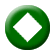 07:00 «Ο Γουάι στο Παραμυθοχωριό» (Super Why) (Ε)   Παιδική σειρά κινούμενων σχεδίων (3D Animation), συμπαραγωγής Καναδά-ΗΠΑ 2003.Δημιουργός: Άντζελα Σαντομέρο.Σκηνοθεσία: Πολ ντι Ολιβέιρα, Μπράιαν Ντέιβιντσον, Νάταλι Τούριελ.Υπόθεση: Ο Γουάι ζει στο Παραμυθοχωριό μαζί με τους ήρωες των πιο αγαπημένων παραμυθιών. Κάθε φορά που ένα πρόβλημα αναζητεί λύση, ή κάποια ερώτηση πρέπει να απαντηθεί, καλεί τη φίλη του τη Νεράιδα. Στη μυστική τους Λέσχη συναντούν τους ήρωες των βιβλίων και μεταμορφώνονται σε «σούπερ αναγνώστες».Οι ερωτήσεις βρίσκουν απαντήσεις και τα προβλήματα λύνονται, καθώς οι σούπερ αναγνώστες ταξιδεύουν στον μαγικό κόσμο της λογοτεχνίας. Επεισόδιο 27ο07:30 «Μάγια η μέλισσα» (Maya the bee – Maya 3D)  (Ε)  Παιδική οικογενειακή σειρά κινούμενων σχεδίων (3D Animation), παραγωγής Γαλλίας, που θα ολοκληρωθεί σε 78 επεισόδια.Η πρώτη σειρά κινούμενων σχεδίων με τίτλο «Μάγια η μέλισσα» προβλήθηκε στην Ελλάδα από τη δημόσια τηλεόραση κατά την περίοδο 1979 - 1982.Η αγαπημένη μέλισσα και οι φίλοι της επιστρέφουν τώρα στην ΕΡΤ με μια μοντέρνα τρισδιάστατη σειρά, βασισμένη στο ομότιτλο γερμανικό παραμύθι του 1912. Υπόθεση: Η Μάγια ζει σ’ ένα λιβάδι με παπαρούνες μαζί με τους φίλους της Βίλι και Σκιπ. Με όπλο την εξυπνάδα της και μία αστείρευτη περιέργεια για τον κόσμο, εξερευνά την πολύχρωμη εξοχή, ζώντας συναρπαστικές καθημερινές περιπέτειες. Στο παρασκήνιο της κάθε ιστορίας βρίσκεται η κυψέλη και τα ενήλικα μέλη της, που παρακολουθούν την ηρωίδα, καθοδηγώντας τη διακριτικά. Σκηνοθεσία: Daniel Duda.Παραγωγή: Katell France, Djamila Missoum, Jacques Romeu.Επεισόδια 1ο & 2ο 08:00 «Ντετέκτιβ Νόντι» (Noddy Toyland Detective) (Ε)  Οικογενειακή σειρά κινούμενων σχεδίων (3D Animation), συμπαραγωγής Γαλλίας-ΗΠΑ-Αγγλίας.Σκηνοθεσία: Alberto Pereira-Lazaro.Σενάριο: Myles McLeod, Heath Kenny, Jo Jordan, Gerard Foster, Simon Lecocq		Υπόθεση: Ο Νόντι είναι ένα ξύλινο αγόρι που τρελαίνεται για οδήγηση και δράση. Οδηγώντας το αυτοκίνητό του, τον Ρεβς, διασχίζει την πόλη και ερευνά μυστηριώδεις υποθέσεις. Στον μαγικό κόσμο της Παιχνιδούπολης, εκεί όπου τα παιχνίδια ζωντανεύουν, ο Ντετέκτιβ Νόντι κάνει ό,τι περνά από το χέρι του για να βοηθήσει τους φίλους τους.Επεισόδια 24ο & 25οΣΑΒΒΑΤΟ, 10/6/2017 08:30 «Λούλου Ζίπαντου» (Lulu Zipadoo / Lulu Vroumette) (E)Παιδική σειρά κινούμενων σχεδίων (3D Animation), παραγωγής Γαλλίας 2011-2013, που θα ολοκληρωθεί σε 104 επεισόδια.Σκηνοθεσία: Charlie Sansonetti, Daniel Picouly, Frederic Pillot.Μουσική: Felix Le Bars.Υπόθεση: Η χελωνίτσα Λούλου και οι φίλοι της ζουν στην ύπαιθρο, σε μια τοποθεσία που θυμίζει απέραντη παιδική χαρά. Εξερευνώντας καθημερινά τη φύση, μαθαίνουν να σέβονται τους κανόνες της και να συνεργάζονται  αρμονικά ως ομάδα.  Επεισόδια 3ο & 4ο09:00 «Οι περιπέτειες της Ζωής» (Zoé Kézako) (Ε) Παιδική οικογενειακή σειρά κινούμενων σχεδίων (2D Animation), παραγωγής Γαλλίας, που θα ολοκληρωθεί σε 26 επεισόδια.Υπόθεση: Σειρά κινουμένων σχεδίων με θέμα τη ζωή και τις περιπέτειας μιας ακαταμάχητης επτάχρονης. Η Ζωή, ένα αεικίνητο κορίτσι με κοτσίδες και κόκκινο φόρεμα, είναι η κεντρική ηρωίδα σειράς βιβλίων της  Véronique Saüquère, στην οποία βασίστηκε η τηλεοπτική σειρά «Οι περιπέτειες της Ζωής» (Zoé Kézako).Όπως όλα τα παιδιά της ηλικίας της, η Ζωή διαθέτει περιέργεια και είναι γεμάτη απορίες. Καθώς η σειρά εξελίσσεται, η ηρωίδα αποκτά σημαντικές εμπειρίες σχετικές με το πρακτικό μέρος της καθημερινότητας. Κάθε αυτοτελής ιστορία είναι γι’ αυτήν ένα μικρό μάθημα, που τη βοηθάει στην κατανόηση του κόσμου. Σκηνοθεσία: Fabrice Fouquet.Παραγωγή: Corinne Kouper.Επεισόδια 19ο & 20ό 09:30 «Μόμπι Ντικ» (Moby Dick et le secret de Mu / Moby Dick and the secret of Mo) GR Περιπετειώδης σειρά κινούμενων σχεδίων, συμπαραγωγής Γαλλίας-Λουξεμβούργου 2005, που θα ολοκληρωθεί σε 26 ημίωρα επεισόδια.Σκηνοθεσία: Benoit Petit.Σενάριο: Paul Racer.Υπόθεση: Ο Ρόμι, ένα γενναίο δωδεκάχρονο αγόρι, ταξιδεύει σε όλο τον κόσμο, αναζητώντας τις είκοσι τέσσερις ιερές πέτρες. Η συλλογή τους θα αποκαλύψει τα εφτασφράγιστα μυστικά ενός αρχαίου λαού. Ο Μόμπι Ντικ, γνωρίζοντας ότι το αγόρι είναι ο μοναδικός κληρονόμος του χαμένου πολιτισμού των Μου, θα σταθεί φύλακας και βοηθός του.Η ιστορία της θρυλικής φάλαινας του μυθιστορήματος του Χέρμαν Μέλβιλ αποτέλεσε πηγή έμπνευσης για τους δημιουργούς αυτής της συναρπαστικής θαλασσινής περιπέτειας.Επεισόδια 7ο & 8ο ΣΑΒΒΑΤΟ, 10/6/2017 10:30 «Πίπη Φακιδομύτη» (Pippi Longstocking) A΄ ΤΗΛΕΟΠΤΙΚΗ ΜΕΤΑΔΟΣΗΠεριπετειώδης κωμική σειρά κινούμενων σχεδίων, συμπαραγωγής Καναδά-Γερμανίας 1999.Σκηνοθεσία: Paul Riley.Σενάριο: Astrid Lindgren, John Sobol, Ken Sobol, Catharina Stackelberg, Bob Stutt.Μουσική: Erica Ehm.Υπόθεση: Η Πίπη Φακιδομύτη, ένα κορίτσι με κόκκινα μαλλιά, φακίδες και υπερφυσικές δυνάμεις, εγκαταλείπει τη ναυτική ζωή για να εγκατασταθεί στο καινούργιο της σπίτι. Στη βίλα Βιλεκούλα δεν υπάρχουν γονείς για να βάλουν κανόνες. Η Πίπη και οι φίλοι της, Ανίκα και Τόμι, μοιράζονται ατέλειωτες ώρες παιχνιδιού, με τον τρόπο που κάθε παιδί ονειρεύεται.Η ακαταμάχητη ηρωίδα των ομώνυμων βιβλίων της Άστριντ Λίντγκρεν, σε μια συναρπαστική κωμική σειρά κινούμενων σχεδίων.Επεισόδιο 9ο   ΕΚΠΟΜΠΕΣ - ΝΤΟΚΙΜΑΝΤΕΡ11:00 DUO FINAW         Οι Duo Fina, που αποτελούν οι διεθνώς καταξιωμένοι και μοναδικοί δίδυμοι τενόροι στον κόσμο Γιάννης και Τάκης Φίνας (μέλη της Χορωδίας των Μουσικών Συνόλων της ΕΡΤ), επιστρέφουν στο πρόγραμμα της ΕΡΤ2 μ’ ένα μουσικό παιδικό-νεανικό τηλεπαιχνίδι γνώσεων και ψυχαγωγίας.Στο studio Δ της ΕΡΤ, μαθητές σχολείων απ’ όλη την Ελλάδα διαγωνίζονται ανά δύο ομάδες μέσα από τρεις διαφορετικές διασκεδαστικές διαδικασίες σε όσα γνωρίζουν ή δεν γνωρίζουν για την παγκόσμια σύγχρονη και κλασική μουσική. Νικητές είναι οι παίκτες και των δύο ομάδων γιατί η μουσική μάς ενώνει.Σκηνοθεσία: Στάθης Ρέππας.Διεύθυνση παραγωγής: Γιώργος Στράγκας.Αρχισυνταξία: Ζέτα Καραγιάννη.Σκηνικά: Ελένη Νανοπούλου.Εκπομπή 4ηΞΕΝΟ ΝΤΟΚΙΜΑΝΤΕΡ11:45 ΞΕΝΟ ΝΤΟΚΙΜΑΝΤΕΡ (Ε)                                             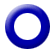 «Τα παιδιά του κόσμου» (Children of the world) Σειρά ντοκιμαντέρ οκτώ (8) ωριαίων επεισοδών, παραγωγής Γαλλίας 2007.Το όνειρο για μια καλύτερη ζωή. Τα παιδιά σε ολόκληρο τον κόσμο μοιράζονται ένα κοινό χαρακτηριστικό: όλα θέλουν να ονειρεύονται και να φαντάζονται το μέλλον τους και σ’ αυτή τη σειρά ντοκιμαντέρ τα βλέπουμε να μιλούν ελεύθερα για τις αμφιβολίες τους, τις απογοητεύσεις, τις ελπίδες, τις προσδοκίες τους για το παρόν και το μέλλον.ΣΑΒΒΑΤΟ, 10/6/2017 Από όποια χώρα και αν είναι, από όποιο περιβάλλον  οικονομικό και κοινωνικό, όλα έχουν ένα όνειρο, μία εκδίκηση να πάρουν ή μία φιλοδοξία να εκπληρώσουν και θέλουν να μιλήσουν γι’ αυτό. «Τα παιδιά του κόσμου» είναι μια αισιόδοξη σειρά νοκιμαντέρ που στέλνει ένα θετικό μήνυμα στους μεγάλους. Ένα μήνυμα που λέει ότι ο κόσμος είναι ακόμα ένα πανέμορφο μέρος όταν το βλέπεις μέσα από τα μάτια των παιδιών και ότι υπάρχει ακόμα ελπίδα. Στο ντοκιμαντέρ μιλούν παιδιά από τη Βολιβία, την Αυστραλία, την Κένυα, τη Βραζιλία, το Μπουτάν, την Ινδία, τη Ρωσία, το Νεπάλ.Επεισόδιο 1ο: «Βολιβία – Πέδρο (13) –  Αγόρι ανθρακωρύχος» (Pedro (13), Miner Boy - Bolivia)   Ο δεκατριάχρονος Πέδρο δουλεύει στα ορυχεία στη Βολιβία. Ο μεγάλος του αδελφός έχει ήδη φύγει από τη χώρα για να στέλνει λεφτά στην πάμφτωχη οικογένεια. Παρά τις τεράστιες δυσκολίες της δουλειάς αλλά και της ζωής του, ο Πέδρο δεν παύει να χαμογελά, καθώς ονειρεύεται ένα καλύτερο μέλλον. ΕΛΛΗΝΙΚΗ ΤΑΙΝΙΑ12:45 ΕΛΛΗΝΙΚΗ ΤΑΙΝΙΑGR   «Το βλακόμουτρο» Κωμωδία, παραγωγής 1965.Σκηνοθεσία: Φίλιππος Φυλακτός.Σενάριο: Θεόδωρος Τέμπος.Διεύθυνση φωτογραφίας: Γιώργος Καβάγιας.Παίζουν: Γιάννης Γκιωνάκης, Δέσποινα Στυλιανοπούλου, Γιάννης Βογιατζής, Νίκος Φέρμας, Έφη Οικονόμου, Ζέτα Αποστόλου, Μαρί Πανταζή, Μιχάλης Μπαλλής, Στράτος Παχής, Φιλήμων Μεθυμάκης, Νίκος Τσουκαλάς, Νίκος Θηβαίος, Παναγιώτης Καραβουσάνος, Ντόρα Αναγνωστοπούλου, Τάκης Καρύδης, Πέτρος Πανταζής, Μαργαρίτα Γεράρδου, Τάκης Σαμπαζιώτης, Ανδρέας Λιναρδάτος, Καίτη Κοφινά, Νίκος Αλεξίου, Χριστόφορος Μπουμπούκης, Ανδρέας Λέκκας, Νόρα Δηλαβέρη.Διάρκεια: 79΄Υπόθεση: Ένας αφελής επαρχιώτης, ο Πασχάλης, που φιλοξενείται στην Αθήνα στο σπίτι του εξαδέλφου του Μανώλη, πουλάει σ’ έναν γυρολόγο παλιατζή μια παλιά πολυθρόνα, στην οποία όμως η γιαγιά τους είχε κρύψει το μισό εκατομμύριο δραχμές που κέρδισε κάποτε στο λαχείο. Μόλις το καταλαβαίνουν, αρχίζει το κυνηγητό για να εντοπίσουν την πολύτιμη πολυθρόνα και να την πάρουν πίσω. Τρέχουν στα πιο απίθανα μέρη, σε μια πανσιόν, σ' έναν μασίστα, και από ένα στούντιο παραγωγής ταινιών σε μια γκαλερί με αντίκες. Στην πανσιόν, όπου διαμένουν κάποιες μέρες, ο Μανώλης γνωρίζει και ερωτεύεται τη Φλώρα, την οποία όμως, ο αδελφός της θέλει να παντρέψει μ’ έναν έμπορο αλλαντικών.ΣΑΒΒΑΤΟ, 10/6/2017ΞΕΝΗ ΣΕΙΡΑ14:00 ΞΕΝΗ ΣΕΙΡΑ (Ε)  GR    «Η Άννα των Αγρών» (Anne of Green Gables)Βραβευμένη με EMMY δραματική οικογενειακή σειρά, παραγωγής Καναδά.Σκηνοθεσία: Κέβιν Σάλιβαν.Σενάριο: Κέβιν Σάλιβαν, Τζόι Βίζενφελντ.Μουσική: Χάιγκουντ Χάρντι.Κοστούμια: Μάρθα Μαν.Παίζουν: Μέγκαν Φόλοους (Άννα Σίρλεϊ), Κολίν Ντιούχαρστ (Μαρίλα Κάθμπερτ), Ρίτσαρντ Φάρνσγουορθ (Μάθιου Κάθμπερτ),Τζόναθαν Κρόμπι (Γκίλμπερτ Μπλάιθ), Σκάιλερ Γκραντ (Νταϊάνα Μπάρι), Πατρίτσια Χάμιλτον (Ρέιτσελ Λιντ), Μέριλιν Λάιτστoουν (Μις Μίριελ Στέισι), Τσάρμιον Κινγκ (Θεία Τζόζεφιν), Τζάκι Μπόροουζ (Εμίλια Έβανς), Ρόζμαρι Ράντκλιφ (Ελίζαμπεθ Μπάρι)..Η Μέγκαν Φόλοους και η Κολίν Ντιούχαρστ σε απαράμιλλες ερμηνείες, για τις ανάγκες μιας βραβευμένης τηλεοπτικής μεταφοράς του ομότιτλου μυθιστορήματος της Λούσι Μοντγκόμερι. Υπόθεση: Ένα λάθος του ορφανοτροφείου είναι αρκετό για να γκρεμίσει τα όνειρα των αδερφών Μάθιου και Μαρίλα Κάθμπερτ. Στη θέση του δυνατού αγοριού, που θα βοηθούσε τον Μάθιου στις αγροτικές δουλειές, εμφανίζεται η Άννα Σίρλεϊ ένα ευαίσθητο κορίτσι, γεμάτο δίψα για αγάπη και αποδοχή. Η ευθιξία της νεαρής επισκέπτριας, σε σχέση με τα κόκκινα μαλλιά της, προκαλεί μια απροσδόκητη σύγκρουση με τη σημαντικότερη προσωπικότητα της πόλης, τη Ρέιτσελ Λιντ. Και η διαμάχη συνεχίζεται στο σχολείο, όπου ο ανελέητος Γκίλμπερτ Μπλάιθ, αποκαλεί την Άννα «καρότο». Πολύ σύντομα, η οικοδέσποινα των Πράσινων Αετωμάτων ανακαλύπτει ότι η φιλοξενούμενή της, σε μια προσπάθεια ν’ απαλλαγεί από την πηγή των δεινών, έχει, κατά λάθος, βάψει τα μαλλιά της πράσινα. Ξεπερνώντας την αρχική απογοήτευση, η Μαρίλα, νιώθει τρυφερότητα για το ορφανό κορίτσι και αποφασίζει να του επιτρέψει να μείνει. Η είσοδος της Νταϊάνα Μπάρι στην καινούργια ζωή της Άννα, θα σηματοδοτήσει την έναρξη μιας επιστήθιας φιλίας, που δοκιμάζεται από την αρχή και αποδεικνύεται ανθεκτική. Το ίδιο θα συμβεί και με τον  πρώιμο «εχθρό», τον Γκίλμπερτ Μπλάιθ. Και καθώς ο καιρός περνάει, κανείς στα Πράσινα Αετώματα δεν μπορεί να φανταστεί τη ζωή χωρίς την Άννα των Αγρών!Βραβευμένη με EMMY και γυρισμένη στο εντυπωσιακό σκηνικό του Νησιού του Πρίγκιπα Εδουάρδου, η σειρά παρακολουθεί τη διαδρομή της ορφανής Άννα Σίρλεϊ, καταγράφοντας το συναρπαστικό πέρασμα από την ανήσυχη εφηβεία προς την ενηλικίωση και τη συναισθηματική ωριμότητα.ΣΑΒΒΑΤΟ, 10/6/2017 Επεισόδιο 10ο. Το ζευγάρι αποφασίζει να επιστρέψει στο Άβονλι. Φτάνοντας εκείνη ανακαλύπτει ότι ο Γκίλμπερτ έχει φροντίσει να αγοράσει το σπίτι των Κάθμπερτ στα Πράσινα Αετώματα. Ξεκινούν εργασίες επισκευής και σχεδιάζουν να παντρευτούν το συντομότερο. Στο μεταξύ, καθώς ο Α΄ Παγκόσμιος Πόλεμος βρίσκεται σ’ εξέλιξη, οι νέοι του Άβονλι και του  Κόρμοντι φεύγουν για το μέτωπο. Οι δύο φίλες κάνουν σχέδια για το γάμο. Η Νταϊάνα αναγκάζεται να εγκαταλείψει το όνειρο μιας εντυπωσιακής γαμήλιας γιορτής, όταν πληροφορείται την αναχώρηση του Φρεντ – που έχει καταταγεί κρυφά με σκοπό να πολεμήσει στην Ευρώπη. Ενώ ο Γκίλμπερτ συζητεί με την Άννα την πρόθεσή του να καταταγεί, μια φωτιά ξεσπά στα Πράσινα Αετώματα και καταστρέφει μέρος του σπιτιού. Παντρεύονται βιαστικά πριν από την αναχώρηση του Γκίλμπερτ για το μέτωπο. Η είδηση ότι ο Φρεντ είναι αγνοούμενος αναστατώνει την Νταϊάνα. Θορυβημένη από το γεγονός ότι τα γράμματά της προς τον Γκίλμπερτ επιστρέφουν ανεπίδοτα, η Άννα αποφασίζει να καταταγεί στον Ερυθρό Σταυρό και να τον αναζητήσει στην Ευρώπη. Στη γαλλική πόλη Μπαρ – λε – ντικ, εν μέσω εχθρικών πυρών, ο ουρανοκατέβατος Τζακ Γκάρισον αναθέτει στην Άννα τη φροντίδα της φίλης του Κολέτ και του νεογέννητου μωρού της. Ο Γκίλμπερτ δίνει σημεία ζωής, όμως η Κόλετ πεθαίνει, έχοντας αποσπάσει την υπόσχεσή της Άννα ότι θα φροντίσει το μωρό.Επεισόδιο 11ο. Ο Γκίλμπερτ πιάνεται αιχμάλωτος και η Άννα αγωνιά για την τύχη του. Συναντά τυχαία τον βαριά τραυματισμένο Φρεντ, το σύζυγο της Νταϊάνα, που ζητά βοήθεια για να επιστρέψει στην πατρίδα. Η Άννα καταφεύγει στο Παρίσι και εργάζεται σε περιοδικό - φροντίζοντας ταυτοχρόνως τον  Φρεντ και το μωρό της νεκρής Κολέτ. Ο συγγραφέας Τζακ Γκαρισον επιστρέφει και ομολογεί ότι ήταν σύζυγος της Κολέτ και πατέρας του παιδιού της.  Ένα κατασκοπευτικό δίκτυο, που σχετίζεται με τον Τζακ, οργανώνει το ταξίδι της επιστροφής στην πατρίδα. Η Άννα είναι αποφασισμένη να μην παραιτηθεί από την αναζήτηση του Γκίλμπερτ. ΑΘΛΗΤΙΚΟ ΠΡΟΓΡΑΜΜΑ16:00 ΒΟΛΕΪ – FIVB WORLD LEAGUE 2017 (Z) GR  & HD «ΕΛΛΑΔΑ - ΚΑΤΑΡ» (ΤΑΛΙΝ)ΕΚΠΟΜΠΕΣ - ΝΤΟΚΙΜΑΝΤΕΡ18:00 ON THE ROAD (Ε) (ΑΡΧΕΙΟ)  WΜε τον Αλέξη Καπλάνη.Ταξιδιωτικό ντοκιμαντέρ, 20 ημίωρων επεισοδίων.Ταξιδιωτική εκπομπή με επίκεντρο το αυτοκίνητο. Απευθύνεται όχι μόνο στους φίλους του αυτοκινήτου και τους λάτρεις του ταξιδιού, αλλά και σε οποιονδήποτε απολαμβάνει δράση, γέλιο και ανατροπές.Τα επεισόδια εκτυλίσσονται στην Ελλάδα και στο εξωτερικό. Ξεφεύγοντας από την παραδοσιακή συνταγή παρουσίασης μιας θεματικής εκπομπής, στοχευμένης αποκλειστικά στο μοντέλο του αυτοκινήτου και στα τεχνικά χαρακτηριστικά του, η εκπομπή ασχολείται με τον οδηγό. Ανακαλύπτουμε τις ανάγκες του, τον τρόπο με τον οποίο καλείται να ξεπεράσει φυσικά εμπόδια και τις ειδικές γνώσεις που οφείλει να επιδεικνύει σ’ ένα άγνωστο περιβάλλον.ΣΑΒΒΑΤΟ, 10/6/2017 Παρουσίαση-αρχισυνταξία: Αλέξης Καπλάνης.Σκηνοθεσία: Νίκος Μιστριώτης.Οργάνωση-διεύθυνση παραγωγής: Γιάννης Κοψιάς.Μοντάζ-επιμέλεια μουσικής: Δημήτρης Μάρης.Μοντάζ-γραφικά: Νίκος Παπαδόπουλος.Μοντάζ-μιξάζ: Κώστας Μακρινός.Βοηθός σκηνοθέτη: Στέλα Αλισάνογλου.Σήμα αρχής-τέλους: Μάνος Κοκολάκης.Οπερατέρ: Ανδρέας Πετρόπουλος.Ηχολήπτης: Αλέξανδρος Σακελλαρίου.Σύμβουλος 4Χ4: Κώστας Λιάπης.Εκτέλεση παραγωγής: XYZ PRODUCTIONS.«Τζουμέρκα, ραπέλ και ράφτινγκ» Ταξιδεύουμε στα Τζουμέρκα, στο νομό Άρτας, για να γνωρίσουμε την τέχνη του ραπέλ (καταρρίχηση). Δάσκαλος μας είναι ένας άνθρωπος που έφερε στην Ελλάδα τις υπαίθριες δραστηριότητες. Στον άκρως εντυπωσιακό Άραχθο θα γνωρίσουμε το άθλημα του ράφτινγκ και θα μάθουμε αν το ποτάμι είναι όντως ο πιο γρήγορος τρόπος για να μετακινηθούμε στην περιοχή.ΕΚΠΟΜΠΕΣ - ΝΤΟΚΙΜΑΝΤΕΡ18:30 ΤΟΠΙΚΕΣ ΚΟΥΖΙΝΕΣ (Ε)  WΣειρά ντοκιμαντέρ ταξιδιωτικού και γαστρονομικού περιεχομένου στην ΕΡΤ2.Tα τελευταία 20 χρόνια, το τοπικό ελληνικό προϊόν έγινε τάση, μόδα, οικονομική διέξοδος, μια άλλη, καινούργια νοστιμιά. Βγήκε από την αφάνεια, απέκτησε ΠΟΠ πιστοποιήσεις, μια ολόφρεσκη γεύση μέσα από μια καινοτόμα μεταποίηση, βρήκε τη θέση του στα ράφια της πόλης, στο τραπέζι του καθενός μας, ενθουσιάζοντας ταυτόχρονα τους ουρανίσκους των εξαγωγών. Η Ελλάδα που χάθηκε στις διαδρομές της αστικοποίησης του ’50, επιστρέφει στο χωριό, αναζητώντας τις γεύσεις της γιαγιάς και τις παλιές καλλιέργειες του παππού. Η κρίση δημιουργεί έναν νέο, ευρωπαϊκό πρωτογενή τομέα: τα καλύτερα -άνεργα πια- παιδιά του μάρκετινγκ και του μάνατζμεντ γίνονται αγρότες, πηγαίνοντας στο χωράφι με λαπ-τοπ και ιντερνετικές πληροφορίες για το πώς θα καλλιεργήσουν την ελιά -βιολογικά- πετυχαίνοντας ένα νέο μοντέλο επιβίωσης, πράσινο, οικολογικό, γαλήνιο, οικονομικά αισιόδοξο. Στην πόλη,  οι ενθουσιώδεις δημοσιογράφοι, θεοποιούν το νέο μοντέλο αγρότη που ντύνεται με στυλ ακόμη και στον τρύγο και τυποποιεί σε ντιζάιν συσκευασίες που «σκίζουν» στους παγκόσμιους διαγωνισμούς, ενώ ο ενθουσιασμός ενίοτε καταγράφει υπερβολές και ανακρίβειες. Ταυτόχρονα, αναβιώνουν οι παλιές καλλιέργειες, ο χειροποίητος μόχθος που επιμένει εδώ και αιώνες στο χωριό. Δυστυχώς, όμως, κανείς δεν μπορεί να αντιληφθεί τη φύση και το χωράφι από το γραφείο του στην πρωτεύουσα.ΣΑΒΒΑΤΟ, 10/6/2017 Η Ελλάδα μπορεί να είναι μια μικρή χώρα, όμως το χωριό απέχει έτη φωτός από την πόλη.Οι δημιουργοί της νέας σειράς ντοκιμαντέρ «Τοπικές Κουζίνες» προσεγγίζουν τα μοναδικά προϊόντα και τον χαμένο πλούτο μιας χώρας γκουρμέ, όπου η γεωγραφία και το μικροκλίμα δίνουν άλλη γεύση στο ίδιο προϊόν, ακόμη και σε δύο διπλανά χωριά. Αγγίζουν από κοντά και μεταφέρουν στο σπίτι του τηλεθεατή την πραγματικότητα του χωριού, του αγρότη, του παλιού και του νέου παραγωγού.Πρωταγωνιστές αυτής της σειράς ντοκιμαντέρ είναι οι παραγωγοί, οι άνθρωποι της ελληνικής υπαίθρου, οι οποίοι μέσα από την καθημερινότητά τους ξετυλίγουν τις άγνωστες λεπτομέρειες για τα προϊόντα που ανυποψίαστοι αγοράζουμε στα νεομπακάλικα της πόλης. Η κάμερα τούς ακολουθεί στο χωράφι, στους δύσκολους και εύκολους καιρούς, στο σπίτι, στη μεταποίηση, στην ώρα της σχόλης, στον τρύγο, στο μάζεμα, στην πορεία για τον έμπορο. Ακολουθώντας το χρόνο και το λόγο τους, ζούμε τη δική τους καθημερινότητα, τις χαρές και τις αγωνίες τους αφτιασίδωτες, γευόμαστε το καθημερινό και γιορτινό τους φαγητό, ταξιδεύουμε στην ιστορία της παραγωγής τους, μπαίνουμε στη θέση τους, δίνοντας απαντήσεις στην προοπτική μιας αποκέντρωσης που τόσο είναι στη μόδα: «θα μπορούσα, άραγε, εγώ;».Οι άνθρωποι μάς συστήνουν τη ζωή του αγρού, μαζί και τη ιστορία, τις ιδιαιτερότητες της κάθε καλλιέργειας, τη γεύση των προϊόντων μέσα από παραδοσιακές και σύγχρονες συνταγές.Μαζί με τη ζωή τους, ταξιδεύουμε στον τόπο τους. Κινηματογραφικά «διακτινιζόμαστε» στα τοπία μιας πανέμορφης περιφέρειας, όπου η ομορφιά συμπλέει με την αγροτική ζωή. Μια λίμνη, η θάλασσα, ένα καταπράσινο βουνό, από τουριστικά τοπία μεταμορφώνονται σε ζωτικά στοιχεία, που τρέφουν, ανασταίνουν, δίνουν τη γεύση τους στο προιόν. Δώδεκα ταξίδια, 12 προσωπικές ιστορίες, 12 οικογένειες, 12 γεύσεις, 12 μοναδικότητες, 12 διαφορετικότητες, 12 μοναδικά προϊόντα. Τα μήλα της Ζαγοράς, τα άγρια μανιτάρια των Γρεβενών, τα σύκα της Κύμης, τα βουβάλια της Κερκίνης, το αβγοτάραχο του Μεσολογγίου, τα τυριά της Νάξου, τα πορτοκάλια της Λακωνίας, το ελαιόλαδο της Μεσσηνίας, η αγκινάρα Αργολίδας, τα φασόλια Πρεσπών και το γριβάδι τους, τα κάστανα της Καστανίτσας.Ένα ταξίδι πίσω από τα ράφια της ελληνικής και παγκόσμιας αγοράς, όπου το προϊόν πρωταγωνιστεί, γίνεται ο λόγος ενός άλλου τουρισμού, με αιτία γαστρονομική!Βασικοί συντελεστές της σειράς:Σκηνοθεσία: Βασίλης Κεχαγιάς, Βασίλης Βασιλειάδης, Ανθή Νταουντάκη.Διεύθυνση φωτογραφίας: Γιώργος Παπανδρικόπουλος, Παναγιώτης Βασιλάκης, Δράκος Πολυχρονιάδης, Δημήτρης Λογοθέτης.Μοντάζ: Ηρώ Βρετζάκη, Αμαλία Πορλίγκη, Claudia Sprenger, Μαρία Γιρμή.Επεισόδιο 2ο: «Σύκα Κύμης»Άραγε ποιος ξέρει ότι κάθε φορά που δοκιμάζει το ξερό σύκο της Κύμης ή για την ακρίβεια αυτά τα ταιριαστά κολλημένα μεταξύ τους ανοιχτά συκαλάκια, τρώει μια «ασκάδα»; Και πόσοι ξέρουν ότι πίσω από μία ασκάδα, κρύβεται μια πανάρχαιη χειροποίητη, κοπιαστική εργασία; Ότι κάθε σύκο περνάει περισσότερα από 7 χέρια, που με τίποτα δεν μπορούν να αντικαταστήσουν τα μηχανήματα; ΣΑΒΒΑΤΟ, 10/6/2017 Ποιος ξέρει πως πίσω από κάθε γλυκιά μπουκιά, το σύκο ξεραίνεται στον ήλιο, θειαφίζεται, τρέφεται και στεγνώνει με την αύρα της θάλασσας μέχρι να παντρευτεί στις «ασκάδες», μέσα από μια διαδικασία που το τρέφει επί ένα μήνα με τον τελευταίο, δυνατό ήλιο του καλοκαιριού;Και ποιος αλήθεια γνωρίζει τι διαφορά έχει η γεύση του ΠΟΠ σύκου της Κύμης από τα υπόλοιπα σύκα της χώρας;Δύο οικογένειες, δύο βίοι παράλληλοι, που μας ξεναγούν στα ορεινά συκοχώρια της Εύβοιας. Από τον αρχαίο συκοφάντη μέχρι τις υγιεινές μπάρες σύκου με πορτοκάλι δεν έχει αλλάξει τίποτα και όλα είναι διαφορετικά.Οι «Τοπικές Κουζίνες» μας ξεναγούν στα μυστικά της καλλιέργειας, στο παρελθόν, το παρόν και το μέλλον του μοναδικού, λεπτόφλουδου σύκου της Κύμης, μας το μαγειρεύουν γλυκό και αλμυρό, παραδοσιακό και μεταμοντέρνο, μέσα από δύο οικογενειακές ιστορίες που ξετυλίγονται στις καταπράσινες πλαγιές της ανατολικής Εύβοιας.Κείμενα-αφήγηση: Ελένη Ψυχούλη.Σκηνοθεσία: Βασίλης Κεχαγιάς.Έρευνα: Ζένια Αναστασιάδου, Αλεξάνδρα Σαλιμπά.Διεύθυνση φωτογραφίας: Παναγιώτης Βασιλάκης.Μοντάζ: Αμαλία Πορλίγκη.Διεύθυνση παραγωγής: Μαρίνα Βεϊόγλου.Production Design: Αρετή Βαρδάκη.Παραγωγή: Πάνος Παπαδόπουλος / Prosenghisi Film&Video.Website: www.prostv.comFacebook εκπομπής: Topikes Kouzines.ΣΕΙΡΑ ΚΙΝΟΥΜΕΝΩΝ ΣΧΕΔΙΩΝ19:30 ΞΕΝΗ ΣΕΙΡΑ ΚΙΝΟΥΜΕΝΩΝ ΣΧΕΔΙΩΝ  GR«Το Νησί των Θησαυρών» (Treasure Island / L'isola del tesoro)Περιπετειώδης σειρά φαντασίας κινούμενων σχεδίων, παραγωγής Ιταλίας (RAI Fiction – MondoTV) 2016, που θα ολοκληρωθεί σε 26 επεισόδια.Σκηνοθεσία: Giuseppe Maurizio Laganà.Μουσική: Toni Blescia.Υπόθεση: Ο Τζέιμς Χόκινς, ένας νεαρός Άγγλος του 18ου αιώνα, φιλοξενείται στο Βρετανικό Ναυαρχείο μαζί με τους υπόλοιπους δόκιμους της Βασιλικής Σχολής Αξιωματικών. Στο πρώτο επεισόδιο της σειράς ανατρέχει στα εφηβικά του χρόνια, καταγράφοντας τις λεπτομέρειες μιας απίστευτης περιπέτειας. Όπως και στην κλασική ιστορία, ο Τζιμ αρχίζει την αφήγηση από το πανδοχείο της μητέρας του. Στις πρώτες σελίδες του ημερολογίου του περιγράφει την άφιξη και το θάνατο του φοβερού πειρατή Μπίλι Μπόουνς. Και καθώς η πλοκή εξελίσσεται, η ανακάλυψη ενός μυστηριώδους χάρτη, πείθει πολλούς και διαφορετικούς ενδιαφερόμενους να αναζητήσουν το θησαυρό του νεκρού πειρατή.Σειρά κινούμενων σχεδίων, εμπνευσμένη από το ομότιτλο μυθιστόρημα του Ρόμπερτ Λούις Στίβενσον, που συνδυάζει την κλασική ιστορία με μια ευρύτερη πολύπλοκη αφήγηση.Επεισόδιο 9ο ΣΑΒΒΑΤΟ, 10/6/2017 ΕΚΠΟΜΠΕΣ - ΝΤΟΚΙΜΑΝΤΕΡ20:00  ΣΤΑ ΠΑΙΔΙΑ Ο ΛΟΓΟΣ (Ε)  W   Τα παιδιά αποκτούν το δικό τους βήμα μέσα από τη δημόσια συχνότητα της ΕΡΤ2. «Στα παιδιά ο λόγος», με τον Γιάννη Ζουγανέλη κι ένα εκρηκτικό μείγμα παιδικής αθωότητας, με συνεχείς εναλλαγές καταστάσεων, ανάμεσα στον παρουσιαστή, στα παιδιά και στους γονείς που τα συνοδεύουν. Μέσα σ’ ένα μαγευτικά όμορφο, γεμάτο μνήμες πλατό, 30 παιδιά και 30 γονείς ξεχνούν τα «πρέπει» και τα «μη» και παρασύρονται, για δύο ολόκληρες ώρες, σ’ ένα ξέφρενο, διαδραστικό πάρτι. Με απόλυτο σεβασμό στο λόγο, στην αντίληψη και την προσωπικότητα των παιδιών, γέλιο, χαρά, πρωτότυπα τραγούδια, σκετς, πολλή μουσική και κυρίως αισιοδοξία.Το παζλ συμπληρώνουν καλεσμένοι ηθοποιοί, αθλητές, άνθρωποι των Γραμμάτων και Τεχνών, αλλά και δημοφιλείς μουσικοί και ερμηνευτές, που καλούνται με τη σειρά τους να «αποδεσμεύσουν» το παιδί που κρύβουν μέσα τους.Τον Γιάννη Ζουγανέλη στο στούντιο συνοδεύουν οι μουσικοί και ηθοποιοί Σωκράτης Πατσίκας, Κώστας Κοράκης, Αλέξανδρος Ζουγανέλης, Λήδα Μανιατάκου και Τάνια Ρόκκα, δίνοντας έναν ιδιαίτερο διαδραστικό παλμό και τόνο.«Στα παιδιά ο λόγος», όπου τα παιδιά θα έχουν τον πρώτο και τον... τελευταίο λόγο!
Κάθε Σάββατο στην ΕΡΤ2.«Λαυρέντης Μαχαιρίτσας»Η «φιλία» είναι το θέμα που απασχολεί μικρούς και μεγάλους στο πλατό της εκπομπής «Στα παιδιά ο λόγος», με τον Γιάννη Ζουγανέλη, που μεταδίδεται το Σάββατο 29 Απριλίου 2017 και ώρα 20:00 στην ΕΡΤ2.  Βασικός καλεσμένος της εκπομπής ο σπουδαίος συνθέτης και τραγουδοποιός Λαυρέντης Μαχαιρίτσας, που με ιδιαίτερη άνεση και ενθουσιασμό απευθύνεται στα παιδιά. Απαντά σε αφοπλιστικές ερωτήσεις τους, τους καλεί να αποδόσουν μαζί τραγούδια του, συγκινείται με το τραγούδι που έχει γραφτεί ειδικά γι’ αυτόν, γελάει με την ψυχή του παρακολουθώντας έκπληκτος ένα ξεχωριστό γκάλοπ που του έχουν ετοιμάσει ο Γιάννης Ζουγανέλης και οι συνεργάτες του!Το θέμα «φιλία» παίρνει ιδιαίτερες διαστάσεις, όταν στο πλατό εισβάλουν επιστήθιοι φίλοι του Λαυρέντη Μαχαίριτσα, μεταξύ των οποίων και το γκρουπ «Κίτρινα Ποδήλατα». 
Το παζλ συμπληρώνουν οι ηθοποιοί της παιδικής παράστασης «Σέρλοκ Χολμς: ένα μυστήριο με νόημα», αποδίδοντας αποσπάσματα και ξαφνιάζοντας με τις μουσικές του Κωστή Μαραβέγια.ΣΑΒΒΑΤΟ, 10/6/2017 Παρουσίαση: Γιάννης Ζουγανέλης.Συμμετέχουν: Σωκράτης Πατσίκας, Κώστας Κοράκης, Αλέξανδρος Ζουγανέλης, Λήδα Μανιατάκου και Τάνια Ρόκκα.Σκηνοθεσία: Χρήστος Φασόης.Διεύθυνση φωτογραφίας: Γιώργος Πουλίδης.Σκηνικά: Γιώργος Γεωργίου.Ενδυματολόγος: Ελένη Πάττα.Μοντάζ: Γιώργος Κατσένης.Αρχισυνταξία: Νίκος Κεραμίδας.Διεύθυνση παραγωγής: Άσπα Κουνδουροπούλου.Executive producer: Σταύρος Καπελούζος.Εκτέλεση παραγωγής: Pedio Productions.ΚΛΗΡΩΣΕΙΣ22:00 ΚΛΗΡΩΣΗ ΟΠΑΠ– ΛΟΤΤΟ  (Ζ)  WΤΟ ΣΙΝΕΜΑ ΣΤΟ ΣΠΙΤΙ ΣΑΣ22:15 ΞΕΝΗ ΤΑΙΝΙΑ  «Βανίλια και σοκολάτα» (Vanilla and chocolate / Vaniglia e cioccolato) Αισθηματικό δράμα, παραγωγής Ιταλίας 2004.Σκηνοθεσία: Τσίρο Ιπολίτο.Πρωταγωνιστούν: Μαρία Γκράτσια Κουτσινότα, Χοακίν Κορτέζ, Αλεσάντρο Πρετσιόζι, Ρομπέρτα Αλιμπέρτι.Διάρκεια: 110΄Υπόθεση: Βανίλια και σοκολάτα, δύο γεύσεις τόσο πλούσιες και τόσο διαφορετικές μεταξύ τους. Όπως αυτό το ζευγάρι. Η Πηνελόπη (Πέπε για τους φίλους) τίμια, ειλικρινής και υπεύθυνη από τη μια και ο αδιόρθωτα άπιστος Αντρέα. Όταν η Πέπε ανακαλύπτει ακόμη μία απιστία του Αντρέα, τον εγκαταλείπει, αφήνοντάς του τα τρία τους παιδιά και βρίσκει καταφύγιο σ’ ένα σπίτι κοντά στη θάλασσα, όπου κάποτε ζούσε η γιαγιά της. Εκεί αρχίζει το εσωτερικό της ταξίδι ανάμεσα σε ανασφάλειες, παιδικές αναμνήσεις και πολλά ερωτήματα που περιμένουν απαντήσεις. Ο Αντρέα αντιμετωπίζει μια πολύ απαιτητική πραγματικότητα, ανακαλύπτει πόσο δύσκολο είναι να κρατάς ένα σπιτικό και να είσαι πραγματικός πατέρας. Αλλά εκείνο που τον συγκλονίζει είναι η ανακάλυψη μιας κρυφής πτυχής της ζωής της Πέπε που δεν μπορούσε να φανταστεί. Μόλις πριν από ένα χρόνο η γυναίκα του έζησε έναν έρωτα μεγάλο, μυστηριώδη και θυελλώδη. Ο Αντρέα κυριεύεται από ζήλια και συνειδητοποιεί πόσο πολύ αγαπάει την Πέπε. Την αυγή που όλα τα όνειρα μένουν απραγματοποίητα, η Πέπε και ο Αντρέα ξαναβρίσκουν τη δική τους χαμένη από καιρό, βαθιά, αγνή αγάπη! Μια αγάπη πλασμένη από υλικά τόσο διαφορετικά όσο η βανίλια και η σοκολάτα!!!ΣΑΒΒΑΤΟ, 10/6/2017 ΕΚΠΟΜΠΕΣ - ΝΤΟΚΙΜΑΝΤΕΡ00:15 ΕΚΠΟΜΠΗ ΜΕ ΤΟΝ ΑΛΕΞΑΝΔΡΟ ΡΩΜΑΝΟ ΛΙΖΑΡΔΟ - GR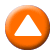 «100 ΜΕΤΡΑ ΓΙΑ ΤΗ ΒΑΣΙΛΙΣΣΑ ΤΗΣ ΙΣΠΑΝΙΑΣ»Αυτή την εβδομάδα θα μας απασχολήσουν δύο ισπανικές ταινίες που έκαναν ήδη την πρεμιέρα τους στις ελληνικές αίθουσες.Το «100 μέτρα» είναι η αληθινή ιστορία του Ραμόν που πάσχει από σκλήρυνση κατά πλάκας και με προσωπικό αγώνα θα καταφέρει να ολοκληρώσει το τρίαθλο για τον τίτλο του «Σιδερένιου ανθρώπου»: 3,8 χλμ κολύμβηση, 180 χλμ ποδηλασία και 42΄ τρέξιμο. Ο σκηνοθέτης και σεναριογράφος της ταινίας Μαρσέλ Μπαρένα θα βρίσκεται στην παρέα μας.Στη συνέχεια της πολυβραβευμένης ταινίας «Το κορίτσι των ονείρων σου», ο βραβευμένος με Όσκαρ για το «Belle Epoque», Φερνάντο Τρουέμπα, καθώς και οι ηθοποιοί του, Νέους Ασένσι και Χόρχε Σανθ, περιγράφουν την εμπειρία τους να βρεθούν στα ίδια πλατό σχεδόν 20 χρόνια μετά το πρώτο μέρος. Η ταινία «Η βασίλισσα της Ισπανίας» περιγράφει τις ιστορίες της Μακαρένα Γρανάδα (Πενέλοπε Κρουζ), όταν έπειτα από μια επιτυχημένη καριέρα στην Αμερική, επιστρέφει τη δεκαετία του ’50 στην Ισπανία για να γυρίσει -με τις ευλογίες του Φράνκο- ένα ηθικοπλαστικό θρησκευτικό δράμα. Η ίδια αντιστέκεται, μαζί και το υπόλοιπο συνεργείο... Όλες οι συνεντεύξεις πραγματοποιήθηκαν στη διοργάνωση της FAPAE, Malaga de Cine, με την αμέριστη βοήθεια της Amaya Alvarez Benfele. Συνεντεύξεις-επιμέλεια-σκηνοθεσία: Αλέξανδρος Ρωμανός Λιζάρδος.Σκηνοθεσία συνεντεύξεων και καταγραφή: Παναγιώτης Γάκης / Shiny Side Up / Malaga de Cine Team.ΕΠΑΝΑΛΗΨΕΙΣ ΗΜΕΡΑΣ00:45  ΞΕΝΗ ΣΕΙΡΑ: «Η ΑΝΝΑ ΤΩΝ ΑΓΡΩΝ» (Ε) ημέρας02:15  ΤΟΠΙΚΕΣ ΚΟΥΖΙΝΕΣ (Ε) ημέρας 03:15  ON THE ROAD (Ε) ημέρας03:45  ΣΤΑ ΠΑΙΔΙΑ Ο ΛΟΓΟΣ (Ε) ημέρας 05:45  ΤΟ ΝΗΣΙ ΤΩΝ ΘΗΣΑΥΡΩΝ (Ε) ημέρας 06:15  DUO FINA (Ε) ημέρας ΚΥΡΙΑΚΗ, 11/6/2017 ΧΑΡΟΥΜΕΝΟ ΞΥΠΝΗΜΑΞΕΝΟ ΠΑΙΔΙΚΟ ΠΡΟΓΡΑΜΜΑ  GR07:00 «Ο Γουάι στο Παραμυθοχωριό» (Super Why) (Ε)   Παιδική σειρά κινούμενων σχεδίων (3D Animation), συμπαραγωγής Καναδά-ΗΠΑ 2003.Επεισόδιο 28ο07:30 «Μάγια η μέλισσα» (Maya the bee – Maya 3D)  (Ε)  Παιδική οικογενειακή σειρά κινούμενων σχεδίων (3D Animation), παραγωγής Γαλλίας, που θα ολοκληρωθεί σε 78 επεισόδια.Επεισόδια 3ο & 4ο ΘΕΙΑ ΛΕΙΤΟΥΡΓΙΑ08:00 ΑΡΧΙΕΡΑΤΙΚΗ ΘΕΙΑ ΛΕΙΤΟΥΡΓΙΑ – WΑπό τον Ιερό Ναό Αγίου Δημητρίου ΘεσσαλονίκηςΕΚΠΟΜΠΕΣ - ΝΤΟΚΙΜΑΝΤΕΡ10:30 ΦΩΤΕΙΝΑ ΜΟΝΟΠΑΤΙΑ (Ε)– W   Η σειρά ντοκιμαντέρ «Φωτεινά Μονοπάτια» αποτελεί ένα οδοιπορικό στους πιο σημαντικούς θρησκευτικούς προορισμούς της Ελλάδας και όχι μόνο.Οι προορισμοί του εξωτερικού αφορούν τόπους και μοναστήρια που συνδέονται με το Ελληνορθόδοξο στοιχείο και αποτελούν σημαντικά θρησκευτικά μνημεία.Σκοπός της συγκεκριμένης σειράς είναι η ανάδειξη του εκκλησιαστικού και μοναστικού θησαυρού, ο οποίος αποτελεί αναπόσπαστο μέρος της πολιτιστικής ζωής της χώρας μας.Πιο συγκεκριμένα, δίνεται η ευκαιρία στους τηλεθεατές να γνωρίσουν ιστορικά στοιχεία για την κάθε μονή, αλλά και τον πνευματικό πλούτο που διασώζεται στις βιβλιοθήκες ή στα μουσεία των ιερών μονών. Επίσης, αναδεικνύεται κάθε μορφή της εκκλησιαστικής τέχνης, όπως της αγιογραφίας, της ξυλογλυπτικής, των ψηφιδωτών, της ναοδομίας.Τέλος, στο βαθμό που αυτό είναι εφικτό, παρουσιάζονται πτυχές του καθημερινού βίου των μοναχών.«Ο Άγιος Διονύσιος ο εν Ολύμπω, μία χαρισματική μορφή» Η Ιερά Μονή του Αγίου Διονυσίου του εν Ολύμπω, αποτελεί έναν ανεκτίμητο πνευματικό και ιστορικό θησαυρό. Μαρτυρεί τετρακόσια και πλέον χρόνια λειτουργίας. Η αδιάλειπτη πνευματική και εθνική προσφορά της, την καταξίωσε στη συνείδηση λαού της Πιερίας και βοήθησε ώστε η ακτινοβολία της να ξεπεράσει τα ελληνικά σύνορα.Ένα οδοιπορικό, στην καρδιά του μυθικού Ολύμπου, που αναδεικνύει τον βίο και το έργο του Αγίου Διονυσίου, την ιστορία της Παλαιάς και Νέας Μονής, του Αγίου Διονυσίου του εν Ολύμπω.ΚΥΡΙΑΚΗ, 11/6/2017 Σενάριο-παρουσίαση: Ελένη Μπιλιάλη.Σκηνοθεσία: Κώστας Παπαδήμας Διεύθυνση παραγωγής: Τάκης Ψωμάς.Επιστημονικός συνεργάτης: Σοφοκλής Δημητρακόπουλος.Δημοσιογραφική ομάδα: Κώστας Μπλάθρας, Ζωή Μπιλιάλη.Εικονολήπτες: Γιάννης Σαρηγιάννης, Ανδρέας Σπερδούλης.Ηχοληψία-μοντάζ: Κώστας Ψωμάς.Μουσική: Γιώργος Μαγουλάς. Χειριστής Drone: Γιάννης Σαρηγιάννης.Γραμματεία: Ζωή Μπιλιάλη.Εκτελεστής παραγωγός: Φ. ΣΠΥΡΟΓΛΟΥ - Ε. ΤΡΙΒΗΛΟΣ ΚΑΙ ΣΙΑ Ε.Ε.11:30 ΣΕΦ ΠΑΣΤΑ ΒΡΑΣΤΑ (Ε) – W   Μια μεγάλη παραμυθοπεριπέτεια με πολύ γέλιο και πολλά απρόοπτα στην ΕΡΤ2. Πρόκειται για μια πρωτότυπη παιχνιδοπεριπέτεια που συνδυάζει περιπέτειες και παραμύθια με τις κούκλες της Οικογένειας Σοφιανού, παιχνίδι στο στούντιο, διαδραστική συμμετοχή των παιδιών από το σπίτι, προτάσεις για δημιουργική ενεργοποίησή τους, επαφή με τη φύση, καθώς και ρεπορτάζ απ’ όλη την Ελλάδα, όπου πρωταγωνιστές είναι τα παιδιά.Το πλαίσιο της ιστορίας είναι ένας μαγικός κουκλότοπος, στον οποίο έχουν καταφύγει κούκλες και ήρωες παραμυθιών που έχουν ξεχαστεί μέσα στην αντάρα της εποχής, αλλά και αδέσποτα ζώα που έχασαν την επαφή με τους ανθρώπους που τα φρόντιζαν. Στον κουκλότοπο της Μαμπρίβια, όπως τον ονόμασαν, μπορούν πάλι να παίξουν με τα παιδιά που έρχονται να τους δουν, να πουν ιστορίες, να περάσουν ανέμελα, χωρίς να ξέρουν όμως πως στην πλαγιά του βουνού Υμφητός που επιβλέπει τον κάμπο, σε μια σπηλιά ο μάγος Μόισλι και η παρέα του δεν τους βλέπουν με καλό μάτι και προσπαθούν με κάθε τρόπο να τους κάνουν τη ζωή δύσκολη. Η ιστορία αρχίζει μ’ ένα αναπάντεχο γεγονός. Ένας μεγάλος σάκος πέφτει ξαφνικά ουρανοκατέβατα στη λιμνούλα με τα χρυσόψαρα. Από μέσα θα βγει, λίγο τραυματισμένος, ο γλυκούλης Σεφ Πάστα Βράστα, ο οποίος θα γίνει το νέο μέλος της κουκλοπαρέας και θα προκαλέσει πολλά αναπάντεχα, αλλά και πολύ γέλιο.  Μαζί με τους παρουσιαστές, τον Μιχάλη, τη Νεφέλη και τον μικρό Ιάσονα, αλλά και τον Σκούφη, τον Παταπούφ, τον μικρό γαϊδαράκο του κουκλότοπου, τον Μανωλάκη, αλλά και την υπόλοιπη κουκλοπαρέα, θα ζήσουν περιπέτειες, θα παίξουν πρωτότυπα παιχνίδια θα κάνουν ρεπορτάζ και θα φροντίσουν για μια πολύ κεφάτη ωριαία συντροφιά για τα παιδιά… και για τους μεγάλους.Η κάθε εκπομπή έχει έναν βασικό μίτο πλοκής, εμπεριέχει παραμύθια, ρεπορτάζ, παιχνίδια, κατασκευές και ανταποκρίσεις παιδιών απ’ όλη την Ελλάδα και το εξωτερικό.Παρουσιάζουν: οι κούκλες -γνωστές και καινούργιες- της Οικογένειας Σοφιανού, ο Μιχάλης Γλυνιαδάκης (επιστάτης του κουκλότοπου), η Νεφέλη Κυριακίδη (η ρεπόρτερ γραμματέας) και περιστασιακά ο μικρός Ιάσονας Κανδηλώρος.Κείμενα: Ήβη Σοφιανού.Σκηνικά: Τάκης Νικολαΐδης, Αλέξανδρος Κομπόγιωργας.Διεύθυνση φωτογραφίας: Βαγγέλης Λαχτάρας.Μοντάζ: Δημήτρης Πολυδωρόπουλος.Επιμέλεια θεμάτων-μουσική-σκηνοθεσία: Φαίδων Σοφιανός.Εκτέλεση παραγωγής: Φ. Σοφιανός και Σια Ο.Ε.ΚΥΡΙΑΚΗ, 11/6/2017 «Τα αυγά»  Η απαγωγή του Σεφ Πάστα Βράστα μπορεί να απέτυχε, αλλά ο μάγος Μόισλι δεν παρατάει τα ύπουλο σχέδιό του. Και ενώ όλοι στον κουκλόκοσμο της Μαμπρίβια ετοιμάζονται με τα παιδιά για άλλη μία χαρούμενη εκπομπή με παιχνίδια, εκπλήξεις, παραμύθια κατασκευές και ρεπορτάζ… ξαφνικά αρχίζουν οι εξαφανίσεις. Πού χάθηκε η Νεφέλη και πού ο Λάκης το σκουλίκι; Τι «μάτι» εξετάζει προσεκτικά ο γιατρός; Τι σχέση έχουν οι Πυραμίδες στην Αίγυπτο με τα αυγά που έχασε ο Σεφ Πάστα Βράστα;Τελικά, ποιος χάνει και τα αυγά και τα πασχάλια;Μυστήρια πράγματα συμβαίνουν και πάλι στην ΕΡΤ2.Και θα τα μάθουν μόνο όσοι ξέρουν τον μυστικό κωδικό: Πάστα Βράστα. ΕΛΛΗΝΙΚΗ ΤΑΙΝΙΑ12:30 ΕΛΛΗΝΙΚΗ ΤΑΙΝΙΑGR   «Δολάρια και όνειρα» Κωμωδία, παραγωγής 1956.Σκηνοθεσία: Ίων Νταϊφάς.Σενάριο: Λεωνίδας Ελευθεριάδης.Μουσική: Μάνος Χατζιδάκις.Διεύθυνση φωτογραφίας: Ανδρέας Αναστασάτος.Παίζουν: Άννα Συνοδινού, Νίκος Καζής, Κώστας Χατζηχρήστος, Σταύρος Ξενίδης, Μαρίκα Νέζερ, Δημήτρης Μυράτ, Σπύρος Καλογήρου, Βασίλης Αφεντάκης, Λίντα Μιράντα, Κυριάκος Μαυρέας, Νάσος Κεδράκας, Αντιγόνη Κουκούλη, Μπέμπα Μωραϊτοπούλου, Άλκηστις Γάσπαρη, Ειρήνη Κουμαριανού, Μαργαρίτα Παπαδοπούλου, Μαρία Ρούσσου, Γιάννης Ρούσσος, Γιώργος Ρώης, Ανδρέας Μυτάκης, Γιάννης Πελεκούδας, Στέλιος Μωυσίδης, Κώστας Πομώνης, Άλκης Προβελέγγιος, Γιώργος Κουκούλης, Παναγιώτης Καραβουσάνος, Σταύρος Χριστοφίδης, Δημήτρης Ντουνάκης, Παναγιώτης Παναγιωτίδης. Διάρκεια: 71΄Υπόθεση: Ο Ελληνοαμερικανός επιχειρηματίας Τζέιμς Πέρι και ο διευθυντής των επιχειρήσεών του, Πίτερ Σπάιρους, έρχονται στην Αθήνα για διακοπές, αλλά και για να βρουν κάποιον Παπαδόπουλο από την Πελοπόννησο, κληρονόμο μισού εκατομμυρίου δολαρίων. Ο δικηγόρος Τάσος Καλογήρου και η βοηθός του Μαίρη προσπαθούν να εντοπίσουν τον κληρονόμο μέσω αγγελιών στις εφημερίδες. Το αποτέλεσμα είναι να καταφτάσουν εκατοντάδες Παπαδόπουλοι και να επακολουθήσει μεγάλη αναστάτωση. Στο μεταξύ, ο Πέρι ερωτεύεται την υπερήφανη Μαίρη και έπειτα από κάποιες μικροπαρεξηγήσεις θα την πάρει μαζί του στην Αμερική.ΚΥΡΙΑΚΗ, 11/6/2017 ΞΕΝΗ ΣΕΙΡΑ14:00 ΞΕΝΗ ΣΕΙΡΑ (Ε) GR    «Η Άννα των Αγρών» (Anne of Green Gables)Βραβευμένη με EMMY δραματική οικογενειακή σειρά, παραγωγής Καναδά.Επεισόδιο 12ο (τελευταίο). Έπειτα από πολλές περιπέτειες η Άννα καταφέρνει να οδηγήσει τον μικρό Ντομινίκ στον οικογενειακό πύργο των Γκάρισον στο Βέλγιο. Οι έρευνες για τον εντοπισμό του Γκίλμπερτ αποβαίνουν άκαρπες και ο Τζακ Γκάρισον της προτείνει ν’ αρχίσουν μια καινούργια ζωή στην πατρίδα, μαζί με τον Ντομινίκ. Εντελώς απρόσμενα η Άννα εντοπίζει τον Γκίλμπερτ ανάμεσα σε στρατιώτες του συμμαχικού στρατού. Στο ταξίδι της επιστροφής ο Τζακ χάνει τη ζωή του από πυροβολισμό και η Άννα ανησυχεί για την τύχη του γιου του.Μετά το τέλος του πολέμου, το ζεύγος Μπλάιθ, πληροφορείται τον θάνατο της Κιτ Γκάρισον - της θείας που είχε αναλάβει τη φροντίδα του Ντομινίκ. Υποβάλλουν αίτηση υιοθεσίας και επισκέπτονται τους φίλους τους στα Πράσινα Αετώματα. Το αγόρι φτάνει στον σιδηροδρομικό σταθμό του Άβονλι και η οικογένεια αρχίζει μια καινούργια ζωή.15:00 ΞΕΝΗ ΣΕΙΡΑ (Ε)GR  «Έμιλι» (Emily of New Moon) Οικογενειακή σειρά εποχής, παραγωγής Καναδά 1998.Πρωταγωνιστούν: Μάρθα Μακάιζακ, Σίλα Μακάρθι, Τζέσικα Πέλεριν, Στίβεν Μακάτι, Κρις Λέμσε, Ρίτσαρντ Ντόνατ, Μακένζι Ντόναλντσον, Λίντα Θόρσον, Έμιλι Κάρα Κουκ, Πίτερ Ντόναλντσον, Σούζαν Κλαρκ.Υπόθεση: Πριν από περίπου εκατό χρόνια, έχοντας χάσει και τους δύο γονείς της, η νεαρή Έμιλι Σταρ φτάνει στο Νησί του Πρίγκιπα Εδουάρδου (νησί που χαρακτηρίζεται από χαμηλούς λόφους με καταπράσινα λιβάδια, πολύ όμορφες παραλίες, λιμνοθάλασσες και φυσικά λιμάνια και αποτελεί τη μικρότερη επαρχία του Καναδά). Η Έμιλι εγκαθίσταται στην οικογενειακή φάρμα Νιου Μουν και ζει με τις θείες της, Ελίζαμπεθ και Λάουρα.Χάρη στην έμφυτη περιέργεια και τη βαθιά επιθυμία της να γίνει συγγραφέας, ξεπερνά τις πρώιμες απογοητεύσεις. Πολύ σύντομα γίνεται φίλη με την Ίλσε Μπάρνλεϊ, της οποίας η μητέρα έχει εξαφανιστεί μυστηριωδώς. Γνωρίζει τον Τέντι Κεντ και το νεαρό χορωδό Πέρι Μίλερ, που τη συντροφεύουν στις περιπέτειές της.Βασισμένη στην ομότιτλη μυθιστορηματική τριλογία της Λούσι Μοντγκόμερι, με φόντο ένα επαρχιακό περιβάλλον του προηγούμενου αιώνα, η σειρά καταγράφει με επιτυχία την καθημερινότητα μιας ιδιαίτερα προικισμένης έφηβης.Επεισόδιο 1ο ΚΥΡΙΑΚΗ, 11/6/2017 ΕΚΠΟΜΠΕΣ - ΝΤΟΚΙΜΑΝΤΕΡ16:00 ΠΥΡΓΟΣ ΑΘΗΝΩΝ  W   (ΝΕΟΣ ΚΥΚΛΟΣ)Μια εκπομπή που σε βγάζει έξω!Ο «Πύργος Αθηνών», μας προτείνει τα σημαντικότερα, τα πιο ενδιαφέροντα και διαφορετικά πράγματα που πρόκειται να συμβούν ή συμβαίνουν στην πόλη και αφορούν στην έξοδο για ψυχαγωγία και διασκέδαση. Τις δράσεις, τα events, τα θεάματα, τη γαστρονομία, τις εκθέσεις, τα περίεργα και τις μοναδικότητες της πόλης, τους χώρους και τα πρόσωπα που διαμορφώνουν τις νέες τάσεις και οτιδήποτε δημιουργείται, κινείται και παίζει στην Αθήνα και ζητάει το χρόνο σου για να τον γεμίσει δημιουργικά και ευχάριστα.Είναι μία εκπομπή που κινείται στους ρυθμούς της σύγχρονης Αθήνας και είναι φτιαγμένη από ανθρώπους που ξέρουν να ανακαλύπτουν και να αποκαλύπτουν τα μυστικά της πόλης πριν αυτά διαδοθούν.«Tomorrows, Athens Open Air Film Festival, Clubbing, Summer Nostos Festival»Η έκθεση «Tomorrows» στη Διπλάρειο Σχολή εστιάζει στις πολυδιάστατες πτυχές που παρουσιάζει το μέλλον σήμερα. Φιλοξενεί έργα που αφηγούνται σενάρια για πιθανούς αυριανούς κόσμους, καθώς και για τις αγωνίες και προσδοκίες των κατοίκων τους. Ο επιμελητής της έκθεσης Πάνος Δραγώνας, μας εξηγεί περισσότερα και μας ξεναγεί στα έργα των αρχιτεκτόνων, εικαστικών και designers που συμμετέχουν σ’ αυτήν.Ένα από τα πιο αγαπημένα καλοκαιρινά ραντεβού είναι το Athens Open Air Film Festival, το οποίο πραγματοποιείται σε ξεχωριστές γωνιές της πόλης, όπως αρχαιολογικούς χώρους, άλση, πλατείες, ταράτσες και σε μερικά από τα πιο όμορφα σημεία της Αθήνας. Ο καλλιτεχνικός του διευθυντής Λουκάς Κατσίκας, μας εξηγεί τι δεν πρέπει να χάσουμε απ’ αυτές τις προβολές και τις εκδηλώσεις που τις συνοδεύουν.Πιστεύετε ότι το κλάμπινγκ είναι χειμερινό σπορ; Αναρωτιέστε πού θα ακούσετε καλή dance μουσική από διάσημους djs αυτό το καλοκαίρι στην πόλη; Μπορεί η Αττική να μην είναι Μύκονος, Ίμπιζα ή Αγία Νάπα αλλά το δυνατό clubbing ζει και βασιλεύει και το καλοκαίρι, είτε πάνω στη θάλασσα, είτε στο κέντρο της πόλης. Ο «Πύργος Αθηνών μας μεταφέρει σε δύο καλοκαιρινά κλαμπ της Αττικής και προγραμματίζει τα επόμενα μας πάρτι.Το Summer Nostos Festival που θα γίνει το 8ήμερο 18 με 25 Ιουνίου στο πάρκο Σταύρος Νιάρχος αυτοπροσδιορίζεται ως μια «επιστροφή στα καλύτερα μας καλοκαίρια». Πάνω από 400 Έλληνες και ξένοι καλλιτέχνες και συντελεστές συνεργάζονται δημιουργικά και προσφέρουν περισσότερες από 75 εκδηλώσεις, σε 5 σκηνές και πολλούς άλλους χώρους στο ΚΠΙΣΝ. Και όλα αυτά με ελεύθερη είσοδο. Ο «Πύργος Αθηνών» μας προετοιμάζει για καλοκαιρινές εξορμήσεις στο Δέλτα του Φαλήρου. Παρουσιάζουν οι δημοσιογράφοι: Γιάγκος Αντίοχος,  Νίκος Βουλαλάς,  Δέσποινα Ζευκιλή και Χρήστος Μήτσης.Αρχισυνταξία: Θύμιος Νικολόπουλος.Σκηνοθεσία: Πάνος Κέκας.ΚΥΡΙΑΚΗ, 11/6/2017 16:30 ΑΡΧΑΙΩΝ ΔΡΑΜΑ (Ε)  WΣε κάθε επεισόδιο της σειράς εκπομπών «Αρχαίων Δράμα», παρουσιάζεται ένα διαφορετικό έργο μέσα από τη ματιά και την ερμηνευτική προσέγγιση ενός σύγχρονου σκηνοθέτη ή συντελεστή του θεάτρου κάθε φορά, με τη μορφή ενός ελεύθερου μαθήματος-εργαστηρίου.Η σειρά φιλοδοξεί μ’ αυτόν τον τρόπο να «χτίσει» μία νέα πρόταση για ένα σύνολο εκπομπών σύγχρονης έρευνας και διδασκαλίας του αρχαίου δράματος, ως συναντήσεις ενεργών ερευνητών του θεάτρου με νέους ηθοποιούς μέσα στο πλαίσιο ενός δημόσιου μαθήματος, εντός του οποίου ανιχνεύονται το θέμα, η ανάπτυξη του μύθου, οι χαρακτήρες και κυρίως τα κρίσιμα ζητήματα που διακυβεύονται μέσα στο καθένα από τα έργα της αρχαίας δραματικής μας κληρονομιάς.«Βάκχες» του Ευριπίδη - Σωτήρης Χατζάκης Στην αίθουσα ενός θεατρικού εργαστηρίου, ο σκηνοθέτης Σωτήρης Χατζάκης παρουσιάζει τις «Βάκχες», το τελευταίο και δυσκολότερο έργο του Ευριπίδη. Μαζί με μία ομάδα νέων ηθοποιών, ο Σωτήρης Χατζάκης μάς μυεί στις απαρχές του αρχαίου δράματος και στα στοιχεία εκείνα που διέπουν το μυστηριακό χαρακτήρα των «Βακχών». Ποιες ήταν οι «Βάκχες», τι σήμαινε η λατρεία του Διονύσου στον αρχαίο κόσμο, με ποιο τρόπο μπορούμε να την αντιληφθούμε σήμερα και πώς επιβιώνει το στοιχείο της μέθεξης στις μέρες μας;Σκηνοθεσία: Γιώργος Γκικαπέππας.Διεύθυνση φωτογραφίας: Γιάννης Γεμελιάρης.Ηχοληψία: Αλέξανδρος Βασιλόπουλος.Μοντάζ: Γιώργος Γεωργόπουλος.Οργάνωση παραγωγής: Νίκος Κράσκας.Διεύθυνση παραγωγής: Αλίκη Κολοβού.Βοηθός σκηνοθέτη: Ελίνα Μάλαμα.17:30 ART WEEK   WΜε τη Λένα ΑρώνηΤο «Art Week» είναι η εκπομπή που κάθε εβδομάδα παρουσιάζει μερικούς από τους πιο καταξιωμένους Έλληνες καλλιτέχνες. Η Λένα Αρώνη συνομιλεί με μουσικούς, σκηνοθέτες, λογοτέχνες, ηθοποιούς, εικαστικούς, με ανθρώπους οι οποίοι, με τη διαδρομή και την αφοσίωση στη δουλειά τους, έχουν κατακτήσει την αναγνώριση και την αγάπη του κοινού.Μιλούν στο «Art Week» για τον τρόπο με τον οποίον προσεγγίζουν το αντικείμενό τους και περιγράφουν χαρές και δυσκολίες που συναντούν στην πορεία τους.Η εκπομπή ευελπιστεί να ανάδειξει το προσωπικό στίγμα Ελλήνων καλλιτεχνών, που έχουν εμπλουτίσει τη σκέψη και την καθημερινότητα του κοινού που τους ακολουθεί.«Κώστας Καζάκος, Μαρία Φαραντούρη»Το «Art Week», που θα μεταδοθεί την Κυριακή 11 Ιουνίου 2017 και ώρα 17:30 στην ΕΡΤ2, παρουσιάζει δύο σημαντικές παραγωγές του Φεστιβάλ Αθηνών & Επιδαύρου.Ειδικότερα, στο πρώτο μέρος της εκπομπής, ο Κώστας Καζάκος, με αφορμή την παράσταση «Οιδίπους επί Κολωνώ» του Σοφοκλή, μιλάει στη Λένα Αρώνη για τις απρόβλεπτες διαστάσεις των σημαντικών έργων, την απελευθέρωση από την άγνοια και τον αγώνα εξανθρωπισμού. ΚΥΡΙΑΚΗ, 11/6/2017 Στο δεύτερο μέρος της εκπομπής, η κορυφαία ερμηνεύτρια Μαρία Φαραντούρη μιλάει για τη συναυλία με τίτλο «Πέρα από τα σύνορα», τη συνάντηση με τον Τζιχάν Τούρκογλου και τη Μαρία ντελ Μαρ Μπονέτ, την παγκοσμιότητα του τραγουδιού και τις συνεχείς μουσικές αναζητήσεις της. Αρχισυνταξία: Λένα Αρώνη.Σκηνοθεσία: Μιχάλης Νταής, Μιχάλης Λυκούδης.Διεύθυνση παραγωγής: Κορίνα Βρυσοπούλου.Μοντάζ: Κώστας Ιωακειμίδης.Τεχνική επεξεργασία: RGB STUDIOS-Χ.& Δ. Μαυροφοράκης.18:30 ON THE ROAD (E) (ΑΡΧΕΙΟ)   WΜε τον Αλέξη Καπλάνη.Ταξιδιωτικό ντοκιμαντέρ, 20 ημίωρων επεισοδίων.«Πίστα Δοκιμής Οχημάτων και Αγώνων»Τι κοινό μπορεί να έχουν ένας διαγωνισμός ομορφιάς 4Χ4, ένας αγώνας 4Χ4 γυναικών και ένα αυτοσχέδιο όχημα; Όλα αυτά συμβαίνουν στο νομό Αττικής, περίπου 45 λεπτά μακριά από το κέντρο της Αθήνας. Και επειδή η πολυκοσμία, οι διαγωνισμοί ομορφιάς και οι… πολλές γυναίκες σ’ ένα χώρο μπορούν να προκαλέσουν ατυχήματα, ο Ερυθρός Σταυρός θα μας προσφέρει και πάλι χρήσιμες συμβουλές και μαθήματα Πρώτων Βοηθειών. Παρουσίαση-αρχισυνταξία: Αλέξης Καπλάνης.Σκηνοθεσία: Νίκος Μιστριώτης.Οργάνωση-διεύθυνση παραγωγής: Γιάννης Κοψιάς.Μοντάζ-επιμέλεια μουσικής: Δημήτρης Μάρης.Μοντάζ-γραφικά: Νίκος Παπαδόπουλος.Μοντάζ-μιξάζ: Κώστας Μακρινός.Βοηθός σκηνοθέτη: Στέλα Αλισάνογλου.Σήμα αρχής-τέλους: Μάνος Κοκολάκης.Οπερατέρ: Ανδρέας Πετρόπουλος.Ηχολήπτης: Αλέξανδρος Σακελλαρίου.Σύμβουλος 4Χ4: Κώστας Λιάπης.Εκτέλεση παραγωγής: XYZ PRODUCTIONS.. ΑΘΛΗΤΙΚΟ ΠΡΟΓΡΑΜΜΑ19:00  AUTO ΜΟΤΟ ΕΡΤ GR  Εκπομπή για τον μηχανοκίνητο αθλητισμό, με τον Νίκο Κορόβηλα και τον Νίκο Παγιωτέλη.Σκηνοθεσία: Δημήτρης Μητσιώνης.20:00  FORMULA 1 - ΓΚΡΑΝ ΠΡΙ ΚΑΝΑΔΑ (ΜΟΝΤΡΕΑΛ): ΔΟΚΙΜΑΣΤΙΚΑ (Μ) GR & HD21:00  FORMULA 1 - ΓΚΡΑΝ ΠΡΙ ΚΑΝΑΔΑ (ΜΟΝΤΡΕΑΛ): ΑΓΩΝΑΣ (Ζ) GR & HDΚΥΡΙΑΚΗ, 11/6/2017 ΚΛΗΡΩΣΕΙΣ23:15 ΚΛΗΡΩΣΗ ΟΠΑΠ – ΤΖΟΚΕΡ & ΠΡΟΤΟ (Μ)  WΕΚΠΟΜΠΕΣ - ΝΤΟΚΙΜΑΝΤΕΡ23:30 DOC ON ΕΡΤ  GR «Φωνές από το υπόγειο»Το ντοκιμαντέρ «Φωνές από το υπόγειο», παραγωγής 2013, που μεταδίδει η ΕΡΤ2 την Κυριακή 11 Ιουνίου 2017, στις 23:30, περιγράφει ένα ιδιότυπο κινηματογραφικό κολάζ, που αποτελείται από μαρτυρίες σχετικά με την αντεργκράουντ ελληνική σκηνή των δεκαετιών του ’60 και του ’70, την ψυχεδέλεια στα εικαστικά και στον κινηματογράφο, καθώς επίσης και τα λογοτεχνικά πειράματα που προέκυψαν μέσα από τη μίξη μπιτ και σουρεαλισμού στην ποίηση.Ταυτόχρονα, είναι και μια δημιουργική συζήτηση για την -άλλες φορές αθέατη και άλλες φορές υπόγεια- καλλιτεχνική δράση προσωπικοτήτων σαν τον Λεωνίδα Χρηστάκη, τον Πάνο Κουτρουμπούση και τον Δημήτρη Πουλικάκο.Όλων όσοι, δηλαδή, άφησαν ένα ιδιαίτερο στίγμα στα ελληνικά πολιτιστικά δρώμενα στην προσπάθειά τους να αλλάξουν τον κόσμο μέσω της Τέχνης.Σενάριο-σκηνοθεσία: Γιάννης Χαριτίδης.Μουσική: Θόδωρος (Terry) Παπαντίνας.Διάρκεια: 97΄ΕΠΑΝΑΛΗΨΕΙΣ ΗΜΕΡΑΣ01:15 ART WEEK (Ε) ημέρας02:15 ΠΥΡΓΟΣ ΑΘΗΝΩΝ (Ε) ημέρας 02:45 ΞΕΝΗ ΣΕΙΡΑ: «Η ΑΝΝΑ ΤΩΝ ΑΓΡΩΝ» (Ε) ημέρας03:45 ΞΕΝΗ ΣΕΙΡΑ: «ΕΜΙΛΙ» (Ε) ημέρας 05:00 AΡΧΑΙΩΝ ΔΡΑΜΑ (Ε) ημέρας 06:00 ΣΕΦ ΠΑΣΤΑ ΒΡΑΣΤΑ (Ε) ημέρας ΔΕΥΤΕΡΑ, 12/6/2017 ΧΑΡΟΥΜΕΝΟ ΞΥΠΝΗΜΑΞΕΝΟ ΠΑΙΔΙΚΟ ΠΡΟΓΡΑΜΜΑ  GR07:00 «Ο Μουκ» (Mouk) (Ε)  Παιδική σειρά κινούμενων σχεδίων (2D Animation), παραγωγής Γαλλίας.Σκηνοθεσία: Ιζαμπό Μερλέ, Λουίς Βικτόρια.Εταιρεία παραγωγής: Millimages.Υπόθεση: Ο Μουκ και ο Σαβαπά διηγούνται στους φίλους τους τις συναρπαστικές τους περιπέτειες. Ταξιδεύοντας από την Ουαγκαντούγκου στη Νέα Υόρκη και από την Αυστραλία μέχρι τη Μαδαγασκάρη και την Ελλάδα, οι δύο φίλοι ανακαλύπτουν τον κόσμο και συναναστρέφονται με τους κατοίκους.Η περιπέτεια καραδοκεί στη στροφή του δρόμου και οδηγεί στην ανακάλυψη ενός σύγχρονου, πολύχρωμου και ρεαλιστικού κόσμου, τον οποίο συνθέτουν καταπληκτικοί χαρακτήρες, μαγευτικά τοπία και άγνωστες παραδόσεις.Επεισόδια 61ο & 62ο   07:30 «Ντετέκτιβ Νόντι» (Noddy Toyland Detective) (Ε)  Οικογενειακή σειρά κινούμενων σχεδίων (3D Animation), συμπαραγωγής Γαλλίας-ΗΠΑ-Αγγλίας.Επεισόδια 34ο & 35ο08:00 «Ταχυδρόμος Πατ» (Postman Pat) (Ε)   Οικογενειακή σειρά κινούμενων σχεδίων, παραγωγής Αγγλίας, που θα ολοκληρωθεί σε 78 επεισόδια.Δημιουργός: John Cunliffe.Σενάριο:  John Cunliffe.Σκηνοθεσία: Ivor Wood.Μουσική: Bryan Daly.Υπόθεση: Ο Πατ Κλίντον, ένας καλόκαρδος ταχυδρόμος της αγγλικής εξοχής, διανέμει την αλληλογραφία του χωριού Γκρίντεϊλ μαζί την ασπρόμαυρη γάτα του, την Τζες. Εκτός από την παράδοση των επιστολών όμως, καλείται -πολύ συχνά- να λύσει και τα καθημερινά προβλήματα των κατοίκων.Επεισόδια 1ο & 2ο08:30 «Χάιντι» (Heidi 3D) (E)  Οικογενειακή σειρά κινούμενων σχεδίων (3D Animation), συμπαραγωγής Γαλλίας-Αυστραλίας 2015, που θα ολοκληρωθεί σε 39 επεισόδια.Η σειρά βασίζεται στο ομότιτλο μυθιστόρημα της Γιοχάνα Σπίρι.Δημιουργός: Jérôme Mouscadet.Μουσική τίτλων: Andreas Gabalier.ΔΕΥΤΕΡΑ, 12/6/2017 Υπόθεση: Η Χάιντι, ένα ορφανό επτάχρονο κορίτσι, φθάνει στις Ελβετικές Άλπεις για να ζήσει στην καλύβα του ερημίτη παππού της. Κατακτά  την καρδιά του γέροντα και αντιμετωπίζει με καλοσύνη όποιον την πλησιάζει. Μέσα από καθημερινές περιπλανήσεις στη φύση, χάρη στη γνωριμία της με τον μικρό βοσκό Πέτερ, διδάσκεται την αξία της φιλίας. Οι αναμνήσεις από τις Άλπεις τη συντροφεύουν αργότερα στη Φρανκφούρτη, στη σκληρή καθημερινότητα ενός μεγάλου αρχοντικού. Θα καταφέρει να βοηθήσει την καθηλωμένη σε αναπηρικό καροτσάκι Κλάρα, χωρίς ν’ απαρνηθεί τη ζωή στα βουνά;Επεισόδιο 1ο 09:00 «Ο Μικρός Νικόλας» (Le Petit Nicolas / Little Nick) – A΄ Κύκλος (Ε) Βραβευμένη κωμική, παιδική οικογενειακή σειρά κινούμενων σχεδίων (3D Animation), συμπαραγωγής Γαλλίας-Ινδίας, που θα ολοκληρωθεί σε 52 επεισόδια.Υπόθεση: Βραβευμένη τηλεοπτική διασκευή της ομότιτλης σειράς παιδικών βιβλίων της δεκαετίας του ’50, με την υπογραφή του κειμενογράφου  Ρενέ Γκοζινί («Αστερίξ», «Λούκι Λουκ») και του σκιτσογράφου  Ζαν Ζακ Σανπέ.O Μικρός Νικόλας είναι επαναστάτης και θορυβώδης. Λατρεύει τους γονείς του και θεωρεί τους συμμαθητές του, μέλη της οικογένειάς του. Δεν είναι ιδιαίτερα επιμελής, αλλά προσπαθεί να ευχαριστεί τους δασκάλους του. Ονειροπόλος, με πλούσια φαντασία και μια ξεχωριστή ματιά για τον κόσμο που τον περιβάλλει.Ένας  ήρωας με τον οποίο τα παιδιά μπορούν να ταυτιστούν και του οποίου η επιρροή αγγίζει τους μεγάλους.Εταιρεία παραγωγής: DQ Entertainment, Method.Επεισόδια 1ο & 2ο  09:30 «Ο Μικρός Πρίγκιπας» (Le Petit Prince / Little Prince) – Γ΄ Κύκλος (Νέο επεισόδιο)  Παιδική περιπέτεια κινούμενων σχεδίων (3D Animation), παραγωγής Γαλλίας.Η σειρά βασίζεται στο διάσημο ομότιτλο μυθιστόρημα του Αντουάν Σεντ Εξιπερί.Υπόθεση: Ο Μικρός Πρίγκιπας ζει σ’ έναν αστεροειδή μαζί με το αγαπημένο του Τριαντάφυλλο. Πολύ συχνά, η φίλη του η Αλεπού τον συντροφεύει, καθώς ταξιδεύει στο γαλαξία με το μυθικό του αεροπλάνο. Και το Τριαντάφυλλο αγωνιά για την επιστροφή του, ενόσω εκείνος προσγειώνεται σε άγνωστους και παράξενους πλανήτες, όπου το φίδι και οι κακές σκέψεις καραδοκούν...Σκηνοθεσία: Pierre-Alain Chartier.Επεισόδιο 15ο 10:00 «Ίντι» (How to be Indie) (Ε) GRΚαθημερινή κωμική-οικογενειακή σειρά, παραγωγής Καναδά 2009.Δημιουργοί: Σούζαν Μπολτς, Τζον Μέι, Βέρα Σανταμαρία.Μουσική: Κάρλος Λόπες.Παίζουν: Μελίντα Σανκάρ, Μαρλίν Ίαν, Ντίλαν Έβερετ, Σερίνα Πάρμαρ, Βίτζεϊ Μέιθα, Ελόρα Πάτνεϊκ, Βάρουν Σαράνγκα, Έρολ Σιταχανόλ, Νίκι Σα, Ντέμπορα Γκρόβερ.ΔΕΥΤΕΡΑ, 12/6/2017 Γενική υπόθεση: Βρισκόμαστε στη μέση της σχολικής χρονιάς. Για την Ίντι, μια δεκατριάχρονη έφηβη που φτάνει στην πόλη μαζί με τους μετανάστες γονείς της, αρχίζει η περίοδος προσαρμογής. Από τη μία οι συμμαθητές, καθώς απολαμβάνουν την ελευθερία τους και από την άλλη το αυστηρό, συχνά καταπιεστικό, οικογενειακό της περιβάλλον. Η φίλη μας όμως, είναι ανεξάρτητο πνεύμα και καταφέρνει να  βρίσκει τη χρυσή τομή ανάμεσα σε αντιφατικά πράγματα.Τη συντροφεύουν οι φίλοι της, Μάρλον Παρς και Αμπιγκέιλ Φλόρες,  αλλά και τα αδέρφια της Τσάντρα και Έι-Τζέι. Πολλές φορές, προσπαθώντας να βοηθήσουν, προκαλούν ακόμα μεγαλύτερα μπερδέματα. Παρ’ όλα αυτά, η Ίντι ξέρει να χαμογελά και δεν θα άλλαζε με τίποτα τη ζωή της!Επεισόδιο 1o: «Πώς να αναβαθμίσεις τη φήμη σου»Η Ίντι έχει περάσει το καλοκαίρι στο υπόγειο του σπιτιού της, διαβάζοντας, ύστερα από απαίτηση των γονιών της, για να μάθει κινέζικα. Ξεκινώντας την πρώτη γυμνασίου όμως, δείχνει αποφασισμένη να γίνει δημοφιλής. Ντύνεται μοντέρνα. Φορά μπλουζάκια με τη στάμπα μιας κατασκήνωσης, αφήνει να εννοηθεί ότι πέρασε εκεί τις διακοπές και φτάνει στο σημείο να εξιστορεί στην τάξη τις καλοκαιρινές της περιπέτειες. Για κακή της τύχη η ομάδα εξορμήσεων εντυπωσιάζεται και της ζητά να αναλάβει τη διοργάνωση της επόμενης εκδρομής. Η κατάσταση γίνεται περίπλοκη και το μόνο πράγμα που μπορεί να διασώσει την καλή της φήμη είναι… τα κινέζικα που μαθαίνει! ΞΕΝΟ ΝΤΟΚΙΜΑΝΤΕΡ10:30 ΞΕΝΟ ΝΤΟΚΙΜΑΝΤΕΡ  GR Α΄ ΤΗΛΕΟΠΤΙΚΗ ΜΕΤΑΔΟΣΗ«Ταχύτητα: Εισιτήριο για επιβίωση» (Speed Kills) – Α΄ ΚύκλοςΣειρά ντοκιμαντέρ τριών ωριαίων επεισοδίων, συμπαραγωγής  ΗΠΑ-Νότιας Αφρικής 2012.Μέσα στο δάσος, το να παραμένεις κρυμμένος και να καμουφλάρεσαι είναι υψίστης σημασίας. Στη θάλασσα, το να κινείσαι γρήγορα χρειάζεται τεράστια προσπάθεια.Παρακολουθούμε κροκόδειλους, γατόπαρδους, νυχτερίδες, ιπτάμενα ερπετά, θαλασσαετούς και διάφορα άλλα ζώα στην προσπάθειά τους να επιβιώσουν και να προσαρμόσουν την ταχύτητά τους προς αλίευση των θηραμάτων τους. Eπεισόδιο 1οΕΛΛΗΝΙΚΗ ΣΕΙΡΑ11:30 ΕΛΛΗΝΙΚΗ ΣΕΙΡΑ (Ε) (ΑΡΧΕΙΟ)  W	«Ο ΨΕΥΤΗΣ ΠΑΠΠΟΥΣ» Κοινωνική σειρά μυθοπλασίας 16 επεισοδίων, που βασίζεται στο ομότιτλο βιβλίο της Άλκης Ζέη, παραγωγής 2008.Σκηνοθεσία: Γιώργος Μιχαλακόπουλος, Νίκος Καβουκίδης.Σενάριο: Παναγιώτης Μέντης.ΔΕΥΤΕΡΑ, 12/6/2017 Σκηνογράφος: Αντώνης Δαγκλίδης.Ενδυματολόγος: Ελένη Γιαννίτσα.Διεύθυνση φωτογραφίας: Σπύρος Παπαδόπουλος.Μοντέρ: Γιώργος Τριανταφύλλου.Ηχολήπτης: Αντώνης Σαμαράς.Διεύθυνση παραγωγής: Γιάννης Καραντάνης.Βοηθός σκηνοθέτη: Αγγελική Γιαννακοπούλου, Μαρία Δημητράτου.Μακιγιάζ: Ελίνα Μαυράκη.Τραγούδι: Χρήστος Θηβαίος.Παίζουν: Γιώργος Μιχαλακόπουλος, Κωνσταντίνος Νικολάου, Γιώργος Μοσχίδης, Μαρία Καβουκίδου, Μαρία Τσιμά, Σωκράτης Αλαφούζος, Αλεξάνδρα Σακελλαροπούλου, Χριστίνα Κουτσουδάκη, Ευγενία Παναγοπούλου, Νικολέτα Κοτσαηλίδου κ.ά.Υπόθεση: Πληθωρικός, γεμάτος γνώση ζωής, τόλμη και αισιοδοξία. Ένας παππούς που μετατρέπει σε παραμύθι την καθημερινότητα, την περιπέτεια της ζωής του. Καταφέρνει πάντα να εξάπτει τη φαντασία και να κερδίζει το θαυμασμό του μικρού εγγονού του. Μετατρέπει σε παραμύθι την οικογενειακή τους ιστορία. Μετατρέπει σε παραμύθι μια βόλτα στο Μοναστηράκι, μια επίσκεψη σ’ ένα παλαιοπωλείο στην Πλατεία Αβησσυνίας. Μετατρέπει σε παραμύθι ένα ταξίδι στο Παρίσι. Τρέχει με τη φαντασία του πίσω από τα νιάτα του Γαλλικού Μάη, χαζεύει τους σύγχρονους κλοσάρ και τους θεατρίνους του δρόμου στη Μονμάρτρη και στις μεγάλες γέφυρες του Σηκουάνα. Ο «Ψεύτης παππούς» πάει όσο πιο μακριά γίνεται την αποκάλυψη των μυστικών και του μυστηρίου που είναι φορτωμένη η ζωή του. Ένα μυστήριο και μυστικά που γίνονται βραχνάς για τον παππού, καθώς όσο μεγαλώνει ο μικρός Αντώνης προσπαθεί να τα ανακαλύψει και να τα κατανοήσει. Για να δεθούν αρμονικά οι ιστορίες του παππού, χρειάζεται η αποκάλυψη της ιστορίας μιας γυναίκας. Η αποκάλυψη που θα φέρει στην οικογένεια τα πάνω-κάτω...Επεισόδιο 1ο. Ο κύριος Μάριος, απαιτώντας πάνω απ' όλα την ελευθερία του, διεκδικεί να παραμείνει ένας παππούς-έφηβος. Θα βρεθεί μπερδεμένος σε μια φοιτητική πορεία και θα προτείνει στον εγγονό του και όσους τον εμπιστεύονται, τόλμη να αμφισβητούν τους πάντες και τα πάντα. Τους λέει αλήθειες ή είναι ένας ψεύτης παππούς;ΕΚΠΟΜΠΕΣ - ΝΤΟΚΙΜΑΝΤΕΡ12:15 ΕΔΩ ΠΟΥ ΤΑ ΛΕΜΕ  - WΚαθημερινό μαγκαζίνο με επίκεντρο τη γυναίκα, που παρουσιάζουν η Ρένια Τσιτσιμπίκου και η Αθηνά Καμπάκογλου. Ένα μαγκαζίνο για την εργαζόμενη γυναίκα, τη μητέρα, τη νοικοκυρά, τη σύζυγο, τη φίλη. Τη γυναίκα που έχει ενδιαφέροντα, στόχους, θετική σκέψη και όρεξη για ζωή!Η θεματολογία της εκπομπής περιλαμβάνει, μόδα, ομορφιά, διατροφή, life style προτάσεις, μυστικά για μια καθημερινή αξιοπρόσεκτη εμφάνιση, οικοκυρικά, διακόσμηση, μεταποιήσεις, προτάσεις «φτιάξτο μόνος σου», θέατρο, κινηματογράφο, μουσική, χορό, ψυχαγωγία, άθληση, ζωοφιλία. ΔΕΥΤΕΡΑ, 12/6/2017 Η Ρένια και η Αθηνά, με τους ειδικούς-καλεσμένους συνεργάτες, συζητούν και προτείνουν λύσεις σε διάφορα ζητήματα και ενημερώνουν για καθημερινά θέματα «ζωής» που χρήζουν βοηθείας και συμβουλής. Επίσης, στο «Εδώ που τα λέμε», σχέσεις (συζυγικές, συντροφικές, μάνας-παιδιού, επαγγελματικές, φιλικές κ.ά.), success stories γυναικών αλλά και ανδρών, συνεντεύξεις με «σύμβολα» απ’ όλους τους χώρους, ταξιδιωτικές προτάσεις για γνωστούς και άγνωστους προορισμούς στην Ελλάδα, παρουσίαση ντόπιων προϊόντων, τοπικών φορέων, εκπροσώπων συλλόγων και εθελοντικών οργανώσεων.Ακόμα, ζωντανές συνδέσεις και ανταποκρίσεις από μεγάλες πόλεις του εξωτερικού για να μαθαίνουμε και για άλλα που μας αφορούν έξω από τα σύνορά μας, ειδήσεις διεθνών πρακτορείων, best viral video στο Διαδίκτυο, χιουμοριστικά, παράξενα και επίκαιρα θέματα.Με χιούμορ αλλά και σοβαρότητα, θα τα λέμε όλα!Η θεματολογία θα έχει ποικιλία, γιατί η ζωή έχει ποικιλία και «Εδώ που τα λέμε», όλα θα τα λέμε! Παρουσίαση: Ρένια Τσιτσιμπίκου - Αθηνά Καμπάκογλου.Αρχισυνταξία: Κλειώ Αρβανιτίδου.Δημοσιογραφική επιμέλεια: Μαριλένα Βασιλάκη, Σοφία Καλαντζή. 13:30 ΓΕΥΣΕΙΣ ΑΠΟ ΕΛΛΑΔΑ (Ε)  - W Με την Ολυμπιάδα Μαρία Ολυμπίτη. Ένα καθημερινό ταξίδι γεμάτο ελληνικά αρώματα, γεύσεις και χαρά στην ΕΡΤ2.Η εκπομπή με τίτλο «Γεύσεις από Ελλάδα», κάθε μέρα έχει θέμα της ένα προϊόν από την ελληνική γη και θάλασσα. Η παρουσιάστρια της εκπομπής, δημοσιογράφος Ολυμπιάδα Μαρία Ολυμπίτη, υποδέχεται στην κουζίνα, σεφ, παραγωγούς και διατροφολόγους απ’ όλη την Ελλάδα για να μελετήσουν μαζί την ιστορία και τη θρεπτική αξία του κάθε προϊόντος.Οι σεφ μαγειρεύουν μαζί με την Ολυμπιάδα απλές και ευφάνταστες συνταγές για όλη την οικογένεια. Οι παραγωγοί και οι καλλιεργητές περιγράφουν τη διαδρομή των ελληνικών προϊόντων -από τη σπορά και την αλίευση μέχρι το πιάτο μας- και μας μαθαίνουν τα μυστικά της σωστής διαλογής και συντήρησης.Οι διατροφολόγοι-διαιτολόγοι αναλύουν τους καλύτερους τρόπους κατανάλωσης των προϊόντων, «ξεκλειδώνουν» τους συνδυασμούς για τη σωστή πρόσληψη των βιταμινών τους και μας ενημερώνουν για τα θρεπτικά συστατικά, την υγιεινή διατροφή και τα οφέλη που κάθε προϊόν προσφέρει στον οργανισμό.Παρουσίαση-επιμέλεια: Ολυμπιάδα Μαρία Ολυμπίτη.Αρχισυνταξία: Μαρία Πολυχρόνη.Σκηνογραφία: Ιωάννης Αθανασιάδης.Διεύθυνση φωτογραφίας: Ανδρέας Ζαχαράτος.Διεύθυνση παραγωγής: Άσπα Κουνδουροπούλου - Δημήτρης Αποστολίδης.Σκηνοθεσία: Χρήστος Φασόης.«Ακτινίδιο»ΔΕΥΤΕΡΑ, 12/6/2017 ΑΣΠΡΟ - ΜΑΥΡΟ14:15 ΑΣΠΡΟ - ΜΑΥΡΟ: «ΧΟΝTΡΟΣ - ΛΙΓΝΟΣ» (LAUREL & HARDY) (Ε)   GR   Οι Όλιβερ Χάρντι και Σταν Λόρελ, το μοναδικό κωμικό δίδυμο Χοντρός – Λιγνός, χάρισαν στον κόσμο περισσότερο γέλιο απ’ όλους τους κωμικούς ηθοποιούς και αγαπήθηκαν όσο κανείς.Θρυλικοί καλλιτέχνες της κωμωδίας, όπως ο Γούντι Άλεν, η Λουσίλ Μπολ, ο Τσάρλι Τσάπλιν, ο Μπιλ Κόσμπι και πολλοί άλλοι, άφησαν το σημάδι τους ανεξίτηλο στην κινηματογραφική τέχνη του 20ού αιώνα, ο Σταν και ο Όλι όμως, υπήρξαν αληθινές κωμικές μεγαλοφυίες: ο αδέξιος και αφελής Λιγνός με τον πομπώδη Χονδρό, μπλέκουν σε καβγάδες και περιπέτειες που καταλήγουν σε γκάφες και στην απόλυτη καταστροφή.Το ντουέτο τους ήταν τόσο μοναδικά ταιριαστό, τόσο τέλεια συμπλήρωναν ο ένας τον άλλο, που επί 25 ολόκληρα χρόνια το άστρο τους έλαμπε στο μαγικό στερέωμα του σινεμά. Τόσο αστείοι, τόσο φυσικοί, τόσο ανεξάντλητοι, που ξεπέρασαν το χρόνο. Παντού και πάντα, οι θεατές δεν παύουν να ξεκαρδίζονται και να τους απολαμβάνουν.Στο Άσπρο – Μαύρο, οι τηλεθεατές της ΕΡΤ2 θα απολαύσουν τα κλασικά αριστουργήματά τους: 29 ταινίες του βωβού (παραγωγής 1927-1929) και άλλες 40 με ήχο (παραγωγής 1929-1935), όλες μικρής διάρκειας, σ’ ένα μοναδικό πανόραμα νοσταλγίας και γέλιου.«Do Detectives Think?»ΞΕΝΗ ΣΕΙΡΑ14:45  ΞΕΝΗ ΣΕΙΡΑ (Ε)  «Η Πεντάμορφη και το Τέρας» (Beauty and the Beast) Περιπετειώδης δραματική σειρά φαντασίας, παραγωγής ΗΠΑ 1987–1990, που θα ολοκληρωθεί σε 56 επεισόδια. Σκηνοθεσία-σενάριο: Ρον Κόσλοου. Παίζουν: Ρον Πέρλμαν, Λίντα Χάμιλτον, Ρόι Ντότρις, Τόνι Τζέι,  Τζο Άντερσον, Στίβεν ΜακΧάτι, Τζέι Άκαβον.Ο δημιουργός της σειράς Ρον Κόσλοου, έφερε το κλασικό παραμύθι στη μοντέρνα εκδοχή του. Η σειρά παρακολουθεί την ερωτική σχέση -πέρα από κάθε λογική- που αναπτύσσεται ανάμεσα στην Κάθριν Τσάντλερ (Λίντα Χάμιλτον), μια δυναμική δικηγόρο της Νέας Υόρκης, και στον Βίνσεντ (Ρον Πέρλμαν), έναν δύσμορφο άντρα, ο οποίος της σώζει τη ζωή και γίνεται ο προστάτης της. Ακριβώς όπως οι δυο τους έρχονται από διαφορετικούς κόσμους, έτσι κι η σειρά διαδραματίζεται σε δύο εντελώς διαφορετικά σκηνικά. Τον κόσμο της πόλης, όπου όλα κινούνται γρήγορα κι είναι λίγο-πολύ αναγνωρίσιμα, και τον Υπόγειο Κόσμο του Βίνσεντ. Μια ουτοπική κοινότητα περιθωριακών που απέβαλε η κοινωνία και μοιράζονται ένα υπόγειο άσυλο, βαθιά στα λαγούμια της πόλης. .Οι δύο κόσμοι έρχονται συχνά σε σύγκρουση, καθώς η Κάθριν και ο Βίνσεντ προσπαθούν να κατανοήσουν τι είναι αυτό που τους ενώνει.ΔΕΥΤΕΡΑ, 12/6/2017 Το πρόσωπο του Βίνσεντ δημιουργήθηκε από τον βετεράνο μάστορα των make-up στο Χόλιγουντ, Ρικ Μπέικερ.Η σειρά έχει αποσπάσει Χρυσή Σφαίρα Καλύτερου Α΄ Ανδρικού Ρόλου σε δραματική σειρά (Ρον Πέρλμαν) και ήταν υποψήφια για Βραβείο EMMY Ζώνης Υψηλής Τηλεθέασης Καλύτερης Δραματικής Σειράς.Επεισόδιο 41ο   ΕΛΛΗΝΙΚH TAINIA15:45 ΕΛΛΗΝΙΚΗ ΤΑΙΝΙΑ   GR  «Ο Ιππόλυτος και το βιολί του»Κωμωδία, παραγωγής 1963.Σκηνοθεσία: Πάνος Γλυκοφρύδης.Σενάριο: Γιώργος Σινίγαγιας.Μουσική: Γιώργος Μαλλίδης.Διεύθυνση φωτογραφίας: Στέλιος Ραμάκης.Παίζουν: Θανάσης Βέγγος, Γιάννης Αργύρης, Κούλης Στολίγκας, Νινή Τζανέτ, Τάκης Μηλιάδης, Μαργαρίτα Αθανασίου, Δημήτρης Νικολαΐδης, Κώστας Παπαχρήστος, Μαίρη Μεταξά, Παναγιώτης Καραβουσάνος, Π. Πανταζοπούλου, Αντώνης Κουφουδάκης, Δημήτρης Κατσούλης, Σταύρος Χατζηιωάννου, Σάββας Καλαντζής, Νίκος Τσαχιρίδης.Διάρκεια: 74΄Υπόθεση: Ένας φτωχός βιολιτζής βρίσκει τον μπελά του μ’ έναν πελάτη του κέντρου,πλούσιο ζωέμπορα,που τον γεμίζει λεφτά όταν είναι μεθυσμένος και τον κατηγορεί ότι τα έκλεψε όταν είναι ξεμέθυστος.	ΞΕΝΗ ΣΕΙΡΑ	17:20  το μικρο σπιτι στο λιβαδι   GR  (THE LITTLE HOUSE ON THE PRAIRIE) - Ζ΄ ΚΥΚΛΟΣ Η αξέχαστη οικογενειακή σειρά, παραγωγής ΗΠΑ 1974-1983, που μεταδόθηκε για πρώτη φορά στις αρχές του 1975 και αγαπήθηκε από μικρούς και μεγάλους, επιστρέφει στη συχνότητα της ΕΡΤ2. Η σειρά, βασισμένη στα ομώνυμα αυτοβιογραφικά βιβλία της Λόρα Ίνγκαλς Ουάιλντερ και γυρισμένη στην αμερικανική Δύση, καταγράφει την καθημερινότητα μιας πολυμελούς αγροτικής οικογένειας του 1880. Υπόθεση: Ύστερα από μακροχρόνια αναζήτηση, οι Ίνγκαλς εγκαθίστανται σε μια μικρή φάρμα έξω από το Γουόλνατ Γκρόουβ της Μινεσότα. Η ζωή στην αραιοκατοικημένη περιοχή είναι γεμάτη εκπλήξεις και η επιβίωση απαιτεί σκληρή δουλειά απ’ όλα τα μέλη της οικογένειας. Ως γνήσιοι πιονιέροι, οι Ίνγκαλς έρχονται αντιμέτωποι με ξηρασίες, καμένες σοδειές κι επιδρομές από ακρίδες. Παρ’ όλα αυτά, καταφέρνουν να επιβιώσουν και να ευημερήσουν. ΔΕΥΤΕΡΑ, 12/6/2017 Την ιστορία αφηγείται η δευτερότοκη Λόρα (Μελίσα Γκίλμπερτ), που φοιτά στο σχολείο της περιοχής  και γίνεται δασκάλα στα δεκαπέντε της χρόνια. Πολύ αργότερα, η οικογένεια μετοικεί σε μια ολοκαίνουργια πόλη στην περιοχή της Ντακότα – «κάπου στο τέλος της σιδηροδρομικής γραμμής». Εκεί, η Μέρι (Μελίσα Σου Άντερσον), η μεγάλη κόρη της οικογένειας, που έχει χάσει την όρασή της, θα φοιτήσει σε σχολή τυφλών. Και η Λόρα θα γνωρίσει τον μελλοντικό σύζυγό της, τον Αλμάντσο Ουάιλντερ.Παίζουν: Μελίσα Γκίλμπερτ (Λόρα Ίνγκαλς Ουάιλντερ), Μάικλ Λάντον (Τσαρλς Ίνγκαλς), Κάρεν Γκρασλ (Καρολάιν Ίνγκαλς), Μελίσα Σου Άντερσον (Μέρι Ίνγκαλς Κένταλ), Λίντσεϊ και Σίντνεϊ Γκρίνμπας (Κάρι Ίνγκαλς), Μάθιου Λαμπόρτο (Άλμπερτ Κουίν Ίνγκαλς), Ρίτσαρντ Μπουλ (Νελς Όλσεν), Κάθριν ΜακΓκρέγκορ (Χάριετ Όλσεν), Άλισον Άρμγκριν (Νέλι Όλσεν Ντάλτον), Τζόναθαν Γκίλμπερτ (Γουίλι Όλσεν), Βίκτορ Φρεντς (Αζάια Έντουαρντς), Ντιν Μπάτλερ (Αλμάντσο Ουάιλντερ).Σκηνοθεσία: Γουίλιαμ Κλάξτον, Μόρι  Ντέξτερ, Βίκτορ Φρεντς, Μάικλ Λάντον.Σενάριο: Μπλαντς Χανάλις, Μάικλ Λοντον, Ντον Μπάλακ. 		Μουσική: Ντέιβιντ Ρόουζ.(Ζ΄ κύκλος) - Επεισόδιο 16ο. Η κυρία Όλσεν πιστεύει ότι στο σχολείο του Γουόλνατ Γκρόουβ θα πρέπει να διδάσκεται το μάθημα των Γαλλικών, καθώς και μια ενότητα που να αφορά στην Τέχνη. Η Λόρα Ίνγκαλς παραιτείται και αφήνει τη Χάριετ να εφαρμόσει το σχέδιό της.(Ζ΄ κύκλος) - Επεισόδιο 17ο. Η καινούργια μαθήτρια, Σίλβια Γουέμπ, εκδηλώνει το ενδιαφέρον της για τα αγόρια του σχολείου. Ο Άλμπερ απομακρύνεται στην αρχή, αλλά αργότερα γίνεται φίλος της. Ωστόσο, αγνοεί ότι το κορίτσι είναι παγιδευμένο σε μια τρομακτικό κατάσταση: καταδιώκεται από έναν βιαστή, ενώ ο πατέρας της συμπεριφέρεται με ψυχρότητα και αμηχανία απέναντι στο πρόβλημα της κόρης του. Στο τέλος, όταν η Σίλβια καταρρέει μπροστά σε όλη την τάξη, αποδεικνύεται ότι είναι έγκυος. 19:00  ΞΕΝΗ ΣΕΙΡΑ GR  Α΄ ΤΗΛΕΟΠΤΙΚΗ ΜΕΤΑΔΟΣΗ«Οι έξι αδελφές» (Seis hermanas / Six sisters) – Δ΄ ΚύκλοςΔραματική σειρά εποχής, παραγωγής Ισπανίας (RTVE) 2015.Σκηνοθεσία: Αντόνιο Χερνάντεζ, Μιγκέλ Κόντε, Νταβίντ Ουγιόα, Χαϊμέ Μποτέλα και Ίνμα Τορέντε.Πρωταγωνιστούν: Μάρτα Λαγιάλντε (Ντιάνα Σίλβα), Μαριόνα Τένα (Μπιάνκα Σίλβα),  Σίλια Φρεϊχέιρο (Αντέλα Σίλβα), Μαρία Κάστρο (Φραντζέσκα Σίλβα), Καντέλα Σεράτ (Σίλια Σίλβα), Κάρλα Ντίαζ (Ελίσα Σίλβα), Άλεξ Αδροβέρ (Σαλβαδόρ Μοντανέρ), Χουάν Ριμπό (Δον Ρικάρντο Σίλβα).Yπόθεση: Μαδρίτη, 1920. Οι έξι αδελφές Σίλβα είναι η ψυχή στις διασκεδάσεις της υψηλής κοινωνίας της Μαδρίτης. Όμορφες, κομψές, αριστοκρατικές, γλυκές και εκλεπτυσμένες, οι έξι αδελφές απολαμβάνουν μια ζωή χωρίς σκοτούρες, μέχρι που ο χήρος πατέρας τους παθαίνει ένα σοβαρό ατύχημα που τις αναγκάζει να αντιμετωπίσουν μια καινούργια πραγματικότητα: η οικογενειακή επιχείρηση βρίσκεται σε κρίση και η μόνη πιθανότητα σωτηρίας εξαρτάται από τις ίδιες.ΔΕΥΤΕΡΑ, 12/6/2017 Τώρα, ο τρόπος ζωής που ήξεραν, πρέπει να αλλάξει ριζικά. Έχουν μόνο η μία την άλλη. Οι ζωές τους αρχίζουν να στροβιλίζονται μέσα στο πάθος, στη φιλοδοξία, τη ζήλια, την εξαπάτηση, την απογοήτευση, την άρνηση και την αποδοχή της αληθινής αγάπης, που μπορεί να καταφέρει τα πάντα, ακόμα και να σώσει μια επιχείρηση σε ερείπια.Γιατί ο έρωτας παραμονεύει σε κάθε στροφή.(Δ΄ Κύκλος) - Επεισόδιο 59ο. Η Μπιάνκα φαίνεται ότι έχει χάσει τις ελπίδες της και τη θέλησή της να ζήσει, γι’ αυτό ο Κριστόμπαλ, παρά την υπόσχεση που της έχει δώσει, ζητά τη βοήθεια των αδελφών της, ώστε να τη μεταπείσουν και να συνεχίσει τη θεραπεία ενάντια στον καρκίνο.  Από την άλλη πλευρά, η Αουρόρα έχει κουραστεί να κρύβεται σαν εγκληματίας και αποφασίζει να λάβει δραστικά μέτρα για να απαλλαγεί από τον Κλεμέντε. Η Σίλια, φοβούμενη τις καταστρεπτικές συνέπειες που μπορεί να έχουν το μίσος και ο θυμός, προσπαθεί να την αποτρέψει από το να κάνει μια τρέλα. Αυτό που και οι δύο αγνοούν είναι ότι ο Κλεμέντε έχει ανακαλύψει την πραγματική φύση της σχέσης τους και δεν θα διστάσει να χρησιμοποιήσει την πληροφορία εναντίον τους.(Δ΄ Κύκλος) - Επεισόδιο 60ό. Η επιμονή του Κριστόμπαλ και των αδελφών της πείθουν την Μπιάνκα  να συνεχίσει τη θεραπεία, κάτω από πολύ δύσκολες συνθήκες. Η Μαρίνα θεωρεί ότι ο Κριστόμπαλ την υποβάλλει σε άσκοπη ταλαιπωρία, αφού η Μπιάνκα δεν πρόκειται να σωθεί.  Η Ντιάνα ανακαλύπτει ότι ο δον Ρικάρντο τους έκλεψε το συμβόλαιο με τον αγγλικό στρατό και υποψιάζεται τον Μιγκέλ. Η Σίλια καταγγέλλει στην αστυνομία την επίθεση που δέχτηκε η Αουρόρα, όπου δυστυχώς αντιλαμβάνεται ότι η Δικαιοσύνη δεν υπολογίζει τις γυναίκες, κανείς δεν ενδιαφέρεται ούτε για τον τραυματισμό, ούτε για την εγκυμοσύνη της Αουρόρα. Έτσι, η Σίλια καταλαβαίνει ότι υπάρχει μόνο ένας τρόπος για να σταματήσει τον Κλεμέντε. ΕΚΠΟΜΠΕΣ - ΝΤΟΚΙΜΑΝΤΕΡ21:00 ΑΝΘΡΩΠΟΙ ΚΑΙ ΙΣΤΟΡΙΕΣ  «Αλέξανδρος Βέλιος: Η τελευταία απόφαση»Τη Δευτέρα 12 Ιουνίου 2017 και ώρα 21:00, στο πλαίσιο της εκπομπής «Άνθρωποι και ιστορίες», που επιμελείται και παρουσιάζει η Μαρία Κουφοπούλου, οι τηλεθεατές της ΕΡΤ2 έχουν την ευκαιρία να παρακολουθήσουν το συγκλονιστικό ντοκιμαντέρ «Αλέξανδρος Βέλιος: Η τελευταία απόφαση».  Αντιμέτωπος μ’ έναν θάνατο  αναπότρεπτο,  ο Αλέξανδρος Βέλιος δεν τρέφει καμιά ελπίδα για τη ζωή. Δεν πιστεύει στο Θεό, ούτε προσδοκά κάποιο θαύμα. Διευθετεί την κηδεία του, αποχαιρετά γνωστούς, φίλους, τη σύζυγό του, τα παιδιά του.Η ταινία του Αντώνη Τολάκη καταγράφει τις δύο τελευταίες ημέρες της ζωής του δημοσιογράφου που συγκλόνισε την κοινή γνώμη, επιλέγοντας να βάλει ο ίδιος τέλος στη ζωή του με ευθανασία. ΔΕΥΤΕΡΑ, 12/6/2017 Για το ντοκιμαντέρ και το εξαιρετικά ιδιαίτερο θέμα της ευθανασίας, η Μαρία Κουφοπούλου συζητεί στο στούντιο με τον αναπληρωτή καθηγητή του Τμήματος Ιατρικής στο Πανεπιστήμιο Ιωαννίνων, Γιάννη Δημολιάτη, τον δικηγόρο Νίκο Φραγκάκη, τον Μητροπολίτη Νέας Ιωνίας και Φιλαδελφείας Γαβριήλ, ο οποίος συνάντησε δύο φορές τον Αλέξανδρο Βέλιο πριν από το θάνατό του, καθώς και με το σκηνοθέτη του ντοκιμαντέρ, Αντώνη Τολάκη.Παρουσίαση-αρχισυνταξία: Μαρία Π. Κουφοπούλου. Σκηνοθεσία: Πέτρος Τούμπης.Διεύθυνση παραγωγής: Θοδωρής Χατζηπαναγιώτης.ΤΟ ΣΙΝΕΜΑ ΣΤΟ ΣΠΙΤΙ ΣΑΣ23:00 ΞΕΝΗ ΤΑΙΝΙΑ     Α΄ ΤΗΛΕΟΠΤΙΚΗ ΜΕΤΑΔΟΣΗ«Η αδελφή μου» (Sister / L'enfant d'en haut) Βραβευμένο δράμα, συμπαραγωγής Γαλλίας-Ελβετίας 2012.Σκηνοθεσία: Ούρσουλα Μέγιερ.Σενάριο: Αντουάν Ζακούντ, Ούρσουλα Μέγιερ, Ζιλ Τοράν.Φωτογραφία: Ανιές Γκοντάρ.Μοντάζ: Νέλι Κετιέ.Μουσική: Τζον Πάρις.Παίζουν: Λία Σεϊντού, Κέισι Μοτέ Κλάιν, Τζίλιαν Άντερσον, Μάρτιν Κόμπστον, Ζαν-Φρανσουά Στεβενίν.Διάρκεια: 93΄Υπόθεση: Ένα πολυτελές χιονοδρομικό θέρετρο στην Ελβετία. Ο 12χρονος Σάιμον ζει στη βιομηχανική περιοχή λίγο πιο κάτω, μαζί με την άνεργη αδερφή του Λουίζ, σε συνθήκες άγριας φτώχειας, στο κοινωνικό περιθώριο. Κάθε μέρα ανεβαίνει στο χιονοδρομικό κέντρο, και κλέβει πράγματα από τους πλούσιους τουρίστες για να τα πουλήσει. Η Λουίζ, αποστασιοποιημένη συναισθηματικά από τον ανεξάρτητο και αυτάρκη αδερφό της, προσπαθεί να αποκατασταθεί, μεταπηδώντας από σχέση σε σχέση και από δουλειά σε δουλειά. Όταν ο Σάιμον θα συνεργαστεί μ’ έναν μικροαπατεώνα εποχιακό υπάλληλο, θα ξεφύγει από τα όριά του και θα επηρεάσει βαθιά τη σχέση του με την αδερφή του. Όταν και οι δύο θα βρεθούν αντιμέτωποι με μια αλήθεια που προσπαθούσαν να αποφύγουν, ο Σάιμον θα αναζητήσει καταφύγιο ψηλά.Ρεαλιστικό κοινωνικό δράμα που έλαβε Ειδική Μνεία στο Επίσημο Διαγωνιστικό του Φεστιβάλ Βερολίνου 2012 και αποτέλεσε την επίσημη πρόταση της Ελβετίας για Όσκαρ στην κατηγορία της καλύτερης ξενόγλωσσης ταινίας. Επίσης, βραβεύτηκε στο Διεθνές Φεστιβάλ Αθήνας και απέσπασε σημαντικές διακρίσεις στην Ευρωπαϊκή Ακαδημία Κινηματογράφου.ΔΕΥΤΕΡΑ, 12/6/2017 ΕΚΠΟΜΠΕΣ – ΝΤΟΚΙΜΑΝΤΕΡ00:30 ΚΕΙΜΕΝΑ: documenta 14 GRΠρόγραμμα κινηματογραφικών ταινιών της documenta 14, που θα προβάλλεται κάθε Δευτέρα στην ΕΡΤ2, έως και τις 18 Σεπτεμβρίου 2017.Τα «Κείμενα» είναι μία εβδομαδιαία εκπομπή προβολής ταινιών, την οποία παρουσιάζει η ΕΡΤ και οργανώνει η documenta 14. Μέσω της μετάδοσής της από τη δημόσια τηλεόραση, η εκπομπή στοχεύει να επεκτείνει το βεληνεκές της documenta 14 στα σπίτια των τηλεθεατών, καθώς επίσης να φανταστεί και να συγκροτήσει ένα διαφορετικό κοινό.Οι ταινίες που θα προβληθούν θα είναι διαθέσιμες στο webtv.ert.gr για επτά ημέρες μετά την τηλεοπτική τους μετάδοση.Περισσότερες πληροφορίες για το πρόγραμμα, σύντομα εισαγωγικά κείμενα στα Ελληνικά με αγγλική και γερμανική μετάφραση, καθώς και τα πρώτα λεπτά της κάθε ταινίας θα είναι διαθέσιμα στην ιστοσελίδα της documenta 14 μετά την τηλεοπτική τους μετάδοση.Το πρόγραμμα της εκπομπής «Κείμενα» επικεντρώνεται στα πεδία του πειραματικού ντοκιμαντέρ και της μυθοπλασίας, παρουσιάζοντας ταινίες οι οποίες, με την προσέγγιση και τη θεματολογία τους, αγγίζουν κοινωνικούς, πολιτικούς και ποιητικούς προβληματισμούς, ενώ η θεωρητική σκευή και οι θέσεις τους συνομιλούν με το ευρύτερο επιμελητικό όραμα της documenta 14.Οι ταινίες έχουν επιλεγεί τόσο για την επίκαιρη θεματική τους όσο και για τα ιδιαίτερα κινηματογραφικά είδη που εκπροσωπούν. Κάθε μία αντικατοπτρίζει ορισμένες από τις πιο δυσδιάκριτες, φευγαλέες και καθημερινές πλευρές των κοινωνικών σχέσεων και των παγκόσμιων δομών εξουσίας. Κάθε ταινία αναπτύσσει τη δική της μοναδική γλώσσα για να αποδώσει την άυλη πραγματικότητα που παρουσιάζει. Η εκπομπή περιλαμβάνει ταινίες ήδη από τη δεκαετία του 1970, αλλά και πρόσφατες παραγωγές, καθώς και ταινίες που γυρίστηκαν ειδικά για την documenta 14. Όλες πραγματεύονται σύγχρονα θέματα που αφορούν στη ζωή στην Ελλάδα και αλλού σε μια εποχή κοινωνικού μετασχηματισμού.«Λεβιάθαν» (Leviathan)Ταινία-ντοκιμαντέρ, συμπαραγωγής ΗΠΑ-Γαλλίας-Αγγλίας 2012.Σκηνοθεσία: Véréna Paravel και Lucien Castaing-Taylor.Εισαγωγικό κείμενο: Filipa Ramos.Διάρκεια: 87΄Η ταινία, απεικονίζοντας ανησυχητικά τη βιομηχανική αλιεία, άλλαξε με επαναστατικό τρόπο την παράδοση του ντοκιμαντέρ.Γυρισμένη αποκλειστικά με κάμερα στο χέρι, η ταινία απεικονίζει με ωμότητα τη ζωή και το θάνατο, θρυμματίζοντας τις ρομαντικές ψευδαισθήσεις για τη θάλασσα και έχει ήδη ασκήσει μεγάλη επιρροή στους κινηματογραφιστές μέχρι σήμερα. ΔΕΥΤΕΡΑ, 12/6/2017 Το ντοκιμαντέρ «Λεβιάθαν» (Leviathan) των Véréna Paravel και Lucien Castaing-Taylor, είναι μια καθηλωτική εμπειρία άνευ προηγουμένου στον κινηματογράφο, κυρίως χάρη στις πειραματικές τεχνικές κινηματογράφησης και στην έμφαση που δίνεται στον ήχο.Η συγγραφέας και επιμελήτρια Filipa Ramos προσφέρει την εισαγωγή σ’ αυτό το «σκοτεινό και μεγαλειώδες» επίτευγμα. ΕΠΑΝΑΛΗΨΕΙΣ ΗΜΕΡΑΣ02:00 ΕΔΩ ΠΟΥ ΤΑ ΛΕΜΕ (Ε) ημέρας03:15 ΓΕΥΣΕΙΣ ΑΠΟ ΕΛΛΑΔΑ (Ε) ημέρας04:00 ΞΕΝΟ ΝΤΟΚΙΜΑΝΤΕΡ: «ΤΑΧΥΤΗΤΑ: ΕΙΣΙΤΗΡΙΟ ΓΙΑ ΕΠΙΒΙΩΣΗ» (Ε) ημέρας05:00 Η ΠΕΝΤΑΜΟΡΦΗ ΚΑΙ ΤΟ ΤΕΡΑΣ (Ε) ημέρας06:00 ΤΟ ΜΙΚΡΟ ΣΠΙΤΙ ΣΤΟ ΛΙΒΑΔΙ (Ζ΄ κύκλος) - Επεισόδιο 17ο (Ε) ημέρας ΤΡΙΤΗ, 13/6/2017ΧΑΡΟΥΜΕΝΟ ΞΥΠΝΗΜΑΞΕΝΟ ΠΑΙΔΙΚΟ ΠΡΟΓΡΑΜΜΑ  GR07:00 «Τα παπούτσια της Φράνι» (Franny’s Feet) (Ε)  Παιδική περιπέτεια κινούμενων σχεδίων (2D Animation), παραγωγής Καναδά 2003.Υπόθεση: Η πεντάχρονη Φράνι περνάει τα απογεύματα στο τσαγκαράδικο του παππού της. Λίγο πριν τοποθετήσει τα επισκευασμένα παπούτσια στο κουτί τους, συνηθίζει να τα δοκιμάζει. Το κάθε ζευγάρι την παρασύρει σε διαφορετική περιπέτεια, χώρα και ιστορική περίοδο και τη φέρνει κοντά σε νέους φίλους.Μια τρυφερή και καλαίσθητη σειρά με θέμα τη φιλία και τη συνύπαρξη.Δημιουργός: Κάθι Μος. Σκηνοθεσία: Τζόαν Μπόραμ.Επεισόδιο 31ο Α & B07:30 «Ντετέκτιβ Νόντι» (Noddy Toyland Detective) (Ε)  Οικογενειακή σειρά κινούμενων σχεδίων (3D Animation), συμπαραγωγής Γαλλίας-ΗΠΑ-Αγγλίας.Επεισόδια 36ο & 37ο08:00 «Ταχυδρόμος Πατ» (Postman Pat) (Ε)   Οικογενειακή σειρά κινούμενων σχεδίων, παραγωγής Αγγλίας, που θα ολοκληρωθεί σε 78 επεισόδια.Επεισόδια 3ο & 4ο08:30 «Χάιντι» (Heidi 3D) (E)  Οικογενειακή σειρά κινούμενων σχεδίων (3D Animation), συμπαραγωγής Γαλλίας-Αυστραλίας 2015, που θα ολοκληρωθεί σε 39 επεισόδια.Επεισόδιο 2ο 09:00 «Ο Μικρός Νικόλας» (Le Petit Nicolas / Little Nick) – A΄ Κύκλος (Ε) Βραβευμένη κωμική, παιδική οικογενειακή σειρά κινούμενων σχεδίων (3D Animation), συμπαραγωγής Γαλλίας-Ινδίας, που θα ολοκληρωθεί σε 52 επεισόδια.Επεισόδια 3ο & 4ο  09:30 «Ο Μικρός Πρίγκιπας» (Le Petit Prince / Little Prince) – Γ΄ Κύκλος (Νέο επεισόδιο)  Παιδική περιπέτεια κινούμενων σχεδίων (3D Animation), παραγωγής Γαλλίας.Επεισόδιο 16ο ΤΡΙΤΗ, 13/6/201710:00 «Ίντι» (How to be Indie) (Ε) GRΚαθημερινή κωμική-οικογενειακή σειρά, παραγωγής Καναδά 2009.Επεισόδιο 2o: «Πώς να φτιάξεις το σαμόζα σου και να το φας κιόλας»Είναι η «Παγκόσμια Ημέρα Φαγητού» στο σχολείο και ο Ραμ Ραματσάντραν διαδίδει ότι στον πάγκο του υπάρχει το καλύτερο φαγητό από τη Νότια Ασία. Η Ίντι διαφωνεί και είναι έτοιμη να διαγωνιστεί μαζί του, αψηφώντας το γεγονός ότι αν χάσει, θα πρέπει να βγει ραντεβού με τον αντίπαλό της. Αποδεικνύεται ότι η «Παγκόσμια Ημέρα Φαγητού» δεν είναι εύκολη υπόθεση για κανέναν. Η Άμπι αναγκάζεται να επιστρατεύσει τα γαστρονομικά απορρίμματα του εστιατορίου των γονιών της και ο Μάρλον αποφασίζει να παρουσιάσει ένα σούπερ ποτό αμφιβόλου ποιότητας.ΞΕΝΟ ΝΤΟΚΙΜΑΝΤΕΡ10:30 ΞΕΝΟ ΝΤΟΚΙΜΑΝΤΕΡ  GR  Α΄ ΤΗΛΕΟΠΤΙΚΗ ΜΕΤΑΔΟΣΗ«Ταχύτητα: Εισιτήριο για επιβίωση» (Speed Kills) – Α΄ ΚύκλοςΣειρά ντοκιμαντέρ τριών ωριαίων επεισοδίων, συμπαραγωγής  ΗΠΑ-Νότιας Αφρικής 2012.Eπεισόδιο 2οΕΛΛΗΝΙΚΗ ΣΕΙΡΑ11:30 ΕΛΛΗΝΙΚΗ ΣΕΙΡΑ (Ε) (ΑΡΧΕΙΟ)  W	«Ο ΨΕΥΤΗΣ ΠΑΠΠΟΥΣ» Κοινωνική σειρά μυθοπλασίας 16 επεισοδίων, που βασίζεται στο ομότιτλο βιβλίο της Άλκης Ζέη, παραγωγής 2008.Επεισόδιο 2ο. Ο Νίκος και η Μαρίνα στην πρίζα που απαιτεί η καριέρα. Ο Αντώνης και η Λαρίσα ανησυχούν από την αργοπορία του παππού Μάριου. Ο κύριος Μάριος συναντά τυχαία στο πάρκο ένα κορίτσι. Μια νέα κοπέλα που χρειάζεται στήριξη για να ζήσει. Ο κύριος Μάριος θα της συμπαρασταθεί. Η ιστορία συναρπάζει, είναι αληθινή ή γέννημα της φαντασίας του ψεύτη παππού;ΕΚΠΟΜΠΕΣ12:15 ΕΔΩ ΠΟΥ ΤΑ ΛΕΜΕ  - WΚαθημερινό μαγκαζίνο με επίκεντρο τη γυναίκα, που παρουσιάζουν η Ρένια Τσιτσιμπίκου και η Αθηνά Καμπάκογλου. 13:30 ΓΕΥΣΕΙΣ ΑΠΟ ΕΛΛΑΔΑ (Ε)  - W Με την Ολυμπιάδα Μαρία Ολυμπίτη. Ένα καθημερινό ταξίδι γεμάτο ελληνικά αρώματα, γεύσεις και χαρά στην ΕΡΤ2. «Γιαούρτι»ΤΡΙΤΗ, 13/6/2017ΑΣΠΡΟ - ΜΑΥΡΟ14:15 ΑΣΠΡΟ - ΜΑΥΡΟ: «ΧΟΝTΡΟΣ - ΛΙΓΝΟΣ» (LAUREL & HARDY) (Ε)   GR   Οι Όλιβερ Χάρντι και Σταν Λόρελ, το μοναδικό κωμικό δίδυμο Χοντρός – Λιγνός, χάρισαν στον κόσμο περισσότερο γέλιο απ’ όλους τους κωμικούς ηθοποιούς και αγαπήθηκαν όσο κανείς.Στο Άσπρο – Μαύρο, οι τηλεθεατές της ΕΡΤ2 θα απολαύσουν τα κλασικά αριστουργήματά τους: 29 ταινίες του βωβού (παραγωγής 1927-1929) και άλλες 40 με ήχο (παραγωγής 1929-1935), όλες μικρής διάρκειας, σ’ ένα μοναδικό πανόραμα νοσταλγίας και γέλιου.«Slipping Wives»ΞΕΝΗ ΣΕΙΡΑ14:45  ΞΕΝΗ ΣΕΙΡΑ (Ε)  «Η Πεντάμορφη και το Τέρας» (Beauty and the Beast) Περιπετειώδης δραματική σειρά φαντασίας, παραγωγής ΗΠΑ 1987–1990, που θα ολοκληρωθεί σε 56 επεισόδια. Επεισόδιο 42ο   ΕΛΛΗΝΙΚH TAINIA15:45 ΕΛΛΗΝΙΚΗ ΤΑΙΝΙΑ  -  GR  «Οι Σταυραετοί» Ιστοτική περιπέτεια, παραγωγής 1963.Σκηνοθεσία: Παναγιώτης Κωνσταντίνου.Σενάριο: Νίκος Φώσκολος.Διεύθυνση φωτογραφίας: Νίκος Μήλας.Παίζουν: Γιάννης Βόγλης, Μάρθα Βούρτση, Ανδρέας Ζησιμάτος, Γιώργος Καμπανέλλης, Θόδωρος Μορίδης, Τζαβαλάς Καρούσος, Σπύρος Μουσούρης, Χριστόφορος Ζήκας, Βαγγέλης Ιωαννίδης, Νίκος Τσουκαλάς, Κώστας Τύμβιος, Δημήτρης Τριανταφυλλόπουλος, Δημήτρης Κατσούλης, Αμαλία Λαχανά.Διάρκεια: 90΄Υπόθεση: Ένας ληστής, κατά τη διάρκεια της Τουρκοκρατίας στην Ελλάδα, συγκρούεται με τους τσιφλικάδες, θεωρώντας τους προδότες. Όταν μαθαίνει όμως ότι ανήκουν στη Φιλική Εταιρεία και προετοιμάζουν την Επανάσταση, θα γίνει σύμμαχός τους.ΤΡΙΤΗ, 13/6/2017ΞΕΝΗ ΣΕΙΡΑ17:20  το μικρο σπιτι στο λιβαδι   GR  (THE LITTLE HOUSE ON THE PRAIRIE) - Ζ΄ ΚΥΚΛΟΣ Οικογενειακή σειρά, παραγωγής ΗΠΑ 1974-1983. (Ζ΄ κύκλος) - Επεισόδιο 18ο. Ο κύριος Όλσεν πιστεύει ότι ο Άλμπερτ Ίνγκαλς ευθύνεται για την εγκυμοσύνη της Σίλβια, ενώ η Καρολάιν είναι σίγουρη για το αντίθετο. Στο μεταξύ, ο κύριος Γουέμπ, ταπεινωμένος από τη διαγωγή της κόρης του, σκοπεύει να φύγει οικογενειακώς από το Γουόλνατ Γκρόουβ. Όμως, η Σίλβια και ο Άλμπερτ, αποφασίζουν να παντρευτούν και εξακολουθούν να συναντιούνται κρυφά. Όταν ο κύριος Γουέμπ το ανακαλύπτει μιλάει άσχημα στη Σίλβια κι εκείνη φεύγει προς άγνωστη κατεύθυνση. Σύντομα, τα πράγματα οδηγούνται στην τελική αναμέτρηση και τη διαλεύκανση κάθε μυστηρίου.(Ζ΄ κύκλος) - Επεισόδιο 19ο. Μη μπορώντας να βρει δουλειά στο Σλίπι Άι, ο Άνταμ αποφασίζει να γίνει ο πρώτος δικηγόρος του Γουόλνατ Γκρόουβ. Αναλαμβάνει, μάλιστα, και μια υπόθεση. Θα πρέπει να υπερασπιστεί έναν άντρα που πούλησε το άχρηστο κομμάτι της ιδιοκτησίας του.19:00  ΞΕΝΗ ΣΕΙΡΑ GR  Α΄ ΤΗΛΕΟΠΤΙΚΗ ΜΕΤΑΔΟΣΗ«Οι έξι αδελφές» (Seis hermanas / Six sisters) – Δ΄ ΚύκλοςΔραματική σειρά εποχής, παραγωγής Ισπανίας (RTVE) 2015.(Δ΄ Κύκλος) - Επεισόδιο 61ο. Η Ροζαλία είναι πολύ ανήσυχη, βλέποντας τις παρενέργειες της ακτινοθεραπείας στην Μπιάνκα, όπως και ο Κριστόμπαλ, που  δεν είναι σίγουρος αν η θεραπεία είναι καλύτερη ή χειρότερη από την ασθένεια. Η Αντέλα όμως ζητά τη βοήθεια του Ρικάρντο, ώστε το μηχάνημα ακτινοθεραπείας να παραμείνει στη Μαδρίτη και να σωθούν και άλλες γυναίκες. Το μέλλον του εργοστασίου φαίνεται αισιόδοξο, καθώς η Ντιάνα καταφέρνει να κλείσει νέα συμφωνία με τον Αγγλικό Στρατό. Ο Σαλβαδόρ είναι σίγουρος ότι πίσω απ’ αυτή τη συμφωνία κρύβεται ο Αλόνσο, πρώην αρραβωνιαστικός της Σίλβα. Στην Αργκανζουέλα φτάνει η ώρα του τοκετού για την Αουρόρα. Η Σίλια μαζί με τη Μερσεντίτας πρέπει να αντιμετωπίσουν έναν δύσκολο τοκετό με επιπλοκές, που θέτουν σε κίνδυνο ακόμα και τη ζωή της Αουρόρα.(Δ΄ Κύκλος) - Επεισόδιο 62ο. Η Αντέλα και η Ντιάνα, βλέποντας την Μπιάνκα τρομερά εξαντλημένη λόγω της θεραπείας αποφασίζουν να τη μεταφέρουν στο σπίτι, γεγονός που εξοργίζει τον Κριστόμπαλ. Στο μεταξύ, στο σπίτι των Σίλβα, η Μερσεντίτας ανακαλύπτει ότι η Ελίσα είναι έτοιμη να φύγει με τον Χοσέ Μαρία. Η Ελίσα την απειλεί ότι αν μιλήσει θα πει σε όλους ότι είναι έγκυος. Ο Μπερνάρντο ενημερώνει την Ντιάνα και τον Σαλβαδόρ ότι ο Χερμάν δουλεύει πια για τον δον Ρικάρντο. Ο Κλεμέντε, μαθαίνοντας για τη γέννηση του γιου του, καταφέρνει να βρει την Αουρόρα και τη Σίλια. Είναι οπλισμένος και οι δύο κοπέλες γνωρίζουν ότι δεν θα διστάσει να τραβήξει τη σκανδάλη. ΤΡΙΤΗ, 13/6/2017ΕΚΠΟΜΠΗ21:00  Η ΖΩΗ είναι ΑΛΛΟΥ (2011) (Ε) (ΑΡΧΕΙΟ)  W  Με την Εύη Κυριακοπούλου. «Δημήτρης Μητροπάνος»Καλεσμένος απόψε της Εύης Κυριακοπούλου, είναι ο Δημήτρης Μητροπάνος.Ο λαϊκός τραγουδιστής, ο οποίος 45 χρόνια τώρα συντροφεύει τη ζωή μας με τη φωνή του, σε μια εκ βαθέων εξομολόγηση, αφηγείται το ταξίδι της ζωής του που ξεκίνησε 63 χρόνια πριν σ’ ένα μικρό χωριό έξω από τα Τρίκαλα.Αφηγείται τα πρώτα του βήματα δίπλα στον Γιώργο Ζαμπέτα, τα δύσκολα χρόνια με τις περιπέτειες της υγείας του, αλλά και τη σχέση του με τις κόρες του. Και ακόμη, εκμυστηρεύεται τα μελλοντικά του όνειρα. Σκηνοθεσία: Γιώργος Παναγιωτόπουλος.ΤΟ ΣΙΝΕΜΑ ΣΤΟ ΣΠΙΤΙ ΣΑΣ22:00 ΝΕΟΣ ΕΛΛΗΝΙΚΟΣ ΚΙΝΗΜΑΤΟΓΡΑΦΟΣ  «Φανουρόπιτα» Κοινωνική-αλληγορική ταινία, παραγωγής 1991.Σκηνοθεσία-σενάριο: Δημήτρης Γιατζουζάκης.Μουσική: Νίκος Μαμαγκάκης.Παραγωγός: Δημήτρης Γιατζουζάκης.Διεύθυνση φωτογραφίας: Φίλιππος Κουτσαφτής.Σκηνικά-κοστούμια: Ηρώ Ζερβάκη.Μακιγιάζ: Alicia Romero.Ήχος: Νίκος Παπαδημητρίου.Casting – Α΄ Βοηθός σκηνοθέτη: Άρης Φατούρος.Β΄ Βοηθός σκηνοθέτη: Σωκράτης Σπανός.Διεύθυνση παραγωγής: Στέφανος Χαρατζόγλου.Μοντάζ: Γιώργος Τριανταφύλλου.Μιξάζ: Θανάσης Αρβανίτης.Εκτέλεση παραγωγής: Τζοβάννα Τέμπου, Τάκης Γιατζουζάκης.Παραγωγή: Ελληνικό Κέντρο Κινηματογράφου, Δημήτρης Γιατζουζάκης.Παίζουν: Ιφιγένεια Μακάτη, Δέσποινα Μπόλλα, Λάμπρος Τσάγκας, Νίκος Παπακωνσταντίνου, Πατής Κουτσάφτης, Ταϋγέτη, Θοδωρής Πολυζώνης, Χριστίνα Καραμανίδου, Νίκος Ρεντίφης, Πασχάλης Τσαρούχας, Γιώργος Λιάντος, Άρτο Απαρτιάν, Νίκος Παπαδημητρίου, Γεωργία Ανέστη, Δημήτρης Γιατζουζάκης, Γιάννης Λάβδας, Νίκος Μουστάκης, Νίκος Λάβδας, Γιάννης Αβραμιώτης, Τασία Λάβδα, Δήμος Αβδελιώδης, Κώστας Μαμαλούγκας, Μαρίκα Τζώρτζη, Γιώργος Βούτος, Τάκης Γιατζουζάκης, Πιερέττα Διαμαντοπούλου, Ηλίας Μεϊντάνης, Γιώργος Μουζακίτης.Διάρκεια: 60΄ΤΡΙΤΗ, 13/6/2017Υπόθεση: Προπαραμονή - Παραμονή - Ανήμερα του Αγίου. Το τριήμερο μιας οικογένειας καλλιεργητών την εποχή που ο αγροτικός κόσμος φεύγει στις πόλεις να βρει δουλειά στα εργοστάσια. Το τοπικό έθιμο θέλει να φτιάχνουν μια πίτα και ανήμερα του Αγίου Φανουρίου η κόρη κάθε σπιτιού να την προσφέρει στο ναό κατά τη διάρκεια της λειτουργίας.«Ζήτησε να φτιάχνουμε μια πίτα για να συχωρεθεί η μάνα του που βασάνισε τους εννιά χριστιανούς», λέει η Ευανθία ενώ ζυμώνει. Τα φλούδια του γερμά αντιστοιχούν σε μια αγία που την έγδαραν ζωντανή, η κανέλλα που χτυπάει στο γουδί σε μια οσία που της έσπασαν τα κόκκαλα. Εννιά ιερομάρτυρες - εννιά υλικά. Αλλά η εξάχρονη κόρη της κάνει αταξίες και αυτή μπερδεύεται στο μέτρημα. Ύστερα θυμάται τους ζητιάνους που τρώνε τις πίτες μετά τη λειτουργία και αποφασίζει να βάλει ό,τι καλό έχει στα ράφια της. Αντί για Φανουρόπιτα φτιάχνει τούρτα. Ο παπάς αρνείται να την ευλογήσει. Η κόρη της θυμώνει και παίρνει τα βουνά. Οι ζητιάνοι μάχονται για την τούρτα. Η ελεημοσύνη  καταρρακώνεται από την αδηφαγία. Εργατικές πολυκατοικίες φυτρώνουν γύρω από την αγροικία. Η δράση γίνεται τραγούδι για την ελπίδα και την απελπισία, για τις μορφές που συνέχεια αλλάζει σε κάθε εποχή η ουτοπία.«Θεός σχωρεσ’ τη μάνα του Άη Φανούρη»Βραβεία - Διακρίσεις:	Θεσσαλονίκη (1991): Βραβείο πρωτοεμφανιζόμενου σκηνοθέτη. 			Μπέργκαμο (1992): Βραβείο καλύτερης ταινίας.Ρότερνταμ (1993): Grandeur Local.μικροΦΙΛΜ23:00 ΜΙΚΡΟΦΙΛΜ    W α) «Γεννήτρια»  Α΄ ΤΗΛΕΟΠΤΙΚΗ ΜΕΤΑΔΟΣΗΤαινία μικρού μήκους, παραγωγής 2013.Σκηνοθεσία: Νικολέτα Λεούση.Σενάριο: Γιώργος Τελτζίδης.Διεύθυνση φωτογραφίας: Νίκος Καρανικόλας.Μουσική: «Μια Δαγκωματιά» (στίχοι-μουσική-ερμηνεία: Μανώλης Αγγελάκης) «Ex giants on dope» (μουσική: Heroin in Tahiti).Σκηνικά-κοστούμια: Λουκία Χουλιάρα.Ήχος: Βαγγέλης Ζέλκας.Μοντάζ: Άρτεμις Αναστασιάδου.Μακιγιάζ: Δώρα Νάζου, Έλια Κανάκη.Διεύθυνση παραγωγής: Γιώργος Ζέρβας.Παραγωγή: ΕΡΤ, Marni Films.Εκτέλεση παραγωγής: Φαίδρα Βόκαλη.Παίζουν: Μανώλης Μαυροματάκης. Ιωάννα Τσιριγγούλη, Κώστας Ξυκομηνός, Μιχάλης Οικονόμου, Ρομάνα Λόμπατς, Λίλα Μπακλέση.Διάρκεια: 19΄ΤΡΙΤΗ, 13/6/2017Υπόθεση:  Ο Σάββας είναι ένας πενηνταπεντάχρονος πατέρας που βλέπει ό,τι έχτιζε όλη του τη ζωή να γκρεμίζεται. Ο κόσμος γύρω από το μαγαζί του αλλάζει διαρκώς. Πώς εφτασε έως εδώ; Τι μπορεί να κάνει τώρα; Τη μέρα που η Αθήνα φλέγεται από διαδηλώσεις και συγκρούσεις, ο Σάββας αποφασίζει να δράσει, δείχνοντας την ανάγκη του για μια νέα πιο καθαρή αρχή.Η ταινία πραγματοποιήθηκε στο πλαίσιο του προγράμματος «Μικροφίλμ» της ΕΡΤ.β) «Σήμερα γάμος γίνεται» (Ε) Ταινία μικρού μήκους, παραγωγής 2012.Σκηνοθεσία: Νικόλας Κολοβός.Σενάριο: Νικόλας Κολοβός, Μάρτιν Λάρσον.Παραγωγός: Νίκος Μουστάκας.Συνθέτης: Γιώργος Κουμεντάκης.Διεύθυνση φωτογραφίας: Αντώνης Ζκέρης.Σκηνικά-κοστούμια: Γιούλα Ζωιοπούλου.Οπερατέρ: Βασίλης Μητρόπουλος.Μοντάζ: Ιωάννα Πογιαντζή.Διεύθυνση παραγωγής: Νάνσυ Κοκολάκη.Βοηθός σκηνοθέτη: Κέλλυ Αναγνώστου.Μακιγιάζ: Βαλερί Γκασπάρις.Σκριπτ: Έλενα Δημητρακοπούλου.Ηχολήπτης-sound designer-μιξάζ: Ιωάννης Γιαννακόπουλος.Παίζουν: Ελευθερία Γεροφωκά, Δημήτρης Λάλος, Άννυ Λούλου, Ισιδώρα Σιμοπούλου, Δήμητρα Κόλλα, Νεκταρία Γιαννουδάκη, Δημήτρης Πασσάς, Λιούμπη Καραγεώργου, Εβελίνα Αραπίδη, Μιχάλης Μουστάκας, Θωμάς Κολοβός, Ελένη Τσιάκα, Κατερίνα Τουμπακάρη, Καλλιόπη Γεωργοκίτσου, Παυλίνα Τσίπρα, Μιλένα Φασσέα, Ηλιάνα Αντωνάτου, Γιάννης Λεάκος, Νάντια Παυλάκη.Διάρκεια: 10΄Υπόθεση: Η  Σοφία πανικοβάλλεται κατά τη διάρκεια της προετοιμασίας του γάμου της. Ένα μπέρδεμα σκέψεων και εικόνων ενεργοποιούν το άγχος της, αλλά η Σοφία προσπαθεί να το ξεπεράσει. Η ταινία πραγματοποιήθηκε στο πλαίσιο του προγράμματος «Μικροφίλμ» της ΕΡΤ.ΤΡΙΤΗ, 13/6/2017ΕΚΠΟΜΠΕΣ - ΝΤΟΚΙΜΑΝΤΕΡ13 Ιουνίου 1977 - Θάνατος Γεωργίου Κοτζιά - Αφιέρωμα23:30  ΜΑΡΤΥΡΙΕΣ (2009) (Ε) (ΑΡΧΕΙΟ)-  W  Σειρά ντοκιμαντέρ του Γιώργου Πετρίτση. «Γεώργιος Κοτζιάς, ένας πρωτοπόρος της ιατρικής έρευνας»Ο Γεώργιος Κοτζιάς είναι ένας από τους σημαντικότερους επιστήμονες-ερευνητές του 20ού αιώνα. Ανήκει στην κατηγορία των μεγάλων, αλλά σχεδόν άγνωστων, πρωτοπόρων της Ιατρικής. Άνθρωπος με χαμηλό προφίλ, με αντιστρόφως όμως ανάλογο επιστημονικό ανάστημα, ανακάλυψε το φάρμακο για τη θεραπεία της νόσου του Πάρκινσον και άνοιξε  νέους δρόμους στην καταπολέμηση των παθήσεων του νευρικού συστήματος.Άφησε ανεκτίμητο ερευνητικό έργο και γι’ αυτό τιμήθηκε με το Έπαθλο Λάσκερ, το αμερικανικό βραβείο Νομπέλ, όπως συχνά το αποκαλούν, με το οποίο έχει τιμηθεί μόνο ένας ακόμη μεγάλος Έλληνας επιστήμονας: ο Γεώργιος Παπανικολάου.Για τη ζωή και την επιστημονική προσφορά του Κοτζιά μιλούν στις «Μαρτυρίες», ο καθηγητής Ιατρικής του Πανεπιστημίου Αθηνών Μιχαήλ Κουτσιλιέρης, οι ομότιμοι καθηγητές του Πανεπιστημίου Αθηνών Κώστας Στεφανής και Γεώργιος Δάικος, καθώς και ο αείμνηστος βιογράφος του, καθηγητής Σπύρος Μαρκέτος.Σενάριο-σκηνοθεσία: Γιώργος Πετρίτσης.Φωτογραφία: Αδαμάντιος Πετρίτσης.Μοντάζ:  Μάριος Ζώγκας.Αφηγητής: Τέλης Ζώτος.ΕΠΑΝΑΛΗΨΕΙΣ ΗΜΕΡΑΣ00:30 ΕΔΩ ΠΟΥ ΤΑ ΛΕΜΕ (Ε) ημέρας01:45 ΓΕΥΣΕΙΣ ΑΠΟ ΕΛΛΑΔΑ (Ε) ημέρας02:30 ΑΣΠΡΟ - ΜΑΥΡΟ: «ΧΟΝTΡΟΣ - ΛΙΓΝΟΣ» (Ε) ημέρας 03:00  ΕΛΛΗΝΙΚΗ ΣΕΙΡΑ: «Ο ΨΕΥΤΗΣ ΠΑΠΠΟΥΣ» (Ε) ημέρας04:00 ΞΕΝΟ ΝΤΟΚΙΜΑΝΤΕΡ: «ΤΑΧΥΤΗΤΑ: ΕΙΣΙΤΗΡΙΟ ΓΙΑ ΕΠΙΒΙΩΣΗ» (Ε) ημέρας05:00  Η ΠΕΝΤΑΜΟΡΦΗ ΚΑΙ ΤΟ ΤΕΡΑΣ (Ε) ημέρας06:00 ΤΟ ΜΙΚΡΟ ΣΠΙΤΙ ΣΤΟ ΛΙΒΑΔΙ (Ζ΄ κύκλος) - Επεισόδιο 19ο (Ε) ημέραςΤΕΤΑΡΤΗ, 14/6/2017 ΧΑΡΟΥΜΕΝΟ ΞΥΠΝΗΜΑΞΕΝΟ ΠΑΙΔΙΚΟ ΠΡΟΓΡΑΜΜΑ  GR07:00 «Τα παπούτσια της Φράνι» (Franny’s Feet) (Ε)  Παιδική περιπέτεια κινούμενων σχεδίων (2D Animation), παραγωγής Καναδά 2003.Επεισόδιο 32ο Α & B07:30 «Ντετέκτιβ Νόντι» (Noddy Toyland Detective) (Ε)  Οικογενειακή σειρά κινούμενων σχεδίων (3D Animation), συμπαραγωγής Γαλλίας-ΗΠΑ-Αγγλίας.Επεισόδια 38ο & 39ο08:00 «Ταχυδρόμος Πατ» (Postman Pat) (Ε)   Οικογενειακή σειρά κινούμενων σχεδίων, παραγωγής Αγγλίας, που θα ολοκληρωθεί σε 78 επεισόδια.Επεισόδια 5ο & 6ο08:30 «Χάιντι» (Heidi 3D) (E)  Οικογενειακή σειρά κινούμενων σχεδίων (3D Animation), συμπαραγωγής Γαλλίας-Αυστραλίας 2015, που θα ολοκληρωθεί σε 39 επεισόδια.Επεισόδιο 3ο 09:00 «Ο Μικρός Νικόλας» (Le Petit Nicolas / Little Nick) – A΄ Κύκλος (Ε) Βραβευμένη κωμική, παιδική οικογενειακή σειρά κινούμενων σχεδίων (3D Animation), συμπαραγωγής Γαλλίας-Ινδίας, που θα ολοκληρωθεί σε 52 επεισόδια.Επεισόδια 5ο & 6ο  09:30 «Ο Μικρός Πρίγκιπας» (Le Petit Prince / Little Prince) – Γ΄ Κύκλος (Νέο επεισόδιο) Παιδική περιπέτεια κινούμενων σχεδίων (3D Animation), παραγωγής Γαλλίας.Επεισόδιο 17ο 10:00 «Ίντι» (How to be Indie) (Ε) GRΚαθημερινή κωμική-οικογενειακή σειρά, παραγωγής Καναδά 2009.Επεισόδιο 3o: «Πώς να βγεις από τη λίστα του Κάρλος Μαρτινέλι»Προκειμένου το όνομά της να μη συμπεριληφθεί στη «λίστα γελοιοποίησης» του Κάρλος Μαρτινέλι, η Ίντι αναλαμβάνει να διοργανώσει το καλύτερο πάρτι της χρονιάς.Οι «Καθιστές κότες» του Μπαμπάτζι όμως και οι ιδέες της μαμάς της δημιουργούν χάος στο σπίτι. Στο μεταξύ, ο Έι-Τζέι αποκτά καινούργιο τηλεσκόπιο για να παρατηρεί το σύμπαν. Αποδεικνύεται ότι οι φίλοι του προτιμούν να το χρησιμοποιήσουν για να παρατηρούν έναν «ονειρεμένο κόσμο».ΤΕΤΑΡΤΗ, 14/6/2017 ΞΕΝΟ ΝΤΟΚΙΜΑΝΤΕΡ10:30 ΞΕΝΟ ΝΤΟΚΙΜΑΝΤΕΡ  GR Α΄ ΤΗΛΕΟΠΤΙΚΗ ΜΕΤΑΔΟΣΗ«Ταχύτητα: Εισιτήριο για επιβίωση» (Speed Kills) – Α΄ ΚύκλοςΣειρά ντοκιμαντέρ τριών ωριαίων επεισοδίων, συμπαραγωγής  ΗΠΑ-Νότιας Αφρικής 2012.Eπεισόδιο 3οΕΛΛΗΝΙΚΗ ΣΕΙΡΑ11:30 ΕΛΛΗΝΙΚΗ ΣΕΙΡΑ (Ε) (ΑΡΧΕΙΟ)  W	«Ο ΨΕΥΤΗΣ ΠΑΠΠΟΥΣ» Κοινωνική σειρά μυθοπλασίας 16 επεισοδίων, που βασίζεται στο ομότιτλο βιβλίο της Άλκης Ζέη, παραγωγής 2008.Επεισόδιο 3ο. Ο παππούς Μάριος, ο Αντώνης, το ριάλιτι του «Star Academy» στην τηλεόραση. Ένας ψεύτης ήλιος γίνεται αφορμή να βαφτιστεί από τον Αντώνη ο κύριος Μάριος «Ψεύτης Παππούς». Ο μικρός Αντώνης μέσα από τις ιστορίες του παππού του αποφασίζει να γίνει συγγραφέας έργου με πρωταγωνιστές τα πρόσωπα του σπιτιού του. Ποια μυστικά θα βγουν στη φόρα;ΕΚΠΟΜΠΕΣ12:15 ΕΔΩ ΠΟΥ ΤΑ ΛΕΜΕ  - WΚαθημερινό μαγκαζίνο με επίκεντρο τη γυναίκα, που παρουσιάζουν η Ρένια Τσιτσιμπίκου και η Αθηνά Καμπάκογλου. 13:30 ΓΕΥΣΕΙΣ ΑΠΟ ΕΛΛΑΔΑ (Ε)  - W Με την Ολυμπιάδα Μαρία Ολυμπίτη. Ένα καθημερινό ταξίδι γεμάτο ελληνικά αρώματα, γεύσεις και χαρά στην ΕΡΤ2.«Φυστίκι Αιγίνης»ΑΣΠΡΟ - ΜΑΥΡΟ14:15 ΑΣΠΡΟ - ΜΑΥΡΟ: «ΧΟΝTΡΟΣ - ΛΙΓΝΟΣ» (LAUREL & HARDY) (Ε)   GR   Οι Όλιβερ Χάρντι και Σταν Λόρελ, το μοναδικό κωμικό δίδυμο Χοντρός – Λιγνός, χάρισαν στον κόσμο περισσότερο γέλιο απ’ όλους τους κωμικούς ηθοποιούς και αγαπήθηκαν όσο κανείς.Στο Άσπρο – Μαύρο, οι τηλεθεατές της ΕΡΤ2 θα απολαύσουν τα κλασικά αριστουργήματά τους: 29 ταινίες του βωβού (παραγωγής 1927-1929) και άλλες 40 με ήχο (παραγωγής 1929-1935), όλες μικρής διάρκειας, σ’ ένα μοναδικό πανόραμα νοσταλγίας και γέλιου.«Double Whoopee»ΤΕΤΑΡΤΗ, 14/6/2017 ΞΕΝΗ ΣΕΙΡΑ14:45  ΞΕΝΗ ΣΕΙΡΑ (Ε)  «Η Πεντάμορφη και το Τέρας» (Beauty and the Beast) Περιπετειώδης δραματική σειρά φαντασίας, παραγωγής ΗΠΑ 1987–1990, που θα ολοκληρωθεί σε 56 επεισόδια. Επεισόδιο 43ο   ΕΛΛΗΝΙΚH TAINIA15:45 ΕΛΛΗΝΙΚΗ ΤΑΙΝΙΑ  -  GR  «Αν όλες οι γυναίκες του κόσμου»Κωμωδία, παραγωγής 1967.Σκηνοθεσία-σενάριο: Νέστορας Μάτσας.Μουσική: Γιώργος Κατσαρός.Διεύθυνση φωτογραφίας: Νίκος Δημόπουλος.Παίζουν: Λάμπρος Κωνσταντάρας, Αλεξάνδρα Λαδικού, Ερρίκος Μπριόλας, Μίρκα Καλατζοπούλου, Έφη Οικονόμου, Σταύρος Ξενίδης, Γιάννης Φέρμης, Χριστόφορος Νέζερ, Μιράντα Μυράτ, Φρόσω Κοκκόλα, Αρτέμης Μάτσας, Λίνα Οικονομίδου, Άννα Ζαράνη, Κατερίνα Ζαράνη.Διάρκεια: 76΄Υπόθεση: Ο πόλεμος τελείωσε και οι στρατιώτες επιστρέφουν στα σπίτια τους, κατάκοποι και σε κακό χάλι. Μόλις όμως ξανασαίνουν λίγο, τους περιμένουν νέες περιπέτειες, καθώς οι γυναίκες του χωριού, με επικεφαλής την Ειρήνη –κόρη του μεγαλοκτηματία μπαρμπα-Βαγγέλη και σύζυγος του στρατηγού Αγγελή– αρχίζουν τα γυμνάσια και τις προετοιμασίες για νέους αγώνες, αποφασισμένες να αναλάβουν οι ίδιες τα ηνία της διακυβέρνησης της κοινότητάς τους. Όταν όμως ένας νέος πόλεμος ξεσπά και πάλι, έρχονται σε επαφή με τις γυναίκες όλου του κόσμου και διευθετούν από κοινού το φλέγον ζήτημα με άψογο τρόπο. Η ειρήνη και η κοινωνική δικαιοσύνη αποκαθίστανται οριστικά και οι άνδρες πλέον μπορούν να αφοσιωθούν και στα άλλα τους καθήκοντα, δίνοντας στην Ειρήνη τη δυνατότητα να φέρει στον κόσμο το γιο του Αγγελή και επιτρέποντας στην πανέμορφη Χλόη να παντρευτεί τον εκλεκτό της καρδιάς της, τον υπασπιστή του στρατηγού.Ελεύθερη διασκευή της κωμωδίας του Αριστοφάνη «Εκκλησιάζουσες».	ΞΕΝΗ ΣΕΙΡΑ	17:20  το μικρο σπιτι στο λιβαδι   GR  (THE LITTLE HOUSE ON THE PRAIRIE) - Ζ΄ ΚΥΚΛΟΣ Οικογενειακή σειρά, παραγωγής ΗΠΑ 1974-1983. (Ζ΄ κύκλος) - Επεισόδιο 20ό. Συμπτώματα εγκυμοσύνης επισκέπτονται ταυτοχρόνως τη Λόρα και τη μητέρα της. Η Καρολάιν, έχοντας αναθρέψει τέσσερις κόρες, θέλει πολύ να αποκτήσει έναν γιο.ΤΕΤΑΡΤΗ, 14/6/2017 Πολύ σύντομα αποδεικνύεται ότι δεν είναι έγκυος, αλλά διανύει την περίοδο της εμμηνόπαυσης. Το γεγονός αυτό τη βυθίζει σε κατάθλιψη, ενώ η κόρη και ο σύζυγός της προσπαθούν απεγνωσμένα να τη βοηθήσουν. Στο τέλος, ο Τζο, θέλοντας να αποδείξει την αγάπη του, προτείνει στη σύζυγό του να ανανεώσουν τους γαμήλιους όρκους τους.(Ζ΄ κύκλος) - Επεισόδιο 21ο. Ο Τζο αναλαμβάνει την ευθύνη δύο παιδιών που χάνουν τους γονείς τους σε δυστύχημα.ΞΕΝΗ ΣΕΙΡΑ19:00  ΞΕΝΗ ΣΕΙΡΑ GR  Α΄ ΤΗΛΕΟΠΤΙΚΗ ΜΕΤΑΔΟΣΗ«Οι έξι αδελφές» (Seis hermanas / Six sisters) – Δ΄ ΚύκλοςΔραματική σειρά εποχής, παραγωγής Ισπανίας (RTVE) 2015.(Δ΄ Κύκλος) - Επεισόδιο 63ο. Η κατάσταση της υγείας της Μπιάνκα εξακολουθεί να είναι κρίσιμη. Ο Κριστόμπαλ προσπαθεί να την πείσει να επιστρέψει στο νοσοκομείο, όμως η Ντιάνα αρνείται και απαιτεί τη διαβεβαίωση και άλλου γιατρού ότι αυτό είναι το καλύτερο. Η Μπιάνκα, που έχει κουραστεί με την κατάσταση, του ζητά κάτι που ο Κριστόμπαλ δεν μπορούσε ούτε να φανταστεί. Μετά την εμφάνιση του Μπενζαμίν, η αστυνομία συλλαμβάνει τον Ρεμέ για απαγωγή, όμως ο Μπενζαμίν ενδιαφέρεται μόνο να συναντήσει ξανά τη Ροζαλία. Η Σίλια, συντετριμμένη με την απαγωγή της Αουρόρα από τον Κλεμέντε, ζητά τη βοήθεια του αδελφού της, χωρίς όμως να πάρει την απάντηση που περίμενε. (Δ΄ Κύκλος) - Επεισόδιο 64ο. Η Μπιάνκα αναρρώνει στο σπίτι των Σίλβα, παρά τις αντιρρήσεις του Κριστόμπαλ και του Ροδόλφο που διαφωνούν με τη διακοπή της θεραπείας.  Η Ντιάνα, μάταια προσπαθεί να πείσει τη Σίλια να επιστρέψει στο σπίτι, τώρα που έχει μείνει χωρίς την Αουρόρα στην Αργκανζουέλα. Η συνεργασία με τον δον Ρικάρντο έχει ένα τίμημα για τον Χερμάν, αφού τον απειλεί με απόλυση, εάν δεν τον βοηθήσει με το εμπόριο οπίου. Ο Χερμάν βρίσκεται σε δίλημμα, καθώς από τη μια πλευρά δεν θέλει να ανακατευτεί με τις παράνομες επιχειρήσεις του Ρικάρντο, αλλά δεν αντέχει και να επιστρέψει στις μέρες των απλήρωτων λογαριασμών.ΕΚΠΟΜΠΕΣ - ΝΤΟΚΙΜΑΝΤΕΡ21:00 Η ΕΠΟΧΗ ΤΩΝ ΕΙΚΟΝΩΝ W (NEOΣ ΚΥΚΛΟΣ)        Με την Κατερίνα Ζαχαροπούλου.Η «Εποχή των εικόνων» παρουσιάζει ένα νέο κύκλο τεσσάρων εκπομπών μέσα στο ιδιαίτερα πλούσιο σε εικαστικά γεγονότα καλοκαίρι αυτής της χρονιάς.Ειδικότερα, θα αφιερώσει αυτά τα επεισόδια στις εκθέσεις: 1) Paradoxic Paradoxes - Παρατοξικά Παράδοξα2) «Θεϊκοί Διάλογοι: Cy Twombly και Eλληνική Aρχαιότητα» στο Μουσείο Κυκλαδικής Τέχνης3) Dodumenta 14 Αθήνα 4) Documenta 14 KasselΤΕΤΑΡΤΗ, 14/6/2017 «Paratoxic Paradoxes / Μουσείο Μπενάκη»Η Κατερίνα Ζαχαροπούλου συνάντησε την επιμελήτρια της έκθεσης  «Paratoxic Paradoxes» (Παρατοξικά Παράδοξα)  Νάντια Αργυροπούλου και συζήτησαν για τα  έργα της έκθεσης που βασίζονται στη χρήση της  κινούμενης εικόνας (moving image). Τα βίντεο της έκθεσης,   το  κρίσιμο ερώτημα  γύρω από τις οικολογικές καταστροφές μέσα από μια διαφορετική, σύγχρονη οπτική πολιτικής οικολογίας και οικοκριτικής, όπως αυτή διαμορφώνεται σήμερα στο σημείο τομής τέχνης, πολιτικής, κοινωνικοοικονομικών αιτημάτων, παιδαγωγικής και ακτιβισμού, υπερβαίνοντας απλοϊκές ταξινομήσεις, μονοσήμαντες αναγνώσεις και παρωχημένες στρατηγικές.Η έκθεση παρουσιάστηκε στο Μουσείο Μπενάκη,  όπου και συναντάμε τους καλλιτέχνες Λουκία Αλαβάνου και Βασίλη Καρούκ μπροστά από τα έργα τους, με ιδιαίτερα ενδιαφέρουσες προσεγγίσεις γύρω από την τοξικότητα και την παραδοξότητα που δημιουργούν οι εικόνες οικολογικής καταστροφής.Ακόμα, στην εκπομπή μιλάει ο ιδρυτής της ιδέας  Θανάσης Πολυχρονόπουλος από τη δική του πλευρά ως συλλέκτης και παραγωγός των έργων και της έκθεσης.Παρουσίαση-σενάριο: Κατερίνα Ζαχαροπούλου.Σκηνοθεσία: Δημήτρης Παντελιάς.Διεύθυνση φωτογραφίας: Παναγιώτης Βασιλάκης. Καλλιτεχνική επιμέλεια: Παναγιώτης Κουτσοθεόδωρος.Μοντάζ-μιξάζ:  Βλάσης Παπαδήμας.Οπερατέρ: Δημήτρης Κασιμάτης.Ηχολήπτης: Βασίλης Ηπειρώτης. Ενδυματολόγος: Δέσποινα Χειμώνα.ΚΛΗΡΩΣΕΙΣ22:00 ΚΛΗΡΩΣΗ ΟΠΑΠ– ΛΟΤΤΟ (Ζ)  W ΕΚΠΟΜΠΕΣ - ΝΤΟΚΙΜΑΝΤΕΡ22:15 ΜΟΝΟΓΡΑΜΜΑ (2014 – 2015) (Ε)W«Μαρίζα Κωχ» (ερμηνεύτρια - συνθέτρια)Ιδιαίτερα σημαντική παρουσία στα μουσικά δρώμενα της χώρας μας έχει η Μαρίζα Κωχ, καταξιωμένη τραγουδίστρια, συνθέτρια και στιχουργός. Υπηρετεί με συνέπεια και συνείδηση ευθύνης την ελληνική παραδοσιακή μουσική και όχι μόνο, με καθοριστικό και πολυσήμαντο έργο.Γεννήθηκε στην Αθήνα, αλλά έζησε τα παιδικά και εφηβικά χρόνια της στη Σαντορίνη, όπου είχε τα πρώτα μουσικά ακούσματα και έμαθε να ψέλνει. Οι μνήμες από τη Σαντορίνη -όπως λέει η ίδια- την καθόρισαν και είναι αυτές που την οδηγούν σε όλη της τη ζωή.Στην αυτοβιογραφική της ταινία η Μαρίζα Κωχ αναφέρει το γάμο της, το πώς ξαναγύρισε στην Αθήνα 16 χρόνων, το σπίτι στα Αναφιώτικα, τις δυσκολίες τότε της ζωής, τις σπουδές στο Ελληνικό Ωδείο, την εργασία της σε βιβλιοδετείο.ΤΕΤΑΡΤΗ, 14/6/2017 Μιλάει για την καλλιτεχνική της πορεία, την πρώτη της παρουσία στο πάλκο σε μπουάτ, για τη βραδιά της δικτατορίας, τις πρώτες συναυλίες διαμαρτυρίας στο εξωτερικό και τις μετέπειτα συνεργασίες της με τον Νίκο Χουλιάρα, τον Μάνο Λοΐζο και φυσικά με τον Διονύση Σαββόπουλο στο «Ροντέο», αργότερα με τον Νίκο Ξυλούρη και ύστερα με τον Γιάννη Γλέζο.Πρώτος δίσκος με τεράστια απήχηση ο «Αραμπάς», που έγινε ο πρώτος χρυσός δίσκος που δόθηκε στην Ελλάδα. Ο Μάνος Χατζιδάκις της πρότεινε να συμμετάσχει στο Φεστιβάλ της Eurovision το 1976, με ένα δικό της τραγούδι διαμαρτυρίας για την Κύπρο και ήταν το «Παναγιά μου - Παναγιά μου». Το 1980 είναι η πρώτη τραγουδίστρια της Δύσης που εμφανίζεται στην Κίνα με τεράστια αποδοχή. Έχει βραβευτεί από πανεπιστημιακά ιδρύματα του εξωτερικού και δεκάδες φορείς.Οι μελωδίες της είναι συνυφασμένες με ποιητές, όπως τον Βάρναλη, τον Καββαδία, τον Γιώργο Σαραντάρη, τη Σαπφώ κ.ά. Η Μαρίζα Κωχ έχει τραγουδήσει σε συναυλίες σε ολόκληρο τον κόσμο και η ίδια λέει πως έχει κάνει τρεις φορές το γύρο του κόσμου.Η συνθετική - στιχουργική της δημιουργία με το σπάνιο προσωπικό της ηχόχρωμα, έχει αποτυπωθεί σε πάνω από 23 προσωπικούς μεγάλους δίσκους, σε συμμετοχή σε δίσκους άλλων, σε παιδικές μουσικοθεατρικές παραστάσεις και σε βιβλία με συνημμένα Cd, όπως το «Με τη Μαρίζα τραγουδώ, Ελληνικά μαθαίνω» και «Το πάπλωμα με τα χρυσά κουδούνια».Το έργο της και την προσφορά της στη νέα γενιά συνεχίζει και τώρα με το «Εργαστήρι Βιωματικής Μουσικής, Κίνησης και Λόγου της Μαρίζας Κωχ», για παιδιά προσχολικής και σχολικής ηλικίας, με κύριο χαρακτηριστικό στοιχείο την παραδοσιακή μουσική έκφραση. Παραγωγός: Γιώργος Σγουράκης.Σκηνοθεσία: Χρίστος Ακρίδας.Φωτογραφία: Στάθης Γκόβας.Ηχοληψία: Νίκος Παναγοηλιόπουλος.Μοντάζ: Σταμάτης Μαργέτης.Διεύθυνση παραγωγής Στέλιος Σγουράκης.ΤΟ ΣΙΝΕΜΑ ΣΤΟ ΣΠΙΤΙ ΣΑΣ22:45 ΞΕΝΗ ΤΑΙΝΙΑ «Αγοροκόριτσο»  (Tomboy) Δράμα, παραγωγής Γαλλίας 2011.Σκηνοθεσία-σενάριο: Σεσίν Σιαμά.Πρωταγωνιστούν: Ζοέ Εράν, Μαλόν Λεβανά, Ζαν Ντισόν, Σοφί Κατανί, Ματιέ Ντεμί, Γιοχάν Βιρό, Νοά Βιρό.Διάρκεια: 84΄ΤΕΤΑΡΤΗ, 14/6/2017 Υπόθεση: Η 10χρονη Λορ είναι ένα αγοροκόριτσο, που μόλις μετακόμισε με τους γονείς της και την 6χρονη αδελφή της, Ζαν, σ’ ένα ειδυλλιακό προάστιο ανατολικά του Παρισιού. Ως νέα στη περιοχή, δοκιμάζει να πιάσει φιλίες με τη Λίζα, μια συνομήλική της, η οποία είναι το μοναδικό κορίτσι σε μια παρέα γεμάτη αγόρια. Όμως, εκείνη, κρίνοντας από το κάθε άλλο παρά κοριτσίστικο φέρσιμό της, το κοντοκουρεμένο της κεφάλι και το ντύσιμό της που αποτελείται κατά βάση από ένα τζιν κι ένα λευκό t-shirt, την περνάει για αγόρι. Τότε η Λορ, θεωρώντας ότι έτσι θα γίνει πιο εύκολα αποδεκτή, αποφασίζει να συστηθεί στην ίδια και στην παρέα της ως «Μάικλ». Ωστόσο, δεν έχει την παραμικρή υποψία πού θα την οδηγήσει αυτό... Η 31χρονη Γαλλίδα κινηματογραφίστρια Σελίν Σιαμά προσεγγίζει με ευαισθησία, ερευνητική ματιά και νοσταλγική διάθεση την καθημερινότητα ενός κοριτσιού αλλιώτικου από τα άλλα, που διανύει το πιο ξεχωριστό καλοκαίρι της ζωής του. Η άχαρη προεφηβική ηλικία, η άγουρη σεξουαλικότητα και οι δεσμοί φιλίας και αίματος, είναι μερικά μόνο από τα θέματα που θίγονται από τη Σιαμά, η οποία αποσπά εντυπωσιακές ερμηνείες από το σύνολο του ανήλικου πρωταγωνιστικού της καστ.Η ταινία κέρδισε πολλά βραβεία, συμπεριλαμβανομένου του Teddy Award της Επιτροπής στο Φεστιβάλ Βερολίνου 2011.ΕΛΛΗΝΙΚΗ ΣΕΙΡΑ00:15 ΕΛΛΗΝΙΚΗ ΣΕΙΡΑ (Ε) (ΑΡΧΕΙΟ)  W«ΑΝΤΙΖΗΛΕΣ»Κοινωνική δραματική σειρά, παραγωγής 1989.Σκηνοθεσία: Άρης Φωτιάδης.Σενάριο: Βαγγέλης Κατσάνης.Μουσική: Νικόλας Βιβλάκης.Παίζουν: Έλενα Ναθαναήλ, Νίκος Γαλανός, Γιώργος Λέφας, Γιώργος Μπάρτης, Άννα Μαντζουράνη, Ηρώ Μουκίου, Αίας Μανθόπουλος, Μαρί Καραβία, Δημήτρης Γούσης, Χρήστος Ζορμπάς, Νίκος Βανδώρος, Κώστας Μπακάλης, Απόστολος Σοφιανός, Νίκος Γαροφάλλου, Σούλα Διακάτου, Αλέκος Πετρίδης, Νίκος Κατωμέρης, Δημήτρης Καλουντζής, Δημήτρης Πανταζής, Ντίνα Μπάρκα, Μαρίζα Γεωργούλη, Γιώργος Χαδίνης, Γιάννης Ευδαίμων, Μάρω Αθανασίου, Ανθή Μελά.Επεισόδιο 6ο. Στην κηδεία του Χρήστου εμφανίζονται οι συγγενείς του. Η συμπεριφορά τους προς τη Βέρα είναι εχθρική. Ο Πέτρος πηγαινει στη Νίνα και της δίνει λίγα λεφτά που υποτίθεται πως κέρδισε στα χαρτιά. Ετοιμάζει κάποιες επιχειρήσεις και πρέπει να φύγει για το Λονδίνο. Ο Φράνκο επισκέπτεται τη Βέρα και της αναφέρει το χρέος του Χρήστου. Η Βέρα του λέει πως το πλήρωσε στον Στέφανο. Ο Απόστολος παρακολουθεί τη Βέρα και τη βλέπει να πηγαίνει στην πολυκατοικία του Στάθη.ΤΕΤΑΡΤΗ, 14/6/2017 Επεισόδιο 7ο. Ο Φράνκο ζητάει από τον Στέφανο τα χρήματα της Βέρας. Ο Στέφανος αρνείται πως πήρε τα χρήματα. Φεύγουν για το σπίτι της Βέρας. Στο δρόμο τρακάρουν και βρίσκονται στο νοσοκομείο. Η Βέρα επισκέπτεται στο νοσοκομείο τον Στέφανο, ο οποίος όμως την απειλεί. Η Βέρα βλέπει τον Πέτρο και την Κλαίρη και στέλνει ανώνυμο γράμμα στην αδελφή της. Η Νίνα μαζεύει τα πράγματα του Πέτρου και τα αφήνει στην πόρτα της Κλαίρης.ΕΠΑΝΑΛΗΨΕΙΣ ΗΜΕΡΑΣ01:15 ΕΔΩ ΠΟΥ ΤΑ ΛΕΜΕ (Ε) ημέρας02:30 ΓΕΥΣΕΙΣ ΑΠΟ ΕΛΛΑΔΑ (Ε) ημέρας03:30 ΑΣΠΡΟ - ΜΑΥΡΟ: «ΧΟΝTΡΟΣ - ΛΙΓΝΟΣ» (Ε) ημέρας 04:00 ΞΕΝΟ ΝΤΟΚΙΜΑΝΤΕΡ: «ΤΑΧΥΤΗΤΑ: ΕΙΣΙΤΗΡΙΟ ΓΙΑ ΕΠΙΒΙΩΣΗ» (Ε) ημέρας05:00 Η ΠΕΝΤΑΜΟΡΦΗ ΚΑΙ ΤΟ ΤΕΡΑΣ (Ε) ημέρας06:00 ΤΟ ΜΙΚΡΟ ΣΠΙΤΙ ΣΤΟ ΛΙΒΑΔΙ (Ζ΄ κύκλος) - Επεισόδιο 21ο (Ε) ημέραςΠΕΜΠΤΗ,  15/6/2017 ΧΑΡΟΥΜΕΝΟ ΞΥΠΝΗΜΑΞΕΝΟ ΠΑΙΔΙΚΟ ΠΡΟΓΡΑΜΜΑ  GR07:00 «Τα παπούτσια της Φράνι» (Franny’s Feet) (Ε)  Παιδική περιπέτεια κινούμενων σχεδίων (2D Animation), παραγωγής Καναδά 2003.Επεισόδιο 33ο Α & B07:30 «Ντετέκτιβ Νόντι» (Noddy Toyland Detective) (Ε)  Οικογενειακή σειρά κινούμενων σχεδίων (3D Animation), συμπαραγωγής Γαλλίας-ΗΠΑ-Αγγλίας.Επεισόδια 40ό & 41ο08:00 «Ταχυδρόμος Πατ» (Postman Pat) (Ε)   Οικογενειακή σειρά κινούμενων σχεδίων, παραγωγής Αγγλίας, που θα ολοκληρωθεί σε 78 επεισόδια.Επεισόδια 7ο & 8ο08:30 «Χάιντι» (Heidi 3D) (E)  Οικογενειακή σειρά κινούμενων σχεδίων (3D Animation), συμπαραγωγής Γαλλίας-Αυστραλίας 2015, που θα ολοκληρωθεί σε 39 επεισόδια.Επεισόδιο 4ο 09:00 «Ο Μικρός Νικόλας» (Le Petit Nicolas / Little Nick) – A΄ Κύκλος (Ε) Βραβευμένη κωμική, παιδική οικογενειακή σειρά κινούμενων σχεδίων (3D Animation), συμπαραγωγής Γαλλίας-Ινδίας, που θα ολοκληρωθεί σε 52 επεισόδια.Επεισόδια 7ο & 8ο  09:30 «Ο Μικρός Πρίγκιπας» (Le Petit Prince / Little Prince) – Γ΄ Κύκλος (Νέο επεισόδιο)  Παιδική περιπέτεια κινούμενων σχεδίων (3D Animation), παραγωγής Γαλλίας.Επεισόδιο 18ο 10:00 «Ίντι» (How to be Indie) (Ε) GRΚαθημερινή κωμική-οικογενειακή σειρά, παραγωγής Καναδά 2009.Επεισόδιο 4o: «Πώς να ξεγελάσεις τους γονείς σου για να σου φέρονται σαν να είσαι μεγάλος»Στη γιορτή του Χάλογουιν η τηλεόραση προβάλλει ταινίες τόμου και η Ίντι ανυπομονεί να τις δει μαζί με την οικογένειά της. Οι γονείς της πιστεύουν ότι δεν είναι έτοιμη για κάτι τέτοιο και, ενώ η Ίντι προσπαθεί να τους πείσει για τη γενναιότητά της, ένα δώρο της θείας της από την Ινδία καταφέρνει να την πανικοβάλει μπροστά σε όλους. Η Άμπι ισχυρίζεται ότι είναι αρκετά γενναία για να μην τρομοκρατείται από «βλακείες»  και ο Μάρλον αναλαμβάνει να της αποδείξει πως όλοι κάποια στιγμή μπορούν να τρομάξουν.ΠΕΜΠΤΗ,  15/6/2017ΞΕΝΟ ΝΤΟΚΙΜΑΝΤΕΡ10:30 ΞΕΝΟ ΝΤΟΚΙΜΑΝΤΕΡ  GR Α΄ ΤΗΛΕΟΠΤΙΚΗ ΜΕΤΑΔΟΣΗ«Ταχύτητα: Εισιτήριο για επιβίωση» (Speed Kills) – Β΄ ΚύκλοςΣειρά ντοκιμαντέρ τριών ωριαίων επεισοδίων, συμπαραγωγής  ΗΠΑ-Νότιας Αφρικής 2013.Τα ζώα της ερήμου υπομένουν την αποπνικτική ζέστη και τη μηδενική βροχόπτωση, αλλά η ταχύτητά τους είναι το εισιτήριο για την επιβίωσή τους. Επιφανειακά η μαύρη λιμνοθάλασσα φαίνεται ήρεμη. Στο βυθό της, όμως, αποκαλύπτονται ρίζες μακρόβιων δέντρων και θαλάσσια βλάστηση. Συμβαίνουν πολλά περισσότερα σ’ αυτό το σκοτεινό βασίλειο από ό,τι μπορούμε να δούμε.Κάτω από κάθε πέτρα, πίσω από κάθε δέντρο του σκοτεινού υπόγειου κόσμου του δάσους, ο θάνατος μπορεί να παραμονεύει και είναι γρήγορος. Eπεισόδιο 1οΕΛΛΗΝΙΚΗ ΣΕΙΡΑ11:30 ΕΛΛΗΝΙΚΗ ΣΕΙΡΑ (Ε) (ΑΡΧΕΙΟ)  W	«Ο ΨΕΥΤΗΣ ΠΑΠΠΟΥΣ» Κοινωνική σειρά μυθοπλασίας 16 επεισοδίων, που βασίζεται στο ομότιτλο βιβλίο της Άλκης Ζέη, παραγωγής 2008.Επεισόδιο 4ο. Αυτό που βασανίζει το μυαλό του Αντώνη είναι η μυστηριώδης γιαγιά και οι εκδοχές της. Ήταν μια ηρωίδα της Αντίστασης; Πρόδωσε την πατρίδα και φρόντισαν να εξαφανίσουν τα ίχνη της; Παράλληλα με τις συμπλιγάδες της σύγχρονης ζωής και την καταλυτική εμφάνιση μιας γιαγιάς από τη Γερμανία, ο κύριος Μάριος θα προτείνει στον εγγονό του ένα απρόσμενο ταξίδι.ΕΚΠΟΜΠΕΣ12:15 ΕΔΩ ΠΟΥ ΤΑ ΛΕΜΕ  - WΚαθημερινό μαγκαζίνο με επίκεντρο τη γυναίκα, που παρουσιάζουν η Ρένια Τσιτσιμπίκου και η Αθηνά Καμπάκογλου. 13:30 ΓΕΥΣΕΙΣ ΑΠΟ ΕΛΛΑΔΑ (Ε)  - W Με την Ολυμπιάδα Μαρία Ολυμπίτη. Ένα καθημερινό ταξίδι γεμάτο ελληνικά αρώματα, γεύσεις και χαρά στην ΕΡΤ2.«Λάχανο»ΠΕΜΠΤΗ,  15/6/2017ΑΣΠΡΟ - ΜΑΥΡΟ14:15 ΑΣΠΡΟ - ΜΑΥΡΟ: «ΧΟΝTΡΟΣ - ΛΙΓΝΟΣ» (LAUREL & HARDY) (Ε)   GR   Οι Όλιβερ Χάρντι και Σταν Λόρελ, το μοναδικό κωμικό δίδυμο Χοντρός – Λιγνός, χάρισαν στον κόσμο περισσότερο γέλιο απ’ όλους τους κωμικούς ηθοποιούς και αγαπήθηκαν όσο κανείς.Στο Άσπρο – Μαύρο, οι τηλεθεατές της ΕΡΤ2 θα απολαύσουν τα κλασικά αριστουργήματά τους: 29 ταινίες του βωβού (παραγωγής 1927-1929) και άλλες 40 με ήχο (παραγωγής 1929-1935), όλες μικρής διάρκειας, σ’ ένα μοναδικό πανόραμα νοσταλγίας και γέλιου.«Duck Soup»ΞΕΝΗ ΣΕΙΡΑ14:45  ΞΕΝΗ ΣΕΙΡΑ (Ε)  «Η Πεντάμορφη και το Τέρας» (Beauty and the Beast) Περιπετειώδης δραματική σειρά φαντασίας, παραγωγής ΗΠΑ 1987–1990, που θα ολοκληρωθεί σε 56 επεισόδια. Επεισόδιο 44ο   ΕΛΛΗΝΙΚH TAINIA15:45 ΕΛΛΗΝΙΚΗ ΤΑΙΝΙΑ  -  GR  «Θανασάκης ο πολιτευόμενος» Κοινωνική σάτιρα ηθών, παραγωγής 1954.Σκηνοθεσία: Αλέκος Σακελλάριος. Σενάριο: Αλέκος Σακελλάριος, Χρήστος Γιαννακόπουλος. Μουσική: Μιχάλης Σουγιούλ.Παίζουν: Ντίνος Ηλιόπουλος, Άννα Συνοδινού, Βύρων Πάλλης, Κάκια Παναγιώτου, Τζόλυ Γαρμπή, Δέσπω Διαμαντίδου, Γιώργος Μούτσιος, Νίκος Φέρμας, Παύλος Καταπόδης, Σπύρος Καψάλης, Τάκης Παναγιωτόπουλος, Γιώργος Νάκος. Διάρκεια: 84΄Υπόθεση: Η νεαρή κόρη εύπορης οικογένειας μεγαλομπακάληδων επιστρέφει από την Ελβετία, μετά το τέλος των σπουδών της παντρεμένη μ’ έναν νεαρό επιστήμονα, τον Θανασάκη, ο οποίος επιστρέφει στην Ελλάδα αποφασισμένος να την «υπηρετήσει» ως πολιτικός. Με την οικονομική βοήθεια του κουνιάδου του κατεβαίνει στις εκλογές, χωρίς όμως αποτέλεσμα. Γρήγορα όμως προκηρύσσονται νέες εκλογές και αποφασίζει να ξαναπολιτευτεί, απαιτώντας ξανά την οικονομική συμπαράσταση του κουνιάδου του, ο οποίος κρούει τον κώδωνα του κινδύνου πως νέα προεκλογική εκστρατεία θα ήταν οικονομική αυτοκτονία. Αποσπώντας εκβιαστικά χρήματα όμως, ξανακατεβαίνει στις εκλογές, χωρίς την παραμικρή επιτυχία.ΠΕΜΠΤΗ,  15/6/2017ΞΕΝΕΣ ΣΕΙΡΕΣ17:20  το μικρο σπιτι στο λιβαδι   GR  (THE LITTLE HOUSE ON THE PRAIRIE) - Ζ΄ ΚΥΚΛΟΣ & Η΄ ΚΥΚΛΟΣΟικογενειακή σειρά, παραγωγής ΗΠΑ 1974-1983. (Ζ΄ Κύκλος) - Επεισόδιο 22ο. Ο Τζο φροντίζει να βρει καινούργιο σπίτι για την Κασσάνδρα και τον Τζέιμς. Όμως, κανείς από τους εμπλεκόμενους δεν μοιάζει να είναι ευχαριστημένος μ’ αυτήν τη λύση.(Η΄ Κύκλος) - Επεισόδιο 1ο. Μετά το θάνατο του πατέρα του, ο Πέρσιβαλ παίρνει τη Νέλι και τα νεογέννητα δίδυμα στη Νέα Υόρκη, όπου πρόκειται να αναλάβει την οικογενειακή επιχείρηση. Η είδηση ότι η μετεγκατάσταση της κόρης και των εγγονιών της είναι μόνιμη, βυθίζει τη Χάριετ Όλσεν σε κατάθλιψη. Ο Νελς και ο γιατρός Μπέικερ την πείθουν να επισκεφθεί ένα ορφανοτροφείο με σκοπό να υιοθετήσει ένα κορίτσι. Η μικρή Νάνσι κερδίζει τη συμπάθεια της Χάριετ, λόγω ομοιότητας με τη Νέλι. Σύντομα το κορίτσι αποδεικνύεται σκέτος μπελάς για τον καινούργιο αδερφό της, τον Γουίλι, καθώς και για τους κατοίκους του Γουόλνατ Γκρόουβ. Ο Άνταμ και η Μέρι σχεδιάζουν να μετακομίσουν στη Νέα Υόρκη για να αναλάβουν το δικηγορικό γραφείο του πατέρα του Άνταμ.19:00  ΞΕΝΗ ΣΕΙΡΑ GR  Α΄ ΤΗΛΕΟΠΤΙΚΗ ΜΕΤΑΔΟΣΗ«Οι έξι αδελφές» (Seis hermanas / Six sisters) – Δ΄ ΚύκλοςΔραματική σειρά εποχής, παραγωγής Ισπανίας (RTVE) 2015.(Δ΄ Κύκλος) - Επεισόδιο 65ο (τελευταίο). Η Μπιάνκα εξαντλημένη από τον αγώνα ενάντια στο αναπόφευκτο, ζητά από τον Κριστόμπαλ να επιστρέψει στο σπίτι. Θέλει να περάσει όσο χρόνο της έχει απομείνει ήρεμα εκεί και ο Κριστόμπαλ δεν μπορεί να της αρνηθεί. Η Ντιάνα αποφασίζει να αποκαλύψει στην Αντέλα την αλήθεια για την δουλειά του Χερμάν, η οποία εξοργίζεται όχι μόνο επειδή ο άντρας της δουλεύει για τον Ρικάρντο, αλλά και επειδή την εξαπατά τόσο καιρό. Όμως ο Χερμάν δεν είναι το μόνο θύμα του Ρικάρντο. Η δόνα Ντολόρες ξέροντας ότι ο Σίλβα απείλησε το γιο της, δεν διστάζει να τον συναντήσει και να τον απειλήσει. Η Ελίσα, αφού ναυάγησε το σχέδιο φυγής της με τον Χοσέ Μαρία, αναγκάζεται να αποχαιρετήσει τις αδελφές της πριν φύγει για το γερμανικό οικοτροφείο.ΕΚΠΟΜΠΕΣ - ΝΤΟΚΙΜΑΝΤΕΡ15 Ιουνίου 1994: Θάνατος Μάνου Χατζιδάκι – Αφιέρωμα20:00 ΠΑΡΑΣΚΗΝΙΟ (2007 – 2008) (Ε) (ΑΡΧΕΙΟ)  W«Μάνος Χατζιδάκις – 18 κινούμενες εικόνες»Η εκπομπή συνθέτει κινούμενα ντοκουμέντα μιας τριακονταετίας  (1960-1990) από τη ζωή και το έργο του Μάνου Χατζιδάκι. Κινηματογραφικές και τηλεοπτικές λήψεις, άγνωστες ή λιγότερο γνωστές, με συνεντεύξεις, ηχογραφήσεις σε στούντιο, συναυλίες, πρόβες στο θέατρο, καθημερινές στιγμές.ΠΕΜΠΤΗ,  15/6/2017Οι ερασιτεχνικές και επαγγελματικές κινούμενες εικόνες αποκαλύπτουν κάτι από το ήθος της μορφής του και τη μεγαλοσύνη του έργου του. Ο λόγος του, πυκνός και επιγραμματικός, ακούγεται πολλές φορές σαν μανιφέστο πνευματικής ευθύνης αλλά και σαν υποθήκη για τους νεότερους Έλληνες καλλιτέχνες.Ανάμεσα σ’ αυτούς που μαζί του εμφανίζονται είναι ο Νίκος Γκάτσος, η Μελίνα Μερκούρη, η Νανά Μούσχουρη, η Φλέρυ Νταντωνάκη, η Βάσω Παπαντωνίου, η Νένα Βενετσάνου, ο Μίνως Βολανάκης.Σκηνοθεσία-σενάριο: Λάκης Παπαστάθης.Μοντάζ: Σταύρος Κτόρης.Παραγωγή: Cinetic.ΑΘΛΗΤΙΚΟ ΠΡΟΓΡΑΜΜΑ21:00 DIAMOND LEAGUE – ΟΣΛΟ (ΝΟΡΒΗΓΙΑ) (Z) GR  & HDΚΛΗΡΩΣΕΙΣ23:00 ΚΛΗΡΩΣΗ ΟΠΑΠ – ΤΖΟΚΕΡ & ΠΡΟΤΟ (Μ) W ΤΟ ΣΙΝΕΜΑ ΣΤΟ ΣΠΙΤΙ ΣΑΣ23:15  ΞΕΝΗ ΤΑΙΝΙΑ «Πανικούπολη» (Panique au village) Βραβευμένη κωμική περιπέτεια κινούμενων σχεδίων, συμπαραγωγής Γαλλίας-Βελγίου-Λουξεμβούργου 2009.Σκηνοθεσία-σενάριο: Στεφάν Ομπιέρ,  Βενσάν Πατάρ.Διάρκεια: 69΄Υπόθεση: Ο Καουμπόι και ο Ινδιάνος είναι επαγγελματίες της καταστροφής. Από τη στιγμή που θα σκεφτούν ένα σχέδιο, το χάος βγαίνει από τη φωλιά του. Αυτή τη φορά, θέλουν να ευχηθούν «χρόνια πολλά» στο Άλογο για τα γενέθλιά του. Όμως, τι δώρο να του κάνουν; Μα φυσικά, ένα συναρμολογούμενο μπάρμπεκιου! Τι ωραία ιδέα, όμως κάτι δεν πήγε καλά με την παραγγελία και ο Καουμπόι και ο Ινδιάνος παραλαμβάνουν ένα εκατομμύριο τούβλα! Αυτό πια δεν είναι γενέθλια, είναι τσουνάμι! Το σπίτι του Αλόγου γίνεται συντρίμμια, εξαφανίζεται κάτω από τα τούβλα. Πρέπει να το ξαναχτίσουν! Τι γενέθλια μου λες τώρα! Άσε που κάτι κλέφτες αρπάζουν τους τοίχους μόλις τους έχουν ξαναστήσει! Το Άλογο το παίρνει πια απόφαση πως δεν θα μπορέσει να βρει την ευκαιρία αυτή την ιδιαίτερη μέρα να συναντήσει την αγαπημένη του φοραδίτσα.Σουρεαλιστικό χιούμορ, ρομαντισμός και αναρχική διάθεση. Μια διασκεδαστικότατη κωμωδία με την τεχνική του stop motion («Νεκρή Νύφη», «Χριστουγεννιάτικος Εφιάλτης»), που συμμετείχε στο Φεστιβάλ Καννών και αποτέλεσε μία από τις πιο ευχάριστες εκπλήξεις. ΠΕΜΠΤΗ,  15/6/2017 Διακρίσεις: Βραβείο κοινού στο Austin Fantastic Fest 2009. Βραβείο καλύτερης ταινίας animation στο Διεθνές Φεστιβάλ Σίτζες – Καταλονία 2009.  Βραβείο καλύτερης ταινίας στο Διεθνές Φεστιβάλ Cinanima – Πορτογαλία 2009.Υποψήφια για Χρυσή Κάμερα στο Φεστιβάλ Καννών 2009.Υποψήφια για Βραβείο Σεζάρ  στην κατηγορία Καλύτερης Ξένης ταινίας 2010.Υποψήφια στα Βραβεία Ευρωπαϊκού Κινηματογράφου 2014. ΕΠΑΝΑΛΗΨΕΙΣ ΗΜΕΡΑΣ00:30 ΕΔΩ ΠΟΥ ΤΑ ΛΕΜΕ (Ε) ημέρας01:45 ΓΕΥΣΕΙΣ ΑΠΟ ΕΛΛΑΔΑ (Ε) ημέρας02:30 ΑΣΠΡΟ - ΜΑΥΡΟ: «ΧΟΝTΡΟΣ - ΛΙΓΝΟΣ» (Ε) ημέρας 03:00 ΕΛΛΗΝΙΚΗ ΣΕΙΡΑ: «Ο ΨΕΥΤΗΣ ΠΑΠΠΟΥΣ» (Ε) ημέρας04:00 ΞΕΝΟ ΝΤΟΚΙΜΑΝΤΕΡ: «ΤΑΧΥΤΗΤΑ: ΕΙΣΙΤΗΡΙΟ ΓΙΑ ΕΠΙΒΙΩΣΗ» (Ε) ημέρας05:00  Η ΠΕΝΤΑΜΟΡΦΗ ΚΑΙ ΤΟ ΤΕΡΑΣ (Ε) ημέρας06:00 ΤΟ ΜΙΚΡΟ ΣΠΙΤΙ ΣΤΟ ΛΙΒΑΔΙ (Η΄ κύκλος) - Επεισόδιο 1ο (Ε) ημέρας ΠΑΡΑΣΚΕΥΗ, 16/6/2017  ΧΑΡΟΥΜΕΝΟ ΞΥΠΝΗΜΑΞΕΝΟ ΠΑΙΔΙΚΟ ΠΡΟΓΡΑΜΜΑ  GR07:00 «Τα παπούτσια της Φράνι» (Franny’s Feet) (Ε)  Παιδική περιπέτεια κινούμενων σχεδίων (2D Animation), παραγωγής Καναδά 2003.Επεισόδιο 34ο Α & B07:30 «Ντετέκτιβ Νόντι» (Noddy Toyland Detective) (Ε)  Οικογενειακή σειρά κινούμενων σχεδίων (3D Animation), συμπαραγωγής Γαλλίας-ΗΠΑ-Αγγλίας.Επεισόδια 42ο & 43ο08:00 «Ταχυδρόμος Πατ» (Postman Pat) (Ε)   Οικογενειακή σειρά κινούμενων σχεδίων, παραγωγής Αγγλίας, που θα ολοκληρωθεί σε 78 επεισόδια.Επεισόδια 9ο & 10ο08:30 «Χάιντι» (Heidi 3D) (E)  Οικογενειακή σειρά κινούμενων σχεδίων (3D Animation), συμπαραγωγής Γαλλίας-Αυστραλίας 2015, που θα ολοκληρωθεί σε 39 επεισόδια.Επεισόδιο 5ο 09:00 «Ο Μικρός Νικόλας» (Le Petit Nicolas / Little Nick) – A΄ Κύκλος (Ε) Βραβευμένη κωμική, παιδική οικογενειακή σειρά κινούμενων σχεδίων (3D Animation), συμπαραγωγής Γαλλίας-Ινδίας, που θα ολοκληρωθεί σε 52 επεισόδια.Επεισόδια 9ο & 10ο  09:30 «Ο Μικρός Πρίγκιπας» (Le Petit Prince / Little Prince) – Γ΄ Κύκλος (Νέο επεισόδιο)  Παιδική περιπέτεια κινούμενων σχεδίων (3D Animation), παραγωγής Γαλλίας.Επεισόδιο 19ο 10:00 «Ίντι» (How to be Indie) (Ε) GRΚαθημερινή κωμική-οικογενειακή σειρά, παραγωγής Καναδά 2009.Επεισόδιο 5o: «Πώς να πετύχεις την ισορροπία»Η Άμπι βραβεύεται σ’ ένα διαγωνισμό για το καθαρότερο δωμάτιο, γεγονός  που αναζωπυρώνει τον ανταγωνισμό μεταξύ των μαμάδων. Η Ίντι και η Άμπι προσπαθούν να δώσουν ένα τέλος σ’ αυτήν τη διαμάχη, αλλά καταφέρνουν να μπλέξουν σ’ έναν ακόμα διαγωνισμό. Την ίδια στιγμή, ο Έι-Τζει και η Τσάντρα παθαίνουν ανεμοβλογιά και βρίσκονται σε καραντίνα. Τα δύο αδέλφια συμμαχούν απέναντι στον κοινό εχθρό: τα γιατροσόφια της μαμάς.ΠΑΡΑΣΚΕΥΗ, 16/6/2017  ΞΕΝΟ ΝΤΟΚΙΜΑΝΤΕΡ10:30 ΞΕΝΟ ΝΤΟΚΙΜΑΝΤΕΡ  GR Α΄ ΤΗΛΕΟΠΤΙΚΗ ΜΕΤΑΔΟΣΗ«Ταχύτητα: Εισιτήριο για επιβίωση» (Speed Kills) – Β΄ ΚύκλοςΣειρά ντοκιμαντέρ τριών ωριαίων επεισοδίων, συμπαραγωγής  ΗΠΑ-Νότιας Αφρικής 2013.Eπεισόδιο 2οΕΛΛΗΝΙΚΗ ΣΕΙΡΑ11:30 ΕΛΛΗΝΙΚΗ ΣΕΙΡΑ (Ε) (ΑΡΧΕΙΟ)  W	«Ο ΨΕΥΤΗΣ ΠΑΠΠΟΥΣ» Κοινωνική σειρά μυθοπλασίας 16 επεισοδίων, που βασίζεται στο ομότιτλο βιβλίο της Άλκης Ζέη, παραγωγής 2008.Επεισόδιο 5ο. Ο Νίκος, ο γιος του κυρίου Μάριου περνά μια γενναία επαγγελματική κρίση. Το ταξίδι του μικρού Αντώνη στο Παρίσι, του παππού ξυπνά δικές του αναμνήσεις. Ο Αντώνης έχει αγωνία να δει την πόλη όπου μεγάλωσε ο πατέρας του και ο παππούς βιάζεται να δείξει στον μικρό Αντώνη τους δρόμους που περπάτησε και το Παρίσι που εκείνος γνώρισε.ΕΚΠΟΜΠΕΣ12:15 ΕΔΩ ΠΟΥ ΤΑ ΛΕΜΕ  - WΚαθημερινό μαγκαζίνο με επίκεντρο τη γυναίκα, που παρουσιάζουν η Ρένια Τσιτσιμπίκου και η Αθηνά Καμπάκογλου. 13:30 ΓΕΥΣΕΙΣ ΑΠΟ ΕΛΛΑΔΑ (Ε)  - W Με την Ολυμπιάδα Μαρία Ολυμπίτη. Ένα καθημερινό ταξίδι γεμάτο ελληνικά αρώματα, γεύσεις και χαρά στην ΕΡΤ2.«Κασέρι»ΑΣΠΡΟ - ΜΑΥΡΟ14:15 ΑΣΠΡΟ - ΜΑΥΡΟ: «ΧΟΝTΡΟΣ - ΛΙΓΝΟΣ» (LAUREL & HARDY) (Ε)   GR   Οι Όλιβερ Χάρντι και Σταν Λόρελ, το μοναδικό κωμικό δίδυμο Χοντρός – Λιγνός, χάρισαν στον κόσμο περισσότερο γέλιο απ’ όλους τους κωμικούς ηθοποιούς και αγαπήθηκαν όσο κανείς.Στο Άσπρο – Μαύρο, οι τηλεθεατές της ΕΡΤ2 θα απολαύσουν τα κλασικά αριστουργήματά τους: 29 ταινίες του βωβού (παραγωγής 1927-1929) και άλλες 40 με ήχο (παραγωγής 1929-1935), όλες μικρής διάρκειας, σ’ ένα μοναδικό πανόραμα νοσταλγίας και γέλιου.«Early to bed»ΠΑΡΑΣΚΕΥΗ, 16/6/2017  ΞΕΝΗ ΣΕΙΡΑ14:45  ΞΕΝΗ ΣΕΙΡΑ (Ε)  «Η Πεντάμορφη και το Τέρας» (Beauty and the Beast) Περιπετειώδης δραματική σειρά φαντασίας, παραγωγής ΗΠΑ 1987–1990, που θα ολοκληρωθεί σε 56 επεισόδια. Επεισόδιο 45ο   ΕΛΛΗΝΙΚH TAINIA15:45 ΕΛΛΗΝΙΚΗ ΤΑΙΝΙΑ   GR  «Σάντα Τσικίτα»Κωμωδία, παραγωγής 1953.Σκηνοθεσία: Αλέκος Σακελλάριος. Σενάριο: Αλέκος Σακελλάριος, Χρήστος Γιαννακόπουλος.Μουσική: Μιχάλης Σουγιούλ. Διεύθυνση φωτογραφίας: Victor Antoun. Παίζουν: Βασίλης Λογοθετίδης, Ίλυα Λιβυκού, Στέφανος Στρατηγός, Ντίνα Σταθάτου,  Βαγγέλης Πρωτόπαππας, Καίτη Λαμπροπούλου, Νίκος Καζής, Σμάρω Στεφανίδου, Θάνος Τζενεράλης, Μπέμπα Μωραϊτοπούλου, Άννα Ρούσσου, Μιχάλης Παπαδάκης, Γιώργος Καρέτας.. Διάρκεια: 89΄Υπόθεση: Ένας φτωχός, δουλευταράς υπάλληλος, ο Φώτης, είναι πολλά χρόνια αρραβωνιασμένος με τη Μαίρη, αλλά δεν μπορούν να παντρευτούν ελλείψει χρημάτων. Όλες οι αναποδιές τον βρίσκουν μαζί: η πίεση των αδελφών της Μαίρης να παντρευτούν γρήγορα, γιατί θα τη δώσουν σ' άλλον και σε συνδυασμό με το γράμμα που του έρχεται από το χωριό του, ότι η μητέρα του είναι άρρωστη και χρειάζεται εγχείρηση, τον κάνουν «να τρέχει και να μη φτάνει». Θα απευθυνθεί παντού για χρήματα, αλλά κανείς δεν έχει να του δώσει. Ώσπου ένας ξάδελφός του, που έχει καμπαρέ, του προτείνει να κάνει εικονικό γάμο, έναντι χρημάτων, με μια Ισπανίδα τραγουδίστρια, την Τσικίτα Λοπέζ, η οποία κινδυνεύει να απελαθεί. Ο Φώτης δέχεται. Η απόφαση του Φώτη δημιουργεί τριβές στη σχέση του με τη Μαίρη. Όμως, η εσπευσμένη αναχώρηση της Τσικίτα στο εξωτερικό και η ανάρρωση της μητέρας του, χωρίς εγχείρηση, του επιτρέπουν να κρατήσει τα χρήματα που έβγαλε από τον λευκό γάμο και να ζήσει όμορφα τη ζωή του με τη Μαίρη.Διασκευή του θεατρικού έργου των Αλέκου Σακελλάριου και Χρήστου Γιαννακόπουλου «Ο Φώτης Φαγκρής και η Τσικίτα Λοπέζ».ΠΑΡΑΣΚΕΥΗ, 16/6/2017  	ΞΕΝΕΣ ΣΕΙΡΕΣ	17:20  το μικρο σπιτι στο λιβαδι   GR  (THE LITTLE HOUSE ON THE PRAIRIE) - Η΄ ΚΥΚΛΟΣ Οικογενειακή σειρά, παραγωγής ΗΠΑ 1974-1983. (Η΄ Κύκλος) - Επεισόδιο 2ο. Ο κακός χαρακτήρας της Νάνσι αποκαλύπτεται ύστερα από ένα επεισόδιο, που βάζει σε κίνδυνο τη ζωή μιας συμμαθήτριάς της. Κατά τη διάρκεια ενός ταξιδιού στο Σλίπι Άι, ο Τζο μιλά με τον διευθυντή του ορφανοτροφείου και μαθαίνει την πικρή ιστορία της κοπέλας, καθώς και πληροφορίες για το παρελθόν της, που κινδυνεύουν να την οδηγήσουν σε αναμορφωτήριο, εφόσον επιστρέψει στο ίδρυμα. Όταν η Λόρα μαθαίνει τα νέα, αποφασίζει να συνεργαστεί με τα υπόλοιπα παιδιά για να δώσει στη Νάνσι ένα μάθημα ζωής.(Η΄ Κύκλος) - Επεισόδιο 3ο. Ο Τζέιμς νιώθει ανασφαλής σχετικά με τη θέση του στην οικογένεια Ίνγκαλς και προσπαθεί να μιμηθεί τον μεγαλύτερο αδελφό του, τον Άλμπερτ. Όταν συλλαμβάνεται με μια λεπίδα, κλεμμένη από το εμπορικό κατάστημα, αποφασίζει να το σκάσει. Ο Άλμπερτ θα προσπαθήσει να τον βρει, με σκοπό να τον πείσει να επιστρέψει στο σπίτι.19:00 ΞΕΝΗ ΣΕΙΡΑ (E)- GR  «Το πάρκο του Μάνσφιλντ» (Mansfield Park)Δραματική μίνι σειρά εποχής δύο επεισοδίων, που βασίζεται στο κλασικό μυθιστόρημα της Τζέιν Όστεν, παραγωγής Αγγλίας 2007.Σκηνοθεσία: Ίαν Μπ. ΜακΝτόναλντ.Σενάριο: Μάγκι Γουέιντι.Παίζουν: Μπίλι Πάιπερ, Μπλέικ Ρίτσον, Ντάγκλας Χοτζ, Τζέμα Ρεντγκρέιβ, Μάγκι Ο’ Νιλ, Τζέιμς Ντ’ Άρσι, Μισέλ Ράιαν, Κάθριν Στέντμαν, Χέιλι Άτγουελ, Τζόζεφ Μπίτι, Ρόρι Κίνιαρ, Τζόζεφ Μόργκαν, Τζούλια Τζόις.Υπόθεση: Νορθάμπτον, Αγγλία. Αρχές του 19ου αιώνα. Η 10χρονη Φάνι Πράις, με την προτροπή της μητέρας της που αντιμετωπίζει οικονομικά προβλήματα, φεύγει από το σπίτι και πηγαίνει να ζήσει με τους πλούσιους συγγενείς τους, το λόρδο και τη λαίδη Μπέρτραμ, στην έπαυλη  του Μάνσφιλντ Παρκ. Εκεί οι αριστοκράτες συγγενείς της δεν της δίνουν μεγάλη σημασία και την αντιμετωπίζουν ως «παρακατιανή». Ο μόνος που ασχολείται μαζί της είναι ο ξάδερφός της Έντμουντ, γιος των Μπέρτραμ. Η σχέση τους, όσο περνάει ο χρόνος, γίνεται όλο και πιο στενή και ερωτική. Τα πράγματα όμως θα αλλάξουν όταν θα επιστρέψουν στο Μάνσφιλντ Παρκ τα δύο ξαδέρφια της από το Λονδίνο. Κάνοντας παρέα μαζί τους, η Φάνι τούς εκπλήσσει με τις ιδέες της. Φτάνοντας στα 18 της, έχει πλέον εξελιχθεί σε μια ώριμη, σκεπτόμενη και όμορφη κοπέλα. Η οικογένειά της θα αρχίσει να τη βλέπει σαν μια κοπέλα της παντρειάς, προωθώντας την για κάποιον πλούσιο αριστοκράτη. Εκείνη θα βρεθεί όμως μπροστά στο μεγάλο δίλημμα: να παντρευτεί για να εξασφαλίσει μια άνετη ζωή ή να κυνηγήσει τον απαγορευμένο έρωτά της με τον Έντμουντ...Επεισόδια 1ο & 2οΠΑΡΑΣΚΕΥΗ, 16/6/2017  ΕΚΠΟΜΠΗ21:00 ART WEEK (E)  WΤο «Art Week» είναι η εκπομπή που κάθε εβδομάδα παρουσιάζει μερικούς από τους πιο καταξιωμένους Έλληνες καλλιτέχνες. Η Λένα Αρώνη συνομιλεί με μουσικούς, σκηνοθέτες, λογοτέχνες, ηθοποιούς, εικαστικούς, με ανθρώπους οι οποίοι, με τη διαδρομή και την αφοσίωση στη δουλειά τους, έχουν κατακτήσει την αναγνώριση και την αγάπη του κοινού.Μιλούν στο «Art Week» για τον τρόπο με τον οποίον προσεγγίζουν το αντικείμενό τους και περιγράφουν χαρές και δυσκολίες που συναντούν στην πορεία τους.Η εκπομπή ευελπιστεί να ανάδειξει το προσωπικό στίγμα Ελλήνων καλλιτεχνών, που έχουν εμπλουτίσει τη σκέψη και την καθημερινότητα του κοινού που τους ακολουθεί.«Γιώργος Κουμεντάκης – Νάνος Βαλαωρίτης»Στο πρώτο μέρος της εκπομπής, καλεσμένος είναι ο νέος καλλιτεχνικός διευθυντής της Εθνικής Λυρικής Σκηνής, Γιώργος Κουμεντάκης. Ο διεθνούς φήμης συνθέτης μιλάει στη Λένα Αρώνη για τα νέα του καθήκοντα, το όραμά του για την ΕΛΣ, τη σημασία της ελληνικής δημιουργίας, καθώς και για τις επόμενες σημαντικές παραγωγές που ανήκουν στο νέο πρόγραμμα της Λυρικής.Στο δεύτερο μέρος της εκπομπής, o ποιητής και συγγραφέας Νάνος Βαλαωρίτης, μιλάει για το έργο του, τα χρόνια που έζησε στις ΗΠΑ και στη Γαλλία, καθώς και για την ελληνική πολιτιστική δημιουργία. Παρουσίαση-αρχισυνταξία: Λένα Αρώνη.Σκηνοθεσία: Μιχάλης Νταής, Μιχάλης Λυκούδης.Διεύθυνση παραγωγής: Κορίνα Βρυσοπούλου.Μοντάζ: Κώστας Ιωακειμίδης.ΜΟΥΣΙΚΟ ΠΡΟΓΡΑΜΜΑ22:00  ΜΟΥΣΙΚΟ ΠΡΟΓΡΑΜΜΑ GRΦίλιππος Πλιάτσικας & B.D. Foxmoor (Active Member): «Παραπόρτι»A΄ και Β΄ Μέρος ΠΑΡΑΣΚΕΥΗ, 16/6/2017  ΕΠΑΝΑΛΗΨΕΙΣ ΗΜΕΡΑΣ01:15 ΕΔΩ ΠΟΥ ΤΑ ΛΕΜΕ (Ε) ημέρας02:30 ΓΕΥΣΕΙΣ ΑΠΟ ΕΛΛΑΔΑ (Ε) ημέρας03:30 ΑΣΠΡΟ - ΜΑΥΡΟ: «ΧΟΝTΡΟΣ - ΛΙΓΝΟΣ» (Ε) ημέρας04:00 ΞΕΝΟ ΝΤΟΚΙΜΑΝΤΕΡ: «ΤΑΧΥΤΗΤΑ: ΕΙΣΙΤΗΡΙΟ ΓΙΑ ΕΠΙΒΙΩΣΗ» (Ε) ημέρας 05:00 Η ΠΕΝΤΑΜΟΡΦΗ ΚΑΙ ΤΟ ΤΕΡΑΣ (Ε) ημέρας 06:00 ΤΟ ΜΙΚΡΟ ΣΠΙΤΙ ΣΤΟ ΛΙΒΑΔΙ (Ε) ημέρας